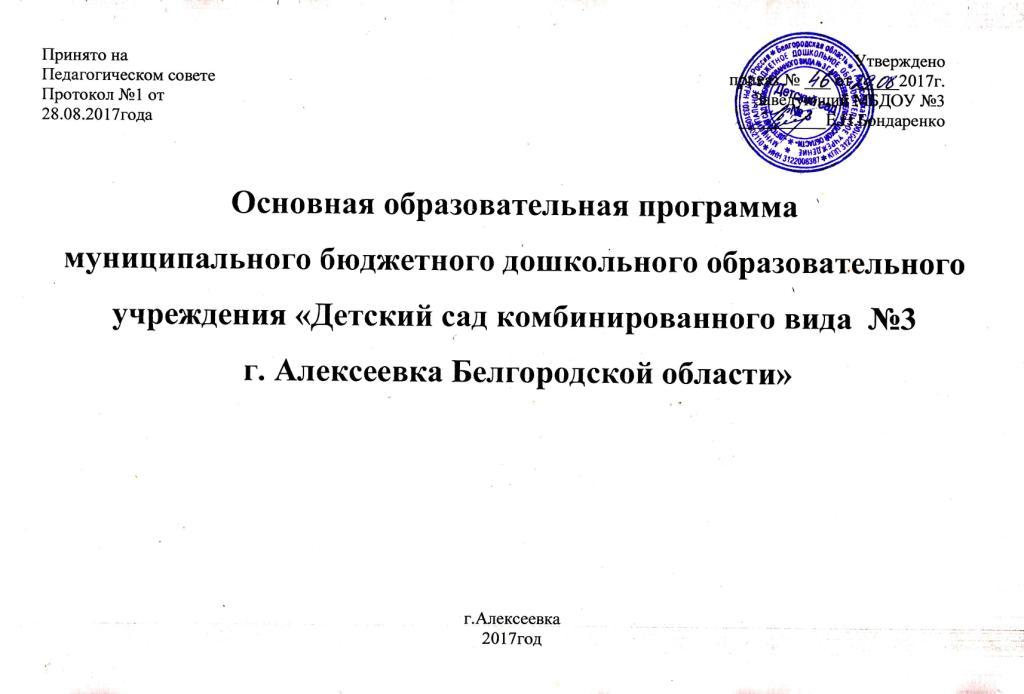                                                                                                       СодержаниеЦЕЛЕВОЙ РАЗДЕЛПояснительная запискаОсновная образовательная программа муниципального бюджетного дошкольного образовательного учреждения  «Детский сад комбинированного вида  №3  г. Алексеевка Белгородской области» (далее ООП МБДОУ №3, Программа) обеспечивает разностороннее развитие от 2 месяцев (при наличии условий) до прекращения образовательных отношений с учетом их возрастных и индивидуальных особенностей по основным направлениям (далее – образовательные области) –  физическому, социально-коммуникативному, познавательному, речевому и художественно-эстетическому развитию. Программа обеспечивает достижение воспитанниками готовности к школе.  Основная образовательная программа разработана  на основании следующего нормативно – правового обеспечения:- Федеральный закон от 29 декабря 2012 г. № 273-ФЗ «Об образовании в Российской Федерации»- «Федеральный государственный образовательный стандарт дошкольного образования». Приказ Министерства образования и науки Российской Федерации от 17 октября 2013 г. № 1155- Приказ Министерства образования и науки Российской Федерации от 30 августа 2013 года N 1014 «Об утверждении порядка организации и осуществления образовательной деятельности по основным общеобразовательным программам – образовательным программам дошкольного образования»- Постановление Главного государственного санитарного врача Российской Федерации от 15 мая 2013 г. N 26 г. Москва "Об утверждении СанПиН 2.4.1.3049-13 «Санитарно - эпидемиологические требования к устройству, содержанию и организации режима работы дошкольных образовательных организаций»- Примерная основная образовательная программа дошкольного образования  (одобрена ФУМО по общему образованию 20.05.2015г. )Цели и задачи реализации программы  ООП МБДОУ № 3, в соответствии с Федеральным законом «Об образовании в Российской Федерации», содействует взаимопониманию и сотрудничеству между людьми, учитывает разнообразие мировоззренческих подходов, способствует реализации права детей дошкольного возраста на свободный выбор мнений и убеждений, обеспечивает развитие способностей каждого ребенка, формирование и развитие личности ребенка в соответствии с принятыми в семье и обществе духовно-нравственными и социокультурными ценностями в целях интеллектуального, духовно-нравственного, творческого и физического развития человека, удовлетворения его образовательных потребностей и интересов. Программа разработана на основе примерной основной образовательной программы ДО, с учетом примерной образовательной программы дошкольного образования «Тропинки» В.Т.Кудрявцева,  Программ дошкольных образовательных учреждений компенсирующего вида для детей с нарушениями речи (авторы Т.Б. Филичева, Г.В.Чиркина).Цель программы состоит:- в создании условий для общего психического развития детей средствамиразвития творческих способностей, в частности, условий формирования у нихготовности к современному (развивающему) школьному обучению;- первоначальном формировании на этой базе более широкой и отдалённойперспективы личностного роста ребенка в образовательных и внеобразовательныхсферах его жизни (настоящей и будущей), своеобразной областью пересечения которыхпризвано стать развивающее пространство дошкольного учреждения.Поставленной целью диктуются следующие задачи программы:- инициирование и психолого-педагогическое сопровождение процессовтворческого освоения культуры детьми в рамках различных видов их деятельности (игры,познавательно-исследовательской, художественно-эстетической, проектной деятельности,учения и др.);- развитие творческого воображения дошкольников, основанной на нём системысозидательных способностей ребенка (постигающего мышления, предпосылок рефлексиии др.), креативности как ведущего свойства его личности;- развитие у детей способности и стремления к инициативному исамостоятельному действию, приобретающему все более произвольный характер,специфической познавательной мотивации и интеллектуальных эмоций;- создание условий, обеспечивающих триединство отношения ребенка к миру, еговзаимоотношений с другими людьми и самоотношения;- расширение «зоны ближайшего развития» путем включения дошкольников вразвивающие формы совместной деятельности со взрослым и друг с другом;- формирование у детей творческого, осмысленного, ценностного отношения ксобственному физическому и духовному здоровью путем построения оздоровительнойработы как развивающее-образовтаельной;- развитие у ребенка начал будущего умения учиться.Часть программы, формируемая участниками образовательных отношений, разработана с учетом парциальной программы для ДОО «Белгородоведение» Т.М.Стручаева, Н.Д.Епанчинцева (5-7 лет)Основная цель парциальной интегрированной региональной программы - социально-нравственное становление дошкольников, направленное на развитие личности посредством приобщения детей к культуре родного края, формирование исторического и патриотического сознания через изучение истории, культуры, природы Белогорья. Задачи: формирование у дошкольников целостной картины мира на основе краеведения; приобщение к традициям Белгородского края, к традициям России, к традициям семьи; формирование нравственных качеств, чувства патриотизма, толерантного отношения ко всем людям, населяющим нашу многонациональную Белгородскую область и Россию; приобщение детей к изучению родного края через элементы исследовательской и проектной деятельности совместно со взрослыми; воспитание бережного отношения к объектам природы и результатам труда людей в регионе и в целом в России. А так же с учетом  дополнительной программы музыкального развития «Ладушки» И. Каплуновой и И. НовоскольцевойОсновная цель - комплексное всестороннее музыкальное воспитание и развитие ребенка: от восприятия музыки к ее исполнительству, доступными дошкольнику средствами, и к творчеству.Задачи:Подготовить воспитанников к восприятию музыкальных образов и представлений.Заложить основы гармонического развития:развитие слуха – научиться слышать и слушать самого себя, окружающий мир, отделять негативную аудиальную информацию от позитивной, дать представление об энергетическом происхождении звуков, шумов, музыки в природеразвитие вниманияразвитие чувства ритмаразвитие индивидуальных музыкальных способностейПриобщить воспитанников к русской народно-традиционной и мировой  музыкальной культуре.Подготовить воспитанников к освоению приемов и навыков в различных видах музыкальной деятельности (игра на музыкальных инструментах)Развивать коммуникативные способности.Познакомить воспитанников с многообразием музыкальных форм и жанров.Основной целью  программы «Добрый мир» Шевченко Л.Л  является – развитие личности дошкольника, формирование базовой культуры на основе отечественных традиционных духовных и нравственных ценностей и она ориентирована на решение следующих задач:духовно-нравственное развитие и воспитание детей посредством приобщения к традиционным духовным ценностям России, понимание значимости нравственных и моральных норм для жизни личности, семьи, обществаформирование у детей  основополагающих морально-нравственных  установок, ценностей, норм, обеспечивающих осознанный нравственный выбор,приобретение культурологических знаний, необходимых для разностороннего развития,создание условий творческого развития,воспитание любви к Родине, семье,обеспечение преемственности между ступенями образования.Основной целью  программы «Цветной мир Белогорья» (образовательная область «Художественно- эстетическое развитие» Л.В.Серых, С.И.Линник-Ботова является – обеспечение художественно- эстетического развития детей 3-8 лет на основе художественных традиций Белгородчины с учетом индивидальных и возрастных особенностей дошкольников, потребностей детей и их родителей и она ориентирована на решение следующих задач:содействовать развитию любознательности и познавательной мотивации на основе ценностно-смыслового восприятия и понимания произведений искусства (словесного, музыкального, изобразительного: живописи, графики, декоративно-прикладного творчества, архитектуры, дизайна), мира природы Белогорья; способствовать раскрытию разнообразия видов и жанров искусства Белогорья как результата творческой деятельности человека; содействовать формированию эстетического и бережного отношения к художественным традициям родного края как отражению жизни своего народа во всем ее многообразии, к окружающей действительности; развивать творческое воображение, наглядно-образное мышление, эстетическое восприятие как эмоционально-интеллектуальный процесс на основе познавательно-исследовательской, проектной деятельности; поддерживать стремление детей к знакомству с деятельностью художника, архитектора, народного мастера на трех уровнях освоения «восприятие-исполнительство-творчество»; обогащать художественный опыт детей на основе освоения «языка искусства, культуры» Белогорья; вызывать интерес, уважение к людям, которые трудятся на благо своей малой Родины; способствовать формированию общей культуры (зрителя, слушателя и т.д.) личности детей на основе духовных и нравственных ценностей художественной культуры и культуры и искусства Белогорья. 1.1.2.Принципы и подходы к формированию  ПрограммыЦелостность образовательного процесса в русле нашего образовательного проектаобеспечивается единством принципов развивающей образовательной работы по всем егонаправлениям (развитие культуры общения, развитие культуры познания и др.)Первый принцип – общность приоритетов творческого развития. Ведущийориентир при решении специфических задач развития творческого потенциала ребенкавнутри каждого направления образовательного процесса задают основные составляющиеэтого потенциала. К их числу принадлежат: реализм воображения, «умение видеть целоераньше частей», надситуативно-преобразовательный характер творческих решений(творческая инициативность), мысленно-практическое экспериментирование.Второй принцип развивающей работы – ориентация на универсальные моделитворчества в ходе развития творческих способностей детей. Кратко это можно выразить вформуле: «высшее» – ключ к развитию и преобразованию «низшего». Иначе говоря,эталоном решения элементарных проблемных задач ребенком выступают высокиетворческие свершения в сфере культуры. Именно поэтому при разработкеобразовательного содержания следует ориентироваться не на «обыденную» психологию иповедение ребенка, а брать за образец исторически развитые формы творческойдеятельности.Третий принцип - проблема как основная единица развивающего программногосодержания. Как уже отмечалось, проблематизация содержания социокультурного опытаявляется условием его полноценного освоения и одновременно – движущей силойпсихического развития растущего человека. Это дает основание рассматривать проблему(проблемную задачу) в качестве такой единицы.Четвертый принцип – разнообразие деятельностных средств воплощениятворческих поисков и решений. В образовательной практике распространенмонодеятельностный подход к развитию творческих способностей. При этом детирешают некоторые новые задачи в рамках конкретных видов деятельности (например,рисования, конструирования или учения). Ход и результаты своих поисков ониоформляют в материале этих же деятельностей (например, их поиски выливаются всоздание рисунка, постройки, решения учебной задачи). Нисколько не отрицаяправомерности такого подхода, отметим, что он суживает творчески развивающийпотенциал детских деятельностей.Пятый принцип - «событийное» оформление деятельной жизни ребенка. Этотпринцип обязывает придавать творческим занятиям детей по каждому направлениюработы характер маленьких, но отчетливо выделяющихся на фоне повседневности и яркопереживаемых жизненных событий. Ведь любое такое занятие - самобытное совместноесинтетическое произведение взрослого (педагога) и детей. В отличие от режимныхмоментов оно не поддается вторичному воспроизведению, тиражированию.Шестой принцип – единство развивающей и оздоровительной работы с детьми.Оздоровительная работа становится приоритетом и внутреннем звеном развивающегообразовательного процесса. Развитие психически и физически здоровой личности – нетолько условие, но и закономерный эффект развивающего образования. Это выражается вневысокой (по сравнению с массовыми детскими садами и школами) заболеваемости, возрастном улучшении показателей умственной работоспособности, повышением адаптации к учебным и внеучебным нагрузкам, оптимальных показателях роста организма и др.1.2. Планируемые результаты.Целевые ориентиры в раннем возрасте. К 3 годам:- интересуется окружающими предметами, активно действует с ними, исследует их свойства, экспериментирует. Использует специфические, культурно фиксированные предметные действия, знает назначение бытовых предметов (ложки, расчески, карандаша и пр.) и умеет пользоваться ими. Проявляет настойчивость в достижении результата своих действий; –стремится к общению и воспринимает смыслы в различных ситуациях общения со взрослыми, активно подражает им в движениях и действиях, умеет действовать согласованно; –владеет активной и пассивной речью: понимает речь взрослых, может обращаться с вопросами и просьбами, знает названия окружающих предметов и игрушек;–проявляет интерес к сверстникам; наблюдает за их действиями и подражает им. Взаимодействие с ровесниками окрашено яркими эмоциями; –в короткой игре воспроизводит действия взрослого, впервые осуществляя игровые замещения;–проявляет самостоятельность в бытовых и игровых действиях. Владеет простейшими навыками самообслуживания; –любит слушать стихи, песни, короткие сказки, рассматривать картинки, двигаться под музыку. Проявляет живой эмоциональный отклик на эстетические впечатления. Охотно включается в продуктивные виды деятельности (изобразительную деятельность, конструирование и др.);–с удовольствием двигается –ходит, бегает в разных направлениях, стремится осваивать различные виды движения (подпрыгивание, лазанье, перешагивание и пр.).Целевые ориентиры на этапе завершения освоения  ООП МДОУ № 3В части программы, формируемой участниками образовательный отношений,представлены целевые ориентиры на этапе завершения освоения парциальной программы для ДОО «Белгородоведение» Т.М.Стручаева,Н.Д.ЕпанчинцеваПланируемые результаты освоения дополнительной программы - «Ладушки» И. М. Каплуновой, И. А. Новоскольцевой, СПб, 2009 г.Планируемые результаты на этапе завершения освоения  программы «Добрый мир. Православная культура» Шевченко Л.ЛПланируемые результаты освоения парциальной программы «Цветной мир Белогорья» Серых Л.В.на этапе завершения дошкольного детства:1.3. Развивающее оценивание качества образовательной деятельности по ООП МБДОУ № 3Мониторинг позволяет обнаружить эффективность реализуемой образовательной деятельности и  ориентирован на цели этой деятельности. Система мониторинга подразумевает, помимо ожидаемых результатов, обнаружение  неожиданных эффектов, и прогнозирование проблематики в будущем. Мониторинг в детском саду направлен на отслеживание качества дошкольного образования, а именно: 1. Качества результатов деятельности ДОУ. Направления  изучения: степени освоения ребенком образовательной программы, его образовательных достижений с целью индивидуализации образования, развития способностей и склонностей, интересов воспитанников (пособия «Педагогическая диагностика индивидуального развития ребенка 3-7 лет» методическое пособие Ю.В.Карпова. 2015 г.)степени успешности адаптации детей раннего возраста к условиям ДОУ (адаптационные листы, итоговый отчет)степени готовности ребенка к школьному обучению (психодиагностическое  обследование  готовности    детей   к школе в соответствии с рабочей программой педагога – психолога, учителя - логопеда)удовлетворенности различных групп потребителей (родителей,  воспитателей) деятельностью детского сада (анкетирование в соответствии с  социологическим и психолого-педагогическим мониторингом, разработанным ОГАОУ ДПО «Белгородский институт развития образования»).2. Качества педагогического процесса, реализуемого в ДОУ. Деятельность детского сада и достижение выше обозначенных результатов обеспечивается реализацией образовательной программы.направленность на отслеживание качества: образовательной деятельности, осуществляемой по 5 образовательным областям (итоговые мониторинговые таблицы  диагностики педагогического процесса); взаимодействия с семьями детей по реализации основной образовательной программы дошкольного образования для детей дошкольного возраста. (годовые отчеты педагогов по выполнению планов взаимосотрудничества с семьями воспитанников).3. Качества условий деятельности дошкольного образовательного учреждения. Реализация образовательного процесса возможна при обеспечении соответствующими ресурсами и создании необходимых условий. Поэтому в систему мониторинга включен анализ условий, обеспечивающих качество образовательного процесса в детском саду: особенности профессиональной компетентности педагогов; (выполнение плана  повышения уровня квалификации педагогических работников, контроль и оценка профессиональной компетентности педагогов, организации профессионального обучения)развивающая предметно-пространственная среда детского сада(анализ РППС и ее элементов на соответствие  требованиям ФГОС ДО в отчете по самообследованию). II. Содержательный раздел.	2.1 Общие положения Режим работы дошкольного образовательного учреждения: группы общеразвивающей направленности и группы компенсирующей направленности МБДОУ функционируют в режиме пятидневной рабочей недели с 12-часовым  пребыванием  детей  (с 7.00 до 19.00 часов). Реализация ООП МБДОУ № 3 осуществляется в течение всего времени пребывания детей в детском саду в процессе разнообразных видов детской деятельности: игровой, коммуникативной, трудовой, познавательно-исследовательской,  продуктивной, чтения, в форме творческой активности, обеспечивающей художественно-эстетическое развитие ребенка.Национально – культурные особенности: Этнический состав воспитанников - русские. Обучение и воспитание в МДОУ осуществляется на русском языке. Основной контингент воспитанников проживает в условиях города. Климатические особенности: При организации образовательного процесса учитываются климатические особенности региона. Основными чертами климата являются: умеренно холодная зима и сухое жаркое лето. В холодное время года  пребывание детей на открытом воздухе уменьшается. В теплое время года – жизнедеятельность детей, преимущественно, организуется на открытом воздухе. Исходя из климатических особенностей региона, график образовательного процесса и режим дня составляется в соответствии с выделением двух периодов:1. холодный период: (сентябрь-май);2. теплый  период (июнь-август). Характеристика групп МБДОУ.В учреждении функционирует 7 групп, которые посещают  186 детей  в  возрасте от  2-х до 7 лет. Из них:-группа раннего возраста  общеразвивающей направленности – 1;  - группа детей 4 года жизни общеразвивающей направленности - 1;             - группа детей 5 года жизни общеразвивающей направленности– 1;                    -  группа детей 6 года жизни общеразвивающей направленности – 1.-  группа детей 7 года жизни общеразвивающей направленности – 1.-  группа детей 7 года жизни компенсирующей направленности – 1.- группа кратковременного пребывания для детей раннего возраста – 1.Описание образовательной деятельности в соответствии с направлениями развития ребёнка, представленными в пяти образовательных областяхСодержание обязательной части ООП МБДОУ № 3 соответствует  примерной основной образовательной программе ДО, с учетом примерной образовательной программы дошкольного образования «Тропинки» В.Т.Кудрявцева:Социально-коммуникативное развитиеРазвитие культуры общения («Тропинка в мир людей», «Тропинка в мир труда», «Тропинка в мир экономики»);Познавательное развитиеРазвитие культуры познания («Тропинка в мир свойств и качеств предметов», «Тропинка в окружающий мир», «Тропинка в мир математики»)Речевое развитиеРазвитие культуры речи («Тропинка в мир правильной речи»,  «Тропинка к грамоте»)Художественно- эстетическое развитиеРазвитие художественно-эстетической культуры («Тропинка в мир художественной литературы», «Тропинка в мир музыки»,  «Тропинка в мир изобразительного искусства»)Физическое развитиеРазвитие культуры движений и оздоровительная работа («Тропинка в мир движения», «Тропинка к здоровью»)Содержание психолого-педагогической работы ориентировано на разностороннее развитие дошкольников с учетом их возрастных и индивидуальных особенностей. Задачи психолого-педагогической работы по формированию физических, интеллектуальных и личностных качеств детей решаются интегрировано в ходе освоения всех образовательных областей наряду с задачами, отражающими специфику каждой образовательной области.Содержание образовательных областей реализуется в различных видах детской деятельности:в раннем возрасте (2 – 3 года) – предметная деятельность и игры с составными и динамическими игрушками; экспериментирование с материалами и веществами (песок, вода, тесто и пр.); общение с взрослым и совместные игры со сверстниками под руководством взрослого; самообслуживание и действия с бытовыми предметами-орудиями (ложка, совок, лопатка и пр.); восприятие смысла музыки, сказок, стихов; рассматривание картинок; двигательная активность;для детей дошкольного возраста (3 года – 7 лет) – ряд видов деятельности, таких как игровая, коммуникативная (общение и взаимодействие со взрослыми и сверстниками), познавательно-исследовательская (исследования объектов окружающего мира и экспериментирования с ними), восприятие художественной литературы и фольклора, самообслуживание и элементарный бытовой труд (в помещении и на улице), конструирование из разного материала (конструкторов, модулей, бумаги, природного и иного материала), изобразительная (рисование, лепка, аппликация), музыкальная (восприятие и понимание смысла музыкальных произведений, пение, музыкально-ритмические движения, игра на музыкальных инструментах) и двигательная (овладение основными движениями). В части, формируемой участниками образовательных отношений  содержание краеведческого образования обеспечивает развитие эффективное развитие чувства патриотизма у детей дошкольного возраста и обогащение их представлений об истории, культуре, природе родного края и предполагает динамичность и состоит из модулей: «Моя Родина», «Семья», «Мой дом, моя улица», «Мой детский сад, моя группа. Микрорайон детского сада»,«Мой родной край – Белогорье. История края»,«Природа родного Белогорья»,«Будущее нашего края»,«Времена года»        Особенностью организации образовательного процесса по краеведению является динамичность еѐ форм. Занятие из группового помещения переносится в ту среду, которая изучается: парк, лес, водоѐм, участок, музей, улица, дом, место отдыха, учреждения, предприятия и др. Необходимо проводить как можно больше экскурсий, прогулок, походов, игр и праздников на воздухе. В краеведческой работе эффективно использование игровых технологий, краеведческо-туристических и проектных технологий. Основной формой организации педагогической работы по патриотическому воспитанию детей старшего дошкольного возраста являются занятия как фронтальные, так и подгрупповые. Организованная деятельность проводиться 1 раз в неделю. Продолжительность занятий варьируется в зависимости от возраста обучающихся и составляет:для детей 5-го года жизни – не более 20 минут, для детей 6-го года жизни  - не более 25 минут,При организации совместной деятельности педагога с детьми уделяется огромное внимание: знакомству с предметами быта русского народа; экскурсиям по групповой комнате, детскому саду, в ближайшем окружении, в музее, к памятникам и т.д.; целевым прогулкам; развлечениям; праздникам; тематическим неделям; развивающим играм (словесным, дидактическим, подвижным, настольно-печатным, народным); индивидуальной работе с каждым конкретным ребенком, исходя из трудностей, замеченных воспитателем; работе с родителями; деятельности детей по их собственной инициативе.         Содержание  музыкального образования предполагает организованное обучение. В каждой возрастной группе еженедельно проводятся два музыкальных занятия и один вечер досуга 1 раз в месяц. Музыкальные занятия проводятся в утренний отрезок времени. Музыкальные занятия - основная форма организации музыкальной деятельности детей, на которых наиболее эффективно и целенаправленно осуществляется процесс музыкального воспитания, обучения и развития ребенка и включает в себя : музыкально – ритмические движения, развитие чувства ритма, музицирование; слушание музыки; распевание, пение; пляски, игры,хороводы.                                             Учебный план занятий музыкальной деятельностьюТак же работа по музыкальному образованию детей организуется  в совместной деятельности педагога с детьм ,  индивидуальную работу с детьми в режиме дня( утро, прогулка, вторая половина дня), в самостоятельной деятельности детей (через организацию ППРС) В содержание программы «Добрый мир»входят обзорные маршруты духовного краеведения для дошкольников. Духовное краеведение – это интегрированные творческие, игровые, исследовательские формы путешествий по путям святости – страницам Священной истории, ознакомление с окружающим миром на основе ценностей православной культуры. В программе представлены 2 формы маршрутов духовного краеведения:Путешествия прогулки в повседневной жизни, в режиме дняПутешествия в группе (НОД) – организуется 1 раз в неделю, не более 25 мин.Последовательность работы по программе включает несколько этапов:- ознакомительно – активный – ознакомление с окружающим миром в формах активной деятельности (прогулки, наблюдения, игровая деятельность)- ознакомительно – аналитический – ознакомление с новым материалом (НОД, сюжетные и исследовательские работы на прогулке)- закрепляющее-проверочный – (практические творческие работы, ситуации нравственного выбора, проблемные обсуждения, создание коллективных проектов).Тематические блоки программы «Добрый мир»: историко-культурное содержание Библии, нравственно-этическая культура Православия, история православной культурной традиции России.Содержание образовательной деятельности парциальной программы «Цветной мир Белогорья»выделено 6 самостоятельных модулей:«Я и мой мир», «Животный мир», «Растительный мир», «Неживая природа», «Ремесла», «Праздники и традиции /Знаменитые люди».Накопление художественно-творческого опыта дошкольников происходит в процессе изучения и освоения различных видов изобразительной, декоративно-прикладной и художественно-конструкторской деятельности, освоения основ рисунка, живописи, скульптуры, народного и декоративно-прикладного искусства, изображения с натуры, по памяти и воображению (натюрморта, пейзажа, человека, животных, растений и др.); овладения основами художественной грамоты (композицией, формой, ритмом, линией, цветом, объемом, фактурой и др.). Следует выделить следующие формы образовательной деятельности: непосредственно образовательную деятельность, режимные моменты и самостоятельную деятельность детей. К непосредственно образовательной деятельности относятся: сюжетно-ролевая игра; рассматривание; наблюдение; чтение; игра-экспериментирование; развивающая игра; экскурсия; интегративная деятельность; конструирование; исследовательская деятельность; рассказ; беседа; создание коллекций; проектная деятельность; экспериментирование; проблемная ситуация. Режимные моменты выстраиваются на: рассматривании; наблюдении; чтении; игре-экспериментировании; развивающей игре; ситуативном разговоре с детьми; экскурсии; интегративной деятельности (полихудожественном подходе); конструировании; исследовательской деятельности; рассказе; беседе; создании коллекций; проектной деятельности; экспериментировании; проблемной ситуации.Самостоятельная деятельность детей предполагает познавательно-исследовательскую деятельность по инициативе ребенка, которая, сопровождает игру, продуктивную деятельность, основывающихся на определенных ориентировочных действиях, опробования возможностей любого нового художественного материала. 2.3.   Взаимодействие  взрослых  с детьмиПроцесс приобретения общих культурных умений во всей его полноте возможен только в том случае, если взрослый выступает в этом процессе в роли партнера, а не руководителя, поддерживая и развивая мотивацию ребенка. Партнерские отношения взрослого и ребенка в МбДОУ № 3 и в семье являются разумной альтернативой двум диаметрально противоположным подходам: прямому обучению и образованию, основанному на идеях «свободного воспитания». Основной функциональной характеристикой партнерских отношений является равноправное относительно ребенка включение взрослого в процесс деятельности. Взрослый участвует в реализации поставленной цели наравне с детьми, как более опытный и компетентный партнер. Характерные черты личностно-порождающего взаимодействия:- принятие ребенка таким, какой он есть, и вера в его способности; - обеспечение ребенку чувство психологической защищенности, способствует развитию его индивидуальности, положительных взаимоотношений со взрослыми и другими детьми.- формированию у ребенка различных позитивных качеств. Способы и направления поддержки детской инициативности, самостоятельности, ответственностиРазвитие инициативности начинается с раннего возраста через вовлечение детей в самостоятельное выполнение доступных им задач. К концу старшего дошкольного возраста дети могут достичь определённого уровня развития инициативности в разных видах деятельности. Детская инициатива должна находить поддержку со стороны взрослых, участвующих в воспитании детей (поддержка стремления ребёнка делать вместе с взрослым повседневные дела взрослых). Важно научить ребёнка делать самому, пусть неправильно, не идеально, но самостоятельно. Инициативность достаточно легко формируется, если не злоупотреблять указаниями ребёнку –что-то сделать, а создавать проблемные ситуации. Степень самостоятельности у ребёнка всё время повышается, что приводит к развитию инициативности в разных видах деятельности –в игре, общении, практической, предметной деятельности. Для развития инициативности при организации групповой работы важным является подбор детей, выполняющих совместную работу, соблюдая «равновесие сил»в группе. Одной из форм развития инициативности при выполнении заданий может стать работа парами, предусматривающая распределение функций. Развитие инициативности предполагает работу и с неадекватными формами её проявления через ограничение чрезмерной инициативности, при которой ребёнок не учитывает желания других, пытаясь реализовать только свой вариант.     Стремление к самостоятельности возникает к трём годам, а иногда и раньше к концу старшего дошкольного возраста. Дети могут достичь определенного уровня развития самостоятельности в разных видах деятельности: познании,в обучении, предметной деятельности и др. Развитие самостоятельности у детей в разных видах деятельности осуществляется в условиях общения со взрослыми. Важным является характер общения (доброжелательность, терпение), предоставление возможности выбора (предметов, способов действия и др.), обучение без подавления стремления ребёнка к самостоятельному познанию, без сравнения его успехов с другими. Каждая деятельность оказывает своеобразное влияние на развитие разных компонентов самостоятельности.Ответственное поведение у детей дошкольного возраста, все его оставляющие (знание норм, их осознание и необходимость выполнения, оценка своего поведения с точки зрения норм, регуляция поведения) формируются через организацию группового взаимодействия. Деятельность ребёнка  необходимо организовывать так, чтобы вначале группа под руководством взрослого оценивала действия в соответствии с правилами, затем ребёнок оценивал поведение других детей, и лишь после этого он оценивал своё поведение. Кроме того,ребёнка необходимо  перевести от коллективного выполнения заданий к индивидуальному. Дети, имевшие самостоятельный участок работы, осознают ответственность за его выполнение выше, чем те, которые не имели такого участка. Постепенный перевод ребенка от коллективной работы в группе к самостоятельной работе, от строгого контроля группы за процессом работы к самоконтролю и самооценке, обеспечивает формирование у детей необходимости хорошо выполнять любое задание, возникновение ответственного отношения к выполнению заданий. 2.4. Взаимодействие педагогического коллектива с семьями дошкольниковОдним из важных условий реализации программы является совместное с родителями воспитание и развитие дошкольников, вовлечение родителей в образовательный процесс дошкольного учреждения.Основными задачами, стоящими перед коллективом в работе с родителями, являются:-изучение и понимание особенностей семей воспитанников, их специфических потребностей в образовательной области, разработка подходов к реализации сотрудничества с семьями воспитанников;-определение приоритетных для конкретной дошкольной образовательной организации направлений деятельности по взаимодействию с родителями детей, посещающих организацию дошкольного образования, учёт специфики региональных, национальных, этнокультурных и других условий жизни семей;-построение образовательной среды и педагогического взаимодействия в ней на основе принципа уважения личности ребенка, признания его полноценным участником (субъектом) образовательных отношений как обязательного требования ко всем взрослым участникам образовательного процесса;-обеспечение благоприятных педагогических условий для содействия и сотрудничества детей и взрослых;-поддержка инициативы и пожеланий семей воспитанников по организации образовательного процесса;-формирование отношений партнёрства и доверительности с родителями воспитанников; -создание развивающей предметно-пространственной среды в соответствии с образовательной программой организации дошкольного образования и интересами семьи;-использование интересных, понятных и удобных в организации родителям воспитанников форм работы с семьёй; -поддержка семейных традиций, приобщение детей к ценностям семьи; -обеспечение психолого-педагогической поддержки семьи и повышения компетентности родителей в вопросах развития и образования, охраны и укрепления здоровья детей.Модель взаимодействия педагогов с родителями:С целью оказания помощи родителям  детей, не посещающих детский сад, в ДОУ организована работа консультационного центра.Целью Консультационного центра МБДОУ № 3 является  обеспечение доступности дошкольного образования, единства и преемственности семейного и общественного воспитания, повышение педагогической компетентности родителей (законных представителей), воспитывающих детей дошкольного возраста на дому, в т.ч. детей с ограниченными возможностями здоровья. Основные задачи:
- оказание помощи родителям (законным представителям) по различным вопросам воспитания, обучения и развития детей раннего и дошкольного возраста;- оказание содействия родителям в социализации детей дошкольного возраста, не посещающих дошкольные образовательные  организации; - проведение с согласия родителей (законных представителей) психолого-педагогической диагностики развития раннего и дошкольного возраста и на ее основе коррекции и профилактики различных отклонений в речевом и социальном развитии детей раннего и дошкольного возраста.- проведение с согласия родителей (законных представителей) психолого-педагогической диагностики детей старшего  дошкольного возраста по определению их готовности к обучению в школе и консультирования родителей с целью обеспечения равных стартовых возможностей детей при поступлении в школу.Услуги, предоставляемые консультационным центром:
- просвещение родителей (законных представителей) – информирование родителей, направленное на предотвращение возникающих семейных проблем и формирование педагогической культуры родителей с целью объединения требований к ребенку в воспитании со стороны всех членов семьи, формирование положительных взаимоотношений в семье;
- диагностика развития ребенка - психолого-педагогическое изучение ребенка, определение индивидуальных особенностей и склонностей личности, потенциальных возможностей, а также выявление причин и механизмов нарушений в развитии, социальной адаптации, разработка рекомендаций по дальнейшему развитию и воспитанию ребенка; - консультирование (психологическое, социальное, педагогическое) – информирование родителей о физиологических и психологических особенностях развития ребенка, основных направлениях воспитательных воздействий, преодолении кризисных ситуаций. - проведение коррекционных и развивающих занятий, направленных на обучение родителей организации воспитательного процесса в условиях семьи; - социальная адаптация ребенка в детском коллективе – развитие у ребенка навыков социального поведения и коммуникативных качеств личности.Направления деятельности специалистов             В части программы, формируемой участниками образовательных отношенийпо краеведению семья является традиционно главным институтом воспитания. То, что ребѐнок в детские годы приобретает в семье, он сохраняет в течение всей последующей жизни. Важность семьи как института воспитания обусловлена тем, что в ней ребѐнок находится в течение значительной части своей жизни, и по длительности своего воздействия на личность ни один из институтов воспитания не может сравниться с семьѐй. Необходимо помочь родителям осознать, что в первую очередь в семье должны сохраняться и передаваться нравственные и духовные обычаи. Взаимодействие семьи и дошкольного образовательного учреждения в процессе гражданского и патриотического развития детей дошкольного возраста осуществляется на основе принципа единства координации усилий ДОУ, семьи и общественности, на принципе совместной деятельности воспитателей и семьи по воспитанию подрастающих поколений, помогая друг другу, дополняя и усиливая педагогическое воздействие на процесс духовно-нравственного становления личности юного гражданина России.В части программы, формируемой участниками образовательных отношений по музыкальному развитию «Ладушки» И. Каплуновой и И. Новоскольцевой предусматривает основные направления взаимодействия с родителями:Изучение семьи и условий семейного воспитания,Пропаганда музыкального развития детей среди родителей,Активизация и коррекция музыкального развития в семье.Дифференцированная и индивидуальная работа с семьёй.Обобщение и распространение положительного опыта семейного воспитания.Формы  взаимодействияАнкетирование родителей и их детей.Педагогические консультации, доклады, лекции по вопросам музыкального развития ребёнка в семье, которые реализуются на родительских собраниях.Практические занятия в детском саду по ознакомлению с методами и приёмами музыкального развития детей.Совместные праздники, утренники детей и взрослых.«Родительский день» индивидуальные консультации для родителей.Создание домашней фонотеки.По православной культуре семья является традиционно главным институтом воспитания. То, что ребѐнок в детские годы приобретает в семье, он сохраняет в течение всей последующей жизни. Важность семьи как института воспитания обусловлена тем, что в ней ребѐнок находится в течение значительной части своей жизни, и по длительности своего воздействия на личность ни один из институтов воспитания не может сравниться с семьѐй. Необходимо помочь родителям осознать, что в первую очередь в семье должны сохраняться и передаваться нравственные и духовные обычаи. В части программы, формируемой участниками образовательных отношений попрограммы «Цветной мир Белогорья» Л.В.Серых, С.И.Линник-Ботова предусматривает основные направления взаимодействия с родителями:Пропаганда художественно- эстетического развития детей среди родителей,Индивидуальная работа с семьёй.Обобщение и распространение положительного опыта семейного воспитания.Формы  взаимодействияВыставки творческих работАнкетирование родителей и их детей.Педагогические консультации, доклады, лекции по вопросам художественно- эстетического развития ребёнка в семье, которые реализуются на родительских собраниях.Практические занятия в детском саду по ознакомлению с методами и приёмами художественно- эстетического развития детей.Индивидуальные консультации для родителей.2.5. Программа коррекционно-развивающей работы с детьми с ОВЗ.МБДОУ детский сад комбинированного вида № 3 обеспечивает соблюдение требований федерального и регионального и муниципального законодательства по обеспечению прав детей-инвалидов и детей с ограниченными возможностями здоровья (далее – детей с ОВЗ) на общедоступное и бесплатное дошкольное образование без дискриминации.Цель: создание специальных образовательных условий (далее СОУ) вМБДОУ № 3 для получения детьми-инвалидами и детьми с ОВЗ качественного дошкольного образования.Задачи: - обеспечение координации и единства подходов к созданию специальных образовательных условий (далее - СОУ) всех заинтересованных сторон, участвующих в сопровождении ребенка-инвалида и ребенка с ОВЗ на этапе освоения ООП МБДОУ №3;- своевременное выявление детей, нуждающихся в создании СОУ для освоения ООП МБДОУ №3;- создание вариативных условий для получения дошкольного образования детьми, имеющими различные недостатки в физическом и (или) психическом развитии, с учетом особенностей здоровья и численности таких детей в МБДОУ № 3.Для реализации данной цели и задач в МБДОУ № 3 функционируют:-  ПМПк,-  Консультационный центр, - Логопедическая группа;МБДОУ № 3 создает  условия для организации инклюзивного дошкольного образования. Инклюзивное образование детей-инвалидов и детей с ОВЗ реализуется в форме образования воспитанников в группах комбинированной направленности полного дня пребывания (для детей одного возраста). Группы компенсирующей направленности создаются для здоровых детей и  детей, имеющих  нарушения речи.Выбор образовательного и реабилитационного маршрута ребенка-инвалида и ребенка с ОВЗ, в том числе формы и степени его инклюзии (интеграции) в образовательную среду МБДОУ №3 осуществляется на основании рекомендаций и заключений ТПМПК, исходя из потребностей, особенностей развития и возможностей ребенка с непосредственным участием родителей (законных представителей).Формы и степень образовательной интеграции и социализации ребенка-инвалида и ребенка с ОВЗ отражены в ООП МБДОУ № 3  и могут варьироваться в зависимости от степени выраженности недостатков его психического и (или) физического развития.Деятельность психолого-медико-педагогического консилиума МБДОУ № 3Деятельность ПМПк МБДОУ № 3 по созданию и реализации СОУ для детей-инвалидов и детей с ОВЗ, разработке и реализации индивидуальной программы сопровождения  в рамках их обучения и воспитания в детском саду в соответствии с заключением и рекомендациями ТПМПК и ИПР регламентирует Положение о ПМПк МБДОУ № 3.Цель:определение и организация в рамках реальных возможностей образовательного учреждения адекватных условий развития, обучения и воспитания в соответствии со специальными образовательными потребностями, возрастными особенностями, диагностированными индивидуальными возможностями ребенка в зависимости от состояния соматического и нервно-психического здоровья.комплексное психолого-медико-педагогическое сопровождение детей с ОВЗ и детей-инвалидов.Задачи: выявление и ранняя диагностика (с первых дней появления ребенка в ДОУ) отклонений в развитии;дифференциация актуальных и резервных возможностей ребенка;разработка рекомендаций воспитателю, родителям для обеспечения индивидуального подхода к ребенку в процессе коррекционно-развивающего сопровождения;отслеживание динамики развития  эффективности индивидуальных и групповых коррекционно-развивающих программ;определение готовности к школьному обучению детей старшего дошкольного возраста, поступающих в школу, с целью вычленения «группы риска»;решение вопроса о создании в рамках ДОУ  адекватных индивидуальным и возрастным особенностям развития ребенка;профилактика физических, интеллектуальных и эмоционально-личностных перегрузок и срывов; организация психологически адекватной образовательной среды;подготовка и ведение документации, отражающей актуальное развитие ребенка, динамику его состояния, овладение программным материалом; перспективное планирование коррекционно-развивающей работы и оценка ее эффективности;организация взаимодействия между педагогическим коллективом ДОУ и специалистами, участвующими в работе ПМПк;при возникновении трудностей диагностики, конфликтных ситуаций, а также при отсутствии положительной динамики в процессе реализации рекомендаций ПМПк – направление ребенка на психолого-медико-педагогическую комиссию.План работы ПМПк МБДОУ № 3Психолого – педагогическаое сопровождение  в МБДОУ № 3 реализуется   педагогом- психологомЦель: обеспечить социально - психологические условия для личностного, интеллектуального и социального развития детей, охраны психологического здоровья всех участников образовательного процесса, а также оказание психологической помощи всем участникам образовательного процесса в соответствии с целями и задачами системы образования.Задачи:Сохранять и укреплять психологическое здоровье, содействовать личностному, интеллектуальному, социальному развитию  детей за счет дополнения современных методов обучения и воспитания эффективными психолого-педагогическими технологиями и обеспечения здоровьесберегающего образовательного пространства.Обеспечить психологическую безопасность детей в образовательном процессе.Оказать психологическую помощи и поддержку детям, их родителям, воспитателям, педагогическому коллективу, администрации образовательного учреждения в профилактике и преодолении отклонений в развитии и воспитании дошкольников.Осуществлять  психодиагностическую, психопрофилактическую и психокоррекционную работу, направленную на всестороннее развитие личности дошкольников. Осуществлять психологическое сопровождение дошкольников в период адаптации. Проводить работу с детьми подготовительной к школе группы, с целью подготовки детей к школьному обучению.Принимать участие в комплексной психолого-педагогической экспертизе профессиональной деятельности специалистов образовательного учреждения, образовательных программ и проектов, учебно-методических пособий.Основные направления деятельности психолого-педагогической службы1. Обеспечение психологической безопасности образовательной среды – система мер, направленных на устранение факторов негативного воздействия образовательной среды на развитие личности  детей, а также на формирование социально-психологической компетентности всех участников образовательного процесса.Социально-психологический мониторинг– система информационного сопровождения инновационных процессов в образовании, позволяющая администрации, педагогическому коллективу ДОУ осуществить анализ воздействия традиционных и инновационных психолого-педагогических и педагогических технологий на качество обучения и личностные изменения детей.Социально-психологическая экспертиза – оценка соответствия образовательных, воспитательных, социальных программ, образовательных маршрутов и других составляющих образовательной среды поставленным развивающим задачам, а также возрастным и индивидуальным особенностям  детей дошкольного возраста.Социально – психологическое проектирование – разработка системы психолого-педагогических мероприятий для решения задач обучения, воспитания и развития обучающихся, воспитанников с учетом их возрастных и индивидуальных особенностей, восприимчивости кразличного рода педагогическим технологиям, эмоционального благополучия.  2. Оказание психологической  помощи участникам образовательного процесса – система мероприятий, направленных на преодоление психолого-педагогических проблем, возникающих у участников образовательного процесса в различных ситуациях; оказание помощи в выборе образовательного маршрута с учетом личностных и интеллектуальных особенностей, возможностей и склонностей.Психологическая помощь участникам образовательного процесса включает следующие виды деятельности:Психологическая профилактика – мероприятия, направленные на выявление и предупреждение возникновения явлений дезадаптации у детей, разработка профилактических программ и рекомендаций участникам образовательного процесса по оказанию помощи в вопросах воспитания, обучения и развития;Психологическое просвещение – система мероприятий, направленных на формирование у детей и их родителей, педагогических работников и руководителей образовательных учреждений психологической компетентности, а также потребности в психологических знаниях, желания использовать их в интересах собственного развития и для решения профессиональных задач.Психологическая диагностика – психолого-педагогическое изучение дошкольников на протяжении всего периода обучения, определение  индивидуально-психологических особенностей  детей, динамики процесса развития, необходимой для оказания психологической помощи детям, их родителям, педагогам.Психологическое консультирование – оказание помощи личности дошкольника в её самопознании, адекватной самооценке и адаптации в реальных жизненных условиях, формировании ценностно - мотивационной сферы, преодолении кризисных ситуаций и достижений эмоциональной устойчивости, способствующих непрерывному личностному росту и саморазвитию, включая индивидуальные и групповые консультации детей, педагогов, родителей.Психологическая коррекция и развитие– активное психологическое воздействие, направленное на устранение или компенсацию выявленных отклонений в психическом и личностном развитии детей со стойкими затруднениями в освоении образовательной программы. Целью психологической коррекции и развития  является достижение адаптации в образовательной среде, гармонизация личности и межличностных отношений.		На индивидуальную работу к педагогу-психологу зачисляются воспитанники в возрасте 3-7 лет:- дети с нарушениями эмоционально – волевой сферы,- дети с трудностями в усвоении образовательных программ,- воспитанники с социальной дезадаптацией,- дети, испытывающие трудности в общении и другие.	В случае длительного отсутствия положительной динамики у ребёнка специалист должен рекомендовать родителям ребёнка обратиться к специалистам детской поликлиники (невропатолог, психиатр) или в городскую ПМПК для уточнения диагноза. При выявлении детей с ОВЗ, состояние здоровья которых препятствует освоению ими всех или некоторых разделов образовательной программы дошкольного учреждения вне специальных условий воспитания и обучения, коррекционная и развивающая работа   строится на основе полученного заключения и рекомендаций психолого-медико-педагогической комиссии по адаптированной программе. 	В течение учебного года педагог – психолога использует следующие формы работы: - индивидуальное обследование, - групповое обследование; - индивидуальные консультации, - индивидуальную работу, - непосредственную образовательную деятельность (групповую), - просветительская работа с родителями, - участие в консилиумах, комиссиях, заседаниях.	По результатам диагностики познавательной сферы педагог-психолог проводит индивидуальную работу с детьми  дошкольного возраста. В группах раннего возраста по запросам воспитателей и родителей педагог-психолог проводит консультации по проблемам адаптации детей в дошкольном учреждении. Планируемые результатыПорядок организации и деятельности логопедической группы МБДОУ № 3 по организации коррекционной работы с детьми дошкольного возраста, имеющими речевые нарушения регламентирует Положение о логопедической группе МБДОУ № 3.Цель: оказание коррекционной помощи воспитанников с ОВЗ, имеющим нарушения в развитии речи.Задачи: своевременное выявление особых образовательных потребностей детей с ОВЗ, обусловленных недостатками в их речевом развитии; обеспечение коррекции нарушений в развитии устной речи воспитанников с ОВЗ;обеспечение взаимодействия в разработке и реализации коррекционных мероприятий педагогами и специалистами детского сада;профилактика нарушений в развитии устной речи воспитанников  с ОВЗ;обеспечение взаимодействия с родителями (законными представителями) воспитанников с ОВЗ по преодолению речевых нарушений;психолого-педагогическая поддержка родителей (законных представителей) в вопросах дошкольного образования детей с ОВЗ, имеющих речевые нарушения.Логопедическая группа комплектуется в мае детьми с ОВЗ на основании заключений ТПМПК и согласия родителей (законных представителей). С целью оценки качества СОУ, дети с ОВЗ выводятся из состава Логопедической группы также на основании решения  ТПМПК.По мере освобождения мест доукомплектование логопедической группы производится в течение всего учебного года.Содержание коррекционной работы отражается в рабочей программе учителя-логопеда. Основными формами коррекционной работы с детьми с ОВЗ, зачисленными в Логопедическую группу являются индивидуальные и групповые занятия.         Основная цель индивидуальных коррекционные занятий состоит в формировании артикуляционных укладов нарушенных звуков, их постановке, автоматизации и развитии фонематического слуха и восприятия, уточнение и расширение словарного запаса, отработку лексико – грамматических категорий. Последовательность устранения выявленных дефектов звукопроизношения определяется индивидуально, в соответствии с речевыми особенностями каждого ребенка и индивидуальной программой логопедического сопровождения. Постановка звуков осуществляется при максимальном использовании всех анализаторов. Планирование   индивидуальных занятий производится ежедневно с учетом специфики речевого дефекта и артикуляторных умений ребенка. Количество занятий с 1 ребенком -  не менее 1-2-х раз в неделю (ФФН, ФН), не менее 3-х раз в неделю – (ОНР).   Групповые коррекционные занятия предусматривают усвоение произношения ранее поставленных звуков в любых фонетических позициях и активное использование их в различных формах самостоятельной речи. Одновременно обеспечивается дальнейшее расширение речевой практики детей в процессе ознакомления с окружающим миром. Это позволяет реализовать коррекционную направленность обучения, предоставить ребенку благоприятные условия для овладения родным языком в индивидуальных и коллективных ситуациях общения. Групповые коррекционные занятия проводятся согласно календарно-тематическому планированию, которое соответствует ООП МБДОУ №3.Цель - формирование фонематических процессов, лексико-грамматических средств языка и развитию связной речи в рамках блочного тематического планирования.Одновременно обеспечивается дальнейшее расширение речевой практики детей в процессе ознакомления с окружающим миром. Это позволяет реализовать коррекционную направленность обучения, предоставить ребенку благоприятные условия для овладения родным языком в индивидуальных и коллективных ситуациях общения.На групповых занятиях организуются совместные игры дошкольников, обеспечивающие межличностное общение, разные виды деятельности для развития коммуникативной, планирующей и знаковой функции речи. Планирование  коррекционных  групповых занятий с детьми группы компенсирующей направленности рассчитывается из учета 2-х  раз в неделю..Особенности взаимодействия учителя-логопеда и воспитателей.         Цель: обеспечение преемственности в работе учителя-логопеда и педагогов группы компенсирующей направленности в образовательном процессе.         Задачи:выработка единых подходов в образовательном процессе, обеспечивающих благоприятные условия для развития детей;обеспечение устойчивости результатов логопедической коррекции.Направления взаимодействия:обучение педагогов приемам развития и коррекции речи в повседневной жизни, профилактики речевых нарушений у воспитанников;подбор и разработка рекомендаций для родителей воспитанников группы по закреплению речевых навыков детей;организация коррекционной предметно-пространственной среды в группе.         Формы взаимодействия: лектории, мастер-классы, семинары-практикумы, беседы (в рамках логопедических пятиминуток ежедневно), консультации по запросам педагогов и плану учителя-логопеда, журнал обратной связи (где воспитатели выполняют отметку о проделанной работе по заданию учителя-логопеда).Особенности взаимодействия учителя-логопеда  с семьями воспитанников.Задачи:установить партнёрские отношения с семьёй каждого воспитанника;приобщить родителей к участию в жизни ребенка в детском саду через поиск и внедрение наиболее эффективных форм работы;повышение уровня педагогической компетенции родителей области развивающей и коррекционной педагогики.Направления взаимодействия педагога с родителями.Диагностическое  - анкетирование с целью выявления уровня удовлетворенности коррекционно-развивающей работой учителя-логопеда, а так же сбор анамнестических данных, изучение условий организации речевой среды в домашних условиях.Консультационно-профилактическое  - организация различных индивидуальных и подгрупповых форм взаимодействия с целью повышения педагогической компетенции в сфере коррекционной педагогики и работы с детьми по решению задач по коррекции речи в условиях семьи (мини мастер-классы, беседы, родительские собрания, консультации по запросам родителей и по плану учителя-логопеда). Планируемые результаты на этапе завершения образовательной деятельности по профессиональной коррекции нарушений развития речи детейПланируемые результаты – это результаты логопедической работы («целевые ориентиры»), которые выявляются в ходе логопедического обследования речи детей в мае по Методике психолого-логопедического обследования детей с нарушениями речи  Г.А. Волковой, на основе которой заполняется речевая карта на каждого ребенка, и соответствуют содержанию программ «Логопедическая работа по преодолению фонетико-фонематического недоразвития у детей в старшей группе» (авторы Т.Б. Филичева, Г.В. Чиркина), «Логопедическая работа с детьми III уровня речевого развития». Авторы: Т. Б. Филичева, Г. В. Чиркина.К целевым ориентирам  в соответствии   с ООП МБДОУ№3 относятся следующие социально-нормативные характеристики возможных достижений ребенка:ребенок хорошо владеет устной речью, может выражать свои мысли и желания, проявляет инициативу в общении, умеет задавать вопросы, делать умозаключения, знает и умеет пересказывать сказки, рассказывать стихи, составлять рассказы по серии сюжетных картинок или по сюжетной картинке; у него сформированы элементарные навыки звуко-слогового анализа, что обеспечивает формирование предпосылок грамотностиребенок правильно артикулирует все звуки речи в различных фонетических позициях и формах речи;четко дифференцирует все изученные звуки;называет последовательность слов в предложении, слогов и звуков в словах;понимать обращенную речь в соответствии с параметрами возрастной нормы;фонетически правильно оформлять звуковую сторону речи;правильно передавать слоговую структуру слов, используемых в самостоятельной речи;пользоваться в самостоятельной речи простыми распространенными и сложными предложениями, владеть навыками объединения их в рассказ;владеть элементарными навыками пересказа, диалогической речи, словообразования: продуцировать названия существительных от глаголов, прилагательных от существительных и глаголов, уменьшительно – ласкательных и увеличенных форм существительных и прочее, элементами грамоты: навыками чтения и печатания некоторых букв, слогов, слов и коротких предложений в пределах программы;грамматически правильно оформлять самостоятельную речь в соответствии с нормами языка (падежные, родовидовые окончания слов должны проговариваться четко; простые и почти все сложные предлоги – употребляются адекватно);использовать в спонтанном общении слова различных лексико – грамматических категорий (существительных, глаголов, наречий, прилагательных, местоимений и т.д.).III. Организационный   раздел.3.1. Психолого-педагогические условия, обеспечивающие развитие ребенка         ООП МБДОУ № 3 предполагает создание следующих психолого-педагогических условий, обеспечивающих развитие ребенка в соответствии с его возрастными и индивидуальными возможностями и интересами:1. Личностно-порождающее взаимодействие взрослых с детьми;2. Ориентированность педагогической оценки на относительные показатели детской успешности;Формирование игры, как важнейшего фактора развития ребенка;Создание развивающей образовательной среды;Сбалансированность репродуктивной (воспроизводящей готовый образец) и продуктивной (производящей субъективно новый продукт) деятельности;Участие семьи, как необходимое условие для полноценного развития дошкольника;Профессиональное развитие педагогов, направленное на развитие профессиональных компетентностей.3.2. Организация развивающей предметно-пространственной средыРазвивающая предметно-пространственная среда ДОО  обеспечивает максимальную реализацию образовательного потенциала пространства и территории, прилегающей к ДОО, а так же реализацию ООП МБДОУ № 3. В детском саду имеются разнообразные материалы, оборудование и инвентарь для развития детей дошкольного возраста в соответствии с особенностями каждого возрастного этапа, охраны и укрепления здоровья воспитанников, учёта особенностей и коррекции недостатков их развития.Организация образовательного пространства и разнообразие оборудования, материалов и инвентаря обеспечивает:- игровую, познавательную и творческую активность всех воспитанников, экспериментирование с доступными детям материалами;- двигательную активность;- эмоциональное благополучие детей;- возможность самовыражения.При организации образовательного пространства учитываются требования:- содержательной насыщенности в соответствии с возрастными возможностями детей;- трансформируемости среды,- полифункциональности материалов,- доступности,- безопасности.Развивающая образовательная среда организована в соответствии с основными направлениями развития детей согласно требованиям к условиям реализации примерной  основной общеобразовательной программы дошкольного образования и нормам СанПиН 2.4.1.3049-13.Развивающая образовательная среда МБДОУ №3Пространство групп организовано в виде хорошо разграниченных зон - «центров», оснащенных большим количеством развивающих материалов (книги, игрушки, материалы для творчества, развивающее оборудование и пр.). Все предметы доступны детям.Оснащение центров меняется в соответствии с тематическим планированием образовательного процесса.В качестве центров развития выступают: центр  сюжетно-ролевых игр; центр ряжения (для театрализованных игр); книжный центр (библиотека); центр настольно-печатных игр; центр природы (наблюдений за природой); спортивный центр; центр для игр с песком;центр самостоятельной деятельности (конструктивной, изобразительной, музыкальной и др.); игровой центр с крупными мягкими конструкциями (блоки, домики, тоннели и пр.) для легкого изменения игрового пространства; центр безопасности.3.3.  Кадровые условия реализации ООП МБДОУРеализация Программы осуществляется:1) педагогическими работниками  (воспитателями) в течение всего времени пребывания воспитанников в МБДОУ № 3. 2) учебно-вспомогательными работниками (помощниками воспитателя) в группе в течение всего времени пребывания воспитанников в МБДОУ №3. Каждая группа непрерывно сопровождается одним помощником воспитателя. 3) иными педагогическими работниками (специалистами: учитель-логопед, педагог-психолог, музыкальный руководитель, учитель- логопед, старший воспитатель, инструктор по физической культуре), вне зависимости от продолжительности пребывания воспитанников в детском саду.Работа  педагогического коллектива направлена на постоянное совершенствование профессиональной компетентности и мастерства каждого педагога и коллектива в целом, который творчески работает под руководством заведующей МБДОУ  №3  Бондаренко Е.Н, старшего воспитателя Середа Н.В. В МБДОУ № 3 педагоги своевременно, проходят курсовую переподготовку при БелРИПККПС , что означает 100% выполнение плана повышения квалификации. МБДОУ № 3 обеспечивает организацию районных МО и семинаров-практикумов с целью консультативной поддержки педагогических работников и специалистов ДОО.3.4. Материально – техническое обеспечение ООП МБДОУ № 3     Материально – технические условия реализации программы соответствуют:   - санитарно – эпидемиологическим требованиям и нормативам;    - правилам пожарной безопасности;    - требованиям  к средствам обучения и воспитания в соответствии с возрастом и индивидуальными особенностями детей;    - требованиям  к оснащённости помещений развивающей предметно – пространственной средой;   - требованиям  к материально – техническому обеспечению программы (учебно- методический комплект), оборудование, оснащение;- требованиям  беспрепятственного доступа воспитанников с ОВЗ к детскому саду.Методическое обеспечение программы«Социально-коммуникативное развитие»«Познавательное развитие»«Речевое развитие»«Художественно – эстетическое развитие»«Физическое развитие»Методическое обеспечение коррекционной части программы		«Вариативная часть» 3.5.Финансовые условияФинансовое обеспечение реализации ООП МБДОУ № 3 опирается на исполнение расходных обязательств, обеспечивающих государственные гарантии прав на получение общедоступного и бесплатного дошкольного образования. Объем действующих расходных обязательств отражается в муниципальном задании детского сада № 3, исходя из установленных расходных обязательств, обеспечиваемых предоставляемой субсидией и осуществляется на основании утвержденной бюджетной сметы:  «План финансово-хозяйственной деятельности», утвержденного  на календарный год. В плане отражены:Сведения о деятельности организации;Показатели финансового состояния учреждения;Показатели по поступлениям и выплатам учреждения.Норматив финансирования дошкольного образовательного учреждения включает:расходы на оплату труда работников, реализующих образовательную программу дошкольного общего образования;расходы на приобретение учебных и методических пособий, средств обучения, игр, игрушек;прочие расходы (за исключением расходов на содержание зданий и оплату коммунальных услуг, осуществляемых из местных бюджетов, а также расходов по уходу и присмотру за детьми, осуществляемых из местных бюджетов или за счет родительской платы, установленной учредителем организации, реализующей образовательную программу дошкольного образования).Нормативы финансирования МБДОУ № 3 из муниципального бюджета утверждаются в администрации Алексеевского района и города Алексеевки ежегодно и содержат затраты на содержание ребенка в детском саду (расходы на содержание здания,  оплату коммунальных услуг, расходы на присмотр и уход за ребенком).Нормативные затраты на оказание государственных (муниципальных) услуг включают в себя затраты на оплату труда педагогических работников с учетом обеспечения уровня средней заработной платы педагогических работников за выполняемую ими педагогическую работу и иные виды работ по реализации программы дошкольного общего образования, определяемого в соответствии с Указами Президента Российской Федерации, нормативно-правовыми актами Правительства Российской Федерации, органов государственной власти субъектов Российской Федерации, органов местного самоуправления. Формирование фонда оплаты труда образовательной организации осуществляется в пределах объема средств образовательной организации на текущий финансовый год, установленного в соответствии с нормативами финансового обеспечения, определенными органами государственной власти субъекта Российской Федерации, количеством воспитанников, соответствующими поправочными коэффициентами и локальным нормативным актом образовательной организации, устанавливающим «Положением об оплате труда работников муниципального бюджетного дошкольного образовательного учреждения«Детский сад комбинированного вида №3 г. Алексеевка Белгородской области», разработанного на основе Методики формирования системы оплаты труда и стимулирования работников  дошкольных образовательных организаций Алексеевского района, утвержденной постановлением администрации Алексеевского района В соответствии с установленным порядком финансирования оплаты труда работников образовательных организаций:фонд оплаты труда образовательной организации состоит из базовой и стимулирующей частей. Значение стимулирующей части определяется «Положением о распределении стимулирующей части фонда оплаты труда работников муниципального бюджетного дошкольного образовательного учреждения «Детский сад комбинированного вида №3 г. Алексеевка Белгородской области»;базовая часть фонда оплаты труда обеспечивает гарантированную заработную плату работников; базовая часть фонда оплаты труда для педагогического персонала, осуществляющего образовательный процесс, состоит из общей и специальной частей;общая часть фонда оплаты труда обеспечивает гарантированную оплату труда педагогического работника. В Положении распределении   стимулирующих выплат определены критерии и показатели результативности и качества деятельности и результатов, разработанные в соответствии с требованиями ФГОС ДОк результатам освоения образовательной программы дошкольного образования. В распределении стимулирующей части фонда оплаты труда учитывается мнение выборного органа первичной профсоюзной организации.3.6. Планирование образовательной деятельностиПланирование образовательной деятельности в МБДОУ № 3 носит комплексно-тематический характер и строится на основе Плана деятельности детского сада на учебный год. Специфика планирования образовательной деятельности в МБДОУ № 3  выражается в следующем:наличие тематического планирования (однонедельное блочное планирование в группах и месячное планирование музыкальной и физической деятельности);планирование соответственно режиму холодного и теплого периода;акцент на оздоровление, самостоятельную и двигательную деятельность;наличие годового плана работы с семьями воспитанников;использование ситуационного подхода.Тематическое планирование образовательной деятельности МБДОУ № 3  Образовательная деятельность в детском саду осуществляется через НОД и образовательную деятельность в режимных моментах, а так же в самостоятельной деятельности. МОДЕЛЬ ОБРАЗОВАТЕЛЬНОЙ ДЕЯТЕЛЬНОСТИ НА НЕДЕЛЮОбразовательная деятельность в группе строится с учетом недельного тематического планирования и имеет следующую структуру:Тема: « Хлеб всему голова » Цель: Дать детям представления о том, какой путь проходит зерно, чтобы стать хлебом. Расширять представления о развитии растений. Задачи:Воспитывать у детей бережное отношение к хлебу,  благодарное и уважительное  отношение к трудулюдей, которые выращивают и пекут хлеб. Формирование у детей первоначальных представлений о процессе выращивания хлеба, о том, как хлеб пришел на стол человека. Расширить знания детей о хлебе (чёрный — ржаной, белый—пшеничный). Дать представление о том, что хлеб нужен каждому человеку. Формировать знания детей о труде людей растящих и пекущих хлеб (хлебороб, комбайнер, тракторист, пекарь).Развить творческие способности изображать колоски и хлебобулочные изделия.Создание условий для самостоятельной деятельности детей.Центр книги: наглядно – демонстрационный материал, плакат о хлебе, серия сюжетных картин «Как выращивали хлеб наши предки», альбомов «Злаки»,  «Хлеб и хлебобулочные изделия; книги: русская народная сказка «Колосок»,  Ляшенко «Наш большой каравай», Шорыгина «Какой хлеб лучше?»,Центр игры: Внесение  хлебобулочных изделий изготовленных из соленого теста для сюжетно – ролевой игры «Магазин – хлеб», настольная  игра «Профессии», дид. игры «Что из чего? », «Узнай на вкус»,  «От зернышка до булочки»,  «Какой хлеб? », «Что сначала, что потом?».Центр экспериментирования: Внести  в группу колосья, зёрна пшеницы и ржи, муку Наблюдения за прорастанием семян (пшеницы, ржи) в разных условиях (земля, песок).Центр х удожественно-эстетического  развития: диски с мультфильмами «Колосок», «Колобок», «Пирожок», песенками «Ладушки, ладушки», «Я пеку, пеку, пеку», «К нам гости пришли», изображение (контур) колосьев, хлебобулочных изделий  для раскрашивания.Взаимодействие с родителями: Предложить родителям вместе с детьми выучить загадки, стихи, пословицы о хлебе.Консультация «Берегите хлеб».Выставка хлебобулочные изделия из солёного  или обычного теста.Утренняя гимнастика: комплекс   на 2 недели, в соответствии с возрастными особенностями детей.3.7. Режим дня и распорядокОрганизация жизни детей в ДОУ рассчитана на 12-часовое пребывание ребенка в дошкольном учреждении. Исходя из климатических особенностей региона, график образовательного процесса и режим дня составляется в соответствии с выделением двух периодов: холодный период: (сентябрь-май); теплый  период (июнь-август).Задача воспитателя группы раннего возраста состоит в том, чтобы каждый ребенок чувствовал себя комфортно в теплой, доброжелательной атмосфере детского сада. Это требует, прежде всего, продуманной организации всей жизни ребенка. Недостатки нарушают положительное эмоциональное состояние малышей, побуждают к конфликтам, капризам и в результате проявляется негативная реакция на посещение детского сада. Особое внимание уделяется режиму пребывания детей в ДОУ.В дошкольном возрасте задача воспитателя – создавать положительное настроение у детей, организовывать рациональный двигательный режим, предупреждать детское утомление разумным чередованием разнообразной активной деятельности и отдыха. Режим строится в строгом соответствии с санитарно-гигиеническими требованиями. Он предусматривает разнообразную совместную образовательную деятельность дошкольников с педагогом и самостоятельную деятельность по интересам и выбору детей. Режим  дня  в МБДОУ детский сад комбинированного вида № 3 (холодный   период года)   на 2017-2018 уч.годРежим  дня  в МБДОУ детский сад комбинированного вида № 3 (холодный   период года)  2017-2018 уч.годРежим  дня  в МБДОУ детский сад комбинированного вида № 3 (теплый  период года)  на 2017-2018 уч.годРежим  дня  в  ГКП  детей раннего возраста Календарный учебный график Учебный планУчебный план  муниципального  бюджетного дошкольного  образовательного  учреждения  «Детский сад комбинированного  вида №3 г. Алексеевка  Белгородской области»(далее - Учебный план, МБДОУ № 3) устанавливает перечень образовательных областей, и объём учебного времени, отводимого на проведение организованной образовательной деятельности в 2016-2017 учебном году.         Учебный план разработан в соответствии с:Федеральным законом от 29.12.2012 г. №273-ФЗ «Об образовании в Российской Федерации»;Приказом Министерства образования и науки  Российской Федерации от 17.10.2013 г. №1155 «Об утверждении федерального государственного стандарта дошкольного образования»;Приказом Министерства образования и науки  Российской Федерации от 30.08.2013 г. №1014 «Об утверждении порядка организации и осуществления образовательной деятельности по основным образовательным программам дошкольного образования»;Санитарно-эпидемиологическими правилами и нормативами СанПиН 2.4.1.3049-13 «Санитарно-эпидемиологические требования к устройству, содержанию и организации режима работы дошкольных образовательных учреждений» от 13.05.2013 г.Образовательной  программой  МБДОУ №3.            В содержание Учебного плана включены 5 образовательных областей:социально-коммуникативное развитие;познавательное развитие;речевое развитие;художественно-эстетическое развитие;физическое развитие.          Конкретное содержание образовательных областей зависит от возрастных и индивидуальных особенностей воспитанников, определяется целями и задачами ООП  МБДОУ № 3  и может реализовываться в различных видах деятельности в течение дня.При организации непосредственно образовательной деятельности с детьми доминирует игровая деятельность, в зависимости от программного содержания, проводится фронтально, подгруппами, индивидуально.Непосредственно образовательная деятельность, требующая повышенной познавательной активности и умственного напряжения детей, проводится в первую половину дня. Для детей от 2 до 3 лет длительность непрерывной непосредственно образовательной деятельности осуществляется в первую и во вторую половину дня по 10 мин.Продолжительность непрерывной непосредственно образовательной деятельности для детей от 3 до 4-х лет - не более 15 минут, для детей от 4-х до 5-ти лет - не более 20 минут, для детей от 5 до 6-ти лет - не более 25 минут.  Максимально допустимый объем образовательной нагрузки в первой половине дня в младшей и средней группах не превышает 30 и 40 минут соответственно, а в старшей– 45 минут Построение образовательного процесса основывается на адекватных возрасту формах работы с детьми в разных видах деятельности (совместной деятельности взрослых и детей, а также в самостоятельной деятельности детей): в работе с детьми младшего дошкольного возраста используются преимущественно игровые, сюжетные и интегрированные формы образовательной деятельности. Обучение происходит опосредованно, в процессе увлекательной для малышей деятельности. В середине времени, отведенного на непрерывную образовательную деятельность, проводят физкультурные минутки. Перерывы между периодами непрерывной образовательной деятельности – 10 минут.Образовательная деятельность с детьми старшего дошкольного возраста осуществляется и  во второй половине дня после дневного сна. Ее продолжительность составляет не более 25 – 30 минут в день. Музыкальное развитие детей осуществляет музыкальный руководитель, физическое развитие – инструктор по физической культуре. Непосредственно образовательная деятельность по физическому развитию детей организуется 3 раза в неделю, одно из которых на свежем воздухе. Ежедневная организация жизни и деятельности детей в ДОУ обусловлена личностно-ориентированным подходом ко всем видам детской деятельности, в зависимости от их возрастных и индивидуальных особенностей и социального заказа родителей.Во время летнего оздоровительного периода осуществляется организованная деятельность направленная на физическое художественно – эстетическое развитие  детей. Воспитателями проводятся спортивные игры, праздники, экскурсии, увеличивается продолжительность прогулок, осуществляется деятельность по художественно-эстетическому развитию детей: музыкальные праздники, развлечения на свежем воздухе, экскурсии, исследовательская и экспериментальная деятельность по интересам. Расписание НОД в МБДОУ № 3 (холодный период)Расписание НОД в МБДОУ № 3 (теплый период)Расписание НОД в группе кратковременного пребывания3.8. Перспективы работы по совершенствованию и развитию содержания ООП МБДОУ № 3Совершенствование и развитие ООП и сопутствующих ресурсов осуществляется с участием специалистов УО, руководства и педагогов  МБДОУ № 3.Организационные условия для участия:предоставление доступа к тексту ООП МБДОУ № 3 в электронном (сайт детского сада № 3  dou3.alweb31.ruв закладке «Сведения об ОО») и бумажном виде (методический кабинет МБДОУ № 3);предоставление возможности давать экспертную оценку, рецензировать и комментировать ООП МБДОУ № 3 на открытых профессионально-педагогических семинарах, конференциях;предоставление возможности апробирования ООП МБДОУ № 3, в т. ч. ее отдельных частей, а также совместной реализации с вариативными образовательными программами на базе других заинтересованных организаций, участвующих в образовательной деятельности.Педагогический коллектив МБДОУ № 3 ведет работу по разработке и публикаций научно-методический материалов и рекомендаций по внедрению ООП МБДОУ № 3  в деятельность дошкольных организаций; апробированию и внесению корректив в реализуемые программы с целью совершенствования нормативных и научно-методических ресурсов.Для совершенствования и развития кадровых ресурсов, требующихся для реализации ООП МБДОУ № 3 в детском саду, предусмотрена  плановая  профессиональная переподготовка педагогических кадров по программе «Обновление содержания образования с учетом ФГОС ДОО».Развитие информационных ресурсов, необходимых для разработки предполагает расширить раздел сайта детского «Образование» и пополнить его актуальной информацией о проведении семинаров, конференций, а так же перечнем научно-методической и практической литературы.Совершенствование материально-технических, финансовых условий реализации ООП МБДОУ № 3, направлена на повышение эффективности экономики содействия. ΙV раздел.  Краткая презентация Программы1.Категория детей, на которых ориентирована Программа.Основная образовательная программа муниципального бюджетного дошкольного образовательного учреждения  «Детский сад комбинированного вида  № 3  г. Алексеевка Белгородской области»  (далее ООП МБДОУ № 3) обеспечивает разностороннее развитие детей с 2 месяцев (при наличии условий) и  до прекращения образовательных отношений с учетом их возрастных и индивидуальных особенностей по основным направлениям (далее – образовательные области) –  физическому, социально-коммуникативному, познавательному, речевому и художественно-эстетическому развитию. ООП МБДОУ № 3 обеспечивает достижение воспитанниками готовности к школе. 2.Основные подходы к формированию программы.Программа сформирована на основе требований ФГОС ДО, предъявляемых к структуре образовательной программы дошкольного образования и ее объёму. Определяет содержание и организацию образовательной деятельности в ДОУ и обеспечивает  развитие личности детей дошкольного возраста в различных видах общения и деятельности.Программа направлена на  психолого-педагогическую поддержку позитивной социализации и индивидуализации, развития личности детей дошкольного возраста и определяет комплекс основных характеристик дошкольного образования (объем, содержание и планируемые результаты).Программа разработана на основе примерной основной образовательной программы ДО, с учетом примерной образовательной программы дошкольного образования «Тропинки» В.Т.Кудрявцева, Программ дошкольных образовательных учреждений компенсирующего вида для детей с нарушениями речи (авторы Т.Б. Филичева, Г.В.Чиркина).Часть программы, формируемая участниками образовательных отношений, разработана с учетом парциальной программымузыкального развития «Ладушки» И. Каплуновой и И. Новоскольцевой; парциальной программы для ДОО «Белгородоведение» Т.М.Стручаева,Н.Д.Епанчинцева; программы «Добрый мир. Православная культура» Шевченко Л.Л., «Цветной мир Белогорья» Серых Л.В.4. Характер взаимодействия педагогического коллектива с семьями воспитанников.Основные принципы:партнёрство родителей и педагогов в воспитании и обучении детей;единое понимание педагогами и родителями целей и задач воспитания и обучения;помощь, уважение и доверие к ребёнку со стороны педагогов и родителей;постоянный анализ процесса взаимодействия семьи и ДОУ, его промежуточных  и конечных результатов.Модель взаимодействия педагогов с родителями:Ι.  Целевой раздел 1.1. Пояснительная запискаЦели и задачи ООП 1.1.2.Принципы и подходы к формированию ООП Планируемые результатыРазвивающее оценивание качества образовательной деятельности по ООП ΙΙ. Содержательный раздел.2.1. Общие положения2.2. Описание образовательной деятельности в соответствии с направлениями развития ребенка, представленными в пяти образовательных областях2.3. Взаимодействие взрослых с детьми2.4. Взаимодействие педагогического коллектива с семьями дошкольников2.5. Содержание коррекционной работыΙΙΙ. Организационный раздел.3.1. Психолого-педагогические условия, обеспечивающие развитие ребенка3.2. Организация развивающей предметно-пространственной среды3.3. Кадровые условия реализации ОПП 3.4.Материално-техническое обеспечение ООП 3.5. Финансовые условия реализации ООП 3.6. Планированиие образовательной деятельности3.7. Режим дня и распорядок3.8. Перспективы работы по совершенствованию и развитию ООП ΙV. Краткая презентация ООП 4.1. Категория детей, на которых ориентирована Программа4.2. Основные подходы к формированию программы4.3.Характер взаимодействия педагогического коллектива с семьями воспитанников3-4 года3-4 года4-5 лет4-5 лет5-6 лет5-6 лет5-6 лет6-7 летСоциально-коммуникативное развитиеСоциально-коммуникативное развитиеСоциально-коммуникативное развитиеСоциально-коммуникативное развитиеСоциально-коммуникативное развитиеСоциально-коммуникативное развитиеСоциально-коммуникативное развитиеСоциально-коммуникативное развитиеПроявляет интерес к сверстникам и взрослым, умеет налаживать с ними контакт, пользуясь речью.Объединяется со сверстниками в группу из двух–трёх человек для игр, выбирает роль в сюжетно-ролевой игре, взаимодействует со сверстниками в процессе игры.Адекватно реагирует на замечания и просьбы взрослого, на эмоции других людей.Называет воспитателя по имени и отчеству.В основном соблюдает элементарные правила поведения в дошкольной образовательной организации.При помощи взрослых соблюдает элементарные правила бережного отношения к природе и животным.На улице при содействии взрослого может показать элементарные знания правил дорожного движения.Называет свое имя и возраст.В случае опасности просит о помощи взрослогоПроявляет интерес к общению со сверстниками и взрослыми, умеет налаживать с ними вербальный и невербальный контакт. использует в игре средства эмоциональной выразительности.В конфликтной ситуации со сверстниками умеет уступить.Адекватно откликается на просьбы и поручения взрослого, на эмоциональные переживания других людей.Обращается к воспитателям по имени и отчеству.Знает и соблюдает элементарные правила поведения в дошкольной образовательной организации.Ситуативно соблюдает элементарные правила бережного отношения к природе и животным, проявляет заботливое отношение к животным.Ситуативно пользуется правилами дорожного движения, поведения на улице, в транспорте.Называет свои имя, фамилию, возраст.В случае опасности обращается за помощью к взросломуПроявляет интерес к общению со сверстниками и взрослыми, умеет налаживать с ними вербальный и невербальный контакт. использует в игре средства эмоциональной выразительности.В конфликтной ситуации со сверстниками умеет уступить.Адекватно откликается на просьбы и поручения взрослого, на эмоциональные переживания других людей.Обращается к воспитателям по имени и отчеству.Знает и соблюдает элементарные правила поведения в дошкольной образовательной организации.Ситуативно соблюдает элементарные правила бережного отношения к природе и животным, проявляет заботливое отношение к животным.Ситуативно пользуется правилами дорожного движения, поведения на улице, в транспорте.Называет свои имя, фамилию, возраст.В случае опасности обращается за помощью к взросломуИспытывает потребность в общении со сверстниками, налаживает позитивный контакт,.Умеет выбирать роль в соответствии с сюжетом в игре со сверстниками, воспроизводит социальную модель, отбирает атрибуты для игры, передаёт эмоциональное состояние персонажа. Участвует в театрализованных представлениях. В конфликтной ситуации со сверстниками умеет с ними договариваться.Адекватно реагирует на просьбы и поручения взрослого.эмоционально откликается на переживания другого человека.Обращается к воспитателям и сотрудникам дошкольной организации, с которыми знаком, по имени и отчеству.Знает и соблюдает элементарные правила поведения в дошкольной образовательной организации, в транспорте.Знает и соблюдает элементарные правила бережного отношения к природе и животным, проявляет заботу о животных.Знает и соблюдает правила дорожного движения, поведения на улице, в транспорте, различает сигналы светофора.Отличает проезжую часть дороги от Называет свои имя и фамилию, возраст, свой адрес, имена родителей.Понимает, что в определённых опасных ситуациях надо вызывать на помощь «скорую помощь», пожарных, милицию.Имеет представление о России как огромной, многонациональной стране.Испытывает потребность в общении со сверстниками, налаживает позитивный контакт,.Умеет выбирать роль в соответствии с сюжетом в игре со сверстниками, воспроизводит социальную модель, отбирает атрибуты для игры, передаёт эмоциональное состояние персонажа. Участвует в театрализованных представлениях. В конфликтной ситуации со сверстниками умеет с ними договариваться.Адекватно реагирует на просьбы и поручения взрослого.эмоционально откликается на переживания другого человека.Обращается к воспитателям и сотрудникам дошкольной организации, с которыми знаком, по имени и отчеству.Знает и соблюдает элементарные правила поведения в дошкольной образовательной организации, в транспорте.Знает и соблюдает элементарные правила бережного отношения к природе и животным, проявляет заботу о животных.Знает и соблюдает правила дорожного движения, поведения на улице, в транспорте, различает сигналы светофора.Отличает проезжую часть дороги от Называет свои имя и фамилию, возраст, свой адрес, имена родителей.Понимает, что в определённых опасных ситуациях надо вызывать на помощь «скорую помощь», пожарных, милицию.Имеет представление о России как огромной, многонациональной стране.Испытывает потребность в общении со сверстниками и значимыми взрослыми, налаживает позитивный контакт, Участвует в организации совместных со сверстниками сюжетно-ролевых игр, соблюдает правила игры, следует её замыслу. Создаёт образ персонажа с помощью средств эмоциональной выразительности.В конфликтной ситуации со сверстниками умеет сдерживать свои чувства и  использовать разные стратегии поведения: уступить, договориться, пойти на компромисс, прийти к сотрудничеству.Адекватно реагирует на просьбы и поручения взрослого, способен подчиниться общепринятым правилам.Осознает свои эмоции, способен управлять своим эмоциональным состоянием Первым здоровается и прощается, обращается к воспитателям и сотрудникам дошкольной организации, с которыми знаком, по имени и отчеству.Знает и соблюдает элементарные правила организованного поведения в дошкольной образовательной организации, на улице и в транспорте.Обладает предпосылками экологического сознания: знает и соблюдает элементарные правила бережного отношения к природе и животным.Знает и соблюдает правила дорожного движения, понимает значение сигналов светофора.Называет свои фамилию, имя, отчество, дату рождения, адрес, имена, отчества родителей, бабушек, дедушек, профессию родителей, устанавливает родственные связи.Способен оценить с морально-нравственной точки зрения свои поступки и поступки своих товарищей.Умеет в определённых опасных ситуациях обратиться за помощью к взрослому, вызвать «скорую помощь» по телефону «03», пожарных «01», милицию «02».Имеет представления об опасных ситуациях в бытовой и информационной среде.Имеет представление о России как огромной стране, называет цвета российского флага, знает основные государственные праздники.Выполняет посильные домашние поручения, участвует в подготовке к семейным праздникам и торжествам.Испытывает потребность в общении со сверстниками и значимыми взрослыми, налаживает позитивный контакт, Участвует в организации совместных со сверстниками сюжетно-ролевых игр, соблюдает правила игры, следует её замыслу. Создаёт образ персонажа с помощью средств эмоциональной выразительности.В конфликтной ситуации со сверстниками умеет сдерживать свои чувства и  использовать разные стратегии поведения: уступить, договориться, пойти на компромисс, прийти к сотрудничеству.Адекватно реагирует на просьбы и поручения взрослого, способен подчиниться общепринятым правилам.Осознает свои эмоции, способен управлять своим эмоциональным состоянием Первым здоровается и прощается, обращается к воспитателям и сотрудникам дошкольной организации, с которыми знаком, по имени и отчеству.Знает и соблюдает элементарные правила организованного поведения в дошкольной образовательной организации, на улице и в транспорте.Обладает предпосылками экологического сознания: знает и соблюдает элементарные правила бережного отношения к природе и животным.Знает и соблюдает правила дорожного движения, понимает значение сигналов светофора.Называет свои фамилию, имя, отчество, дату рождения, адрес, имена, отчества родителей, бабушек, дедушек, профессию родителей, устанавливает родственные связи.Способен оценить с морально-нравственной точки зрения свои поступки и поступки своих товарищей.Умеет в определённых опасных ситуациях обратиться за помощью к взрослому, вызвать «скорую помощь» по телефону «03», пожарных «01», милицию «02».Имеет представления об опасных ситуациях в бытовой и информационной среде.Имеет представление о России как огромной стране, называет цвета российского флага, знает основные государственные праздники.Выполняет посильные домашние поручения, участвует в подготовке к семейным праздникам и торжествам.Испытывает потребность в общении со сверстниками и значимыми взрослыми, налаживает позитивный контакт, Участвует в организации совместных со сверстниками сюжетно-ролевых игр, соблюдает правила игры, следует её замыслу. Создаёт образ персонажа с помощью средств эмоциональной выразительности.В конфликтной ситуации со сверстниками умеет сдерживать свои чувства и  использовать разные стратегии поведения: уступить, договориться, пойти на компромисс, прийти к сотрудничеству.Адекватно реагирует на просьбы и поручения взрослого, способен подчиниться общепринятым правилам.Осознает свои эмоции, способен управлять своим эмоциональным состоянием Первым здоровается и прощается, обращается к воспитателям и сотрудникам дошкольной организации, с которыми знаком, по имени и отчеству.Знает и соблюдает элементарные правила организованного поведения в дошкольной образовательной организации, на улице и в транспорте.Обладает предпосылками экологического сознания: знает и соблюдает элементарные правила бережного отношения к природе и животным.Знает и соблюдает правила дорожного движения, понимает значение сигналов светофора.Называет свои фамилию, имя, отчество, дату рождения, адрес, имена, отчества родителей, бабушек, дедушек, профессию родителей, устанавливает родственные связи.Способен оценить с морально-нравственной точки зрения свои поступки и поступки своих товарищей.Умеет в определённых опасных ситуациях обратиться за помощью к взрослому, вызвать «скорую помощь» по телефону «03», пожарных «01», милицию «02».Имеет представления об опасных ситуациях в бытовой и информационной среде.Имеет представление о России как огромной стране, называет цвета российского флага, знает основные государственные праздники.Выполняет посильные домашние поручения, участвует в подготовке к семейным праздникам и торжествам.Познавательное развитиеПознавательное развитиеПознавательное развитиеПознавательное развитиеПознавательное развитиеПознавательное развитиеПознавательное развитиеПознавательное развитиесвои имя и фамилию, имена людей ближайшего окружения; части тела и лица (количество и название); цвета спектра;названия детёнышей домашних (корова, коза, лошадь, собака, кошка) и диких животных (медведь, волк, лиса, заяц); названия двух деревьев и двух травянистых растений данной местности; основные детали одежды, мебели, посуды. Знает свои имя и фамилию, других членов семьи, имя и отчество воспитателей; название страны, родного города, села; основные трудовые действия врача, продавца, парикмахера, повара.Имеет представления:об основных частях тела человека и их назначении; об элементарных правилах поведения и личной гигиены;  о профессиях людей и взаимопомощи людей разных профессий; об основных особенностях сезонной жизни природы; об основных особенностях сезонной жизни людей; о домашних животных (их пользе, о труде людей по уходу за домашними животными) и о жизни диких животных в природе Знает свои имя и фамилию, других членов семьи, имя и отчество воспитателей; название страны, родного города, села; основные трудовые действия врача, продавца, парикмахера, повара.Имеет представления:об основных частях тела человека и их назначении; об элементарных правилах поведения и личной гигиены;  о профессиях людей и взаимопомощи людей разных профессий; об основных особенностях сезонной жизни природы; об основных особенностях сезонной жизни людей; о домашних животных (их пользе, о труде людей по уходу за домашними животными) и о жизни диких животных в природесвой адрес, название родного города (села), страны, её столицы; родственные отношения; семейные праздники; основные трудовые действия библиотекаря, пожарника, почтальона и т. д.; виды транспорта, предметы, облегчающие труд человека в быту; названия частей суток; о сезонных изменениях в природе; о взаимодействии человека с природой в разное время года; о значении солнца, воздуха и воды для человека, животных, растений; зимующих птиц; элементарные правила поведения в городе и на природе; о правилах личной безопасности.свой адрес, название родного города (села), страны, её столицы; родственные отношения; семейные праздники; основные трудовые действия библиотекаря, пожарника, почтальона и т. д.; виды транспорта, предметы, облегчающие труд человека в быту; названия частей суток; о сезонных изменениях в природе; о взаимодействии человека с природой в разное время года; о значении солнца, воздуха и воды для человека, животных, растений; зимующих птиц; элементарные правила поведения в городе и на природе; о правилах личной безопасности.Знает: герб, флаг и гимн России; свой адрес, название родного города (села), страны, её столицы; состав семьи, родственные отношения, распределения семейных обязанностей; семейные праздники и традиции;основные трудовые действия библиотекаря, пожарника, почтальона и т. д.; виды транспорта, предметы, облегчающие труд человека в быту, и другие группы предметов; названия частей суток и их последовательность; значение слов «вчера», «сегодня», «завтра»; названия месяцев года и их последовательность;– характерные признаки времён года; некоторых представителей животного мира (звери, птицы, пресмыкающиеся, земноводные, насекомые); части растений (стебель, корень, лист, цветок); о значении солнца, чистого воздуха и воды для человека, животных, растений; правила поведения в городе (на улице, в общественных местах) и на природе; о правилах личной безопасностиЗнает: герб, флаг и гимн России; свой адрес, название родного города (села), страны, её столицы; состав семьи, родственные отношения, распределения семейных обязанностей; семейные праздники и традиции;основные трудовые действия библиотекаря, пожарника, почтальона и т. д.; виды транспорта, предметы, облегчающие труд человека в быту, и другие группы предметов; названия частей суток и их последовательность; значение слов «вчера», «сегодня», «завтра»; названия месяцев года и их последовательность;– характерные признаки времён года; некоторых представителей животного мира (звери, птицы, пресмыкающиеся, земноводные, насекомые); части растений (стебель, корень, лист, цветок); о значении солнца, чистого воздуха и воды для человека, животных, растений; правила поведения в городе (на улице, в общественных местах) и на природе; о правилах личной безопасностиЗнает: герб, флаг и гимн России; свой адрес, название родного города (села), страны, её столицы; состав семьи, родственные отношения, распределения семейных обязанностей; семейные праздники и традиции;основные трудовые действия библиотекаря, пожарника, почтальона и т. д.; виды транспорта, предметы, облегчающие труд человека в быту, и другие группы предметов; названия частей суток и их последовательность; значение слов «вчера», «сегодня», «завтра»; названия месяцев года и их последовательность;– характерные признаки времён года; некоторых представителей животного мира (звери, птицы, пресмыкающиеся, земноводные, насекомые); части растений (стебель, корень, лист, цветок); о значении солнца, чистого воздуха и воды для человека, животных, растений; правила поведения в городе (на улице, в общественных местах) и на природе; о правилах личной безопасностиРечевое развитиеРечевое развитиеРечевое развитиеРечевое развитиеРечевое развитиеРечевое развитиеРечевое развитиеРечевое развитиеНазывает слова, обозначающие предметы ,признаки и качества предмета. Называет действия, связанные с движением, состоянием.Употребляет обобщающие слова (одежда, игрушки).Понимает противоположные значения слов. Образовывает наименование животных и их детёнышей.Согласовывает имена существительные и имена прилагательные.Составляет простые и сложные предложения по картинкам совместно со взрослым.Произносит звуки родного языка, чётко артикулирует их в звукосочетаниях и словах. Отчётливо произносит фразы.Отвечает на вопросы по содержанию картины и составляет короткий рассказ совместно со взрослым.Воспроизводит текст хорошо знакомой сказки.Составляет рассказы из своего личного опыта.Пользуется словами, обозначающими речевой этикет («спасибо», «пожалуйста», «здравствуйте»).Понимает слова, близкие и противоположные по смыслу, а также разные значения многозначного слова.Понимает и употребляет обобщающие слова (мебель, овощи, посуда).Подбирает признаки, качества и действия к названию предметов.Соотносит названия животных и их детёнышей.Правильно согласовывает имена прилагательные с именами существительными в роде, числе, падеже.Составляет предложения разных типов.Правильно произносит звуки родного языка.Правильно пользуется умеренным темпом речи, силой голоса, интонационными средствами выразительности.Пересказывает короткие сказки и рассказы.Составляет рассказ по картинке или об игрушке совместно со взрослым.Описывает предмет, изображённый на картинке, называя признаки, качества, действия, высказывая свою оценку.Пользуется разнообразными вежливыми формами речи.Понимает слова, близкие и противоположные по смыслу, а также разные значения многозначного слова.Понимает и употребляет обобщающие слова (мебель, овощи, посуда).Подбирает признаки, качества и действия к названию предметов.Соотносит названия животных и их детёнышей.Правильно согласовывает имена прилагательные с именами существительными в роде, числе, падеже.Составляет предложения разных типов.Правильно произносит звуки родного языка.Правильно пользуется умеренным темпом речи, силой голоса, интонационными средствами выразительности.Пересказывает короткие сказки и рассказы.Составляет рассказ по картинке или об игрушке совместно со взрослым.Описывает предмет, изображённый на картинке, называя признаки, качества, действия, высказывая свою оценку.Пользуется разнообразными вежливыми формами речи.Употребляет в речи имена прилагательные и глаголы.Подбирает синонимы и антонимы .Понимает и употребляет разные значения многозначных слов.Дифференцирует обобщающие понятия.Образует название детёнышей животных; подбирает однокоренные слова, согласует имена существительные и имена прилагательные в роде и числе.Образует трудные формы повелительного и сослагательного.Строит сложные предложения разных типов.Дифференцирует пары звуков с – з, с – ц, ш – ж, ч – щ, л – р, различает свистящие, шипящие и сонорные звуки, твёрдые и мягкие.Проводит звуковой анализ слова. Соотносит слово с его звуковой моделью.Читает прямые слоги.Изменяет силу голоса, темп речи, интонацию в зависимости от содержания высказывания.Подбирает слова и фразы, сходные по звучанию. Связная речь.В пересказывании литературных произведений интонационно передаёт диалог действующих лиц, характеристику персонажей.Составляет описание, повествование или рассуждение.Развивает сюжетную линию всерии картин, соединяя части высказывания разными типами связей.Употребляет в речи имена прилагательные и глаголы.Подбирает синонимы и антонимы .Понимает и употребляет разные значения многозначных слов.Дифференцирует обобщающие понятия.Образует название детёнышей животных; подбирает однокоренные слова, согласует имена существительные и имена прилагательные в роде и числе.Образует трудные формы повелительного и сослагательного.Строит сложные предложения разных типов.Дифференцирует пары звуков с – з, с – ц, ш – ж, ч – щ, л – р, различает свистящие, шипящие и сонорные звуки, твёрдые и мягкие.Проводит звуковой анализ слова. Соотносит слово с его звуковой моделью.Читает прямые слоги.Изменяет силу голоса, темп речи, интонацию в зависимости от содержания высказывания.Подбирает слова и фразы, сходные по звучанию. Связная речь.В пересказывании литературных произведений интонационно передаёт диалог действующих лиц, характеристику персонажей.Составляет описание, повествование или рассуждение.Развивает сюжетную линию всерии картин, соединяя части высказывания разными типами связей.Владеет литературными нормами и правилами родного языка, свободно пользуется лексикой и грамматикой при выражении своих мыслей и составлении любого типа высказывания.Умеет вступать в контакт и вести диалог с взрослыми и сверстниками: слушать, спрашивать, отвечать, возражать, объяснять, подавать реплики.Знает нормы и правил речевого этикета, умение пользоваться ими в зависимости от ситуации, быть доброжелательным.Различает слово и предложение. Составляет предложения. Строит модели предложений.Выделяет часто встречающийся в словах звук, называет его изолированно.Называет пары звуков по  твёрдости-мягкости.Проводит звуковой анализ 3-5-звуковых слов (в процессе моделирования).Читает слоги, структурно не сложные слова и предложения на материале всего алфавита.Пишет печатными буквами.Достаточный уровень развития речи дошкольника включает:владение литературными нормами и правилами родного языка, свободное пользование лексикой и грамматикой при выражении своих мыслей и составлении любого типа высказывания;развитую культуру общения, умение вступать в контакт с взрослыми и сверстниками (выслушивать, отвечать, возражать, спрашивать, объяснять);знание норм и правил речевого этикета, умение пользоваться ими в зависимости от ситуации.Владеет литературными нормами и правилами родного языка, свободно пользуется лексикой и грамматикой при выражении своих мыслей и составлении любого типа высказывания.Умеет вступать в контакт и вести диалог с взрослыми и сверстниками: слушать, спрашивать, отвечать, возражать, объяснять, подавать реплики.Знает нормы и правил речевого этикета, умение пользоваться ими в зависимости от ситуации, быть доброжелательным.Различает слово и предложение. Составляет предложения. Строит модели предложений.Выделяет часто встречающийся в словах звук, называет его изолированно.Называет пары звуков по  твёрдости-мягкости.Проводит звуковой анализ 3-5-звуковых слов (в процессе моделирования).Читает слоги, структурно не сложные слова и предложения на материале всего алфавита.Пишет печатными буквами.Достаточный уровень развития речи дошкольника включает:владение литературными нормами и правилами родного языка, свободное пользование лексикой и грамматикой при выражении своих мыслей и составлении любого типа высказывания;развитую культуру общения, умение вступать в контакт с взрослыми и сверстниками (выслушивать, отвечать, возражать, спрашивать, объяснять);знание норм и правил речевого этикета, умение пользоваться ими в зависимости от ситуации.Владеет литературными нормами и правилами родного языка, свободно пользуется лексикой и грамматикой при выражении своих мыслей и составлении любого типа высказывания.Умеет вступать в контакт и вести диалог с взрослыми и сверстниками: слушать, спрашивать, отвечать, возражать, объяснять, подавать реплики.Знает нормы и правил речевого этикета, умение пользоваться ими в зависимости от ситуации, быть доброжелательным.Различает слово и предложение. Составляет предложения. Строит модели предложений.Выделяет часто встречающийся в словах звук, называет его изолированно.Называет пары звуков по  твёрдости-мягкости.Проводит звуковой анализ 3-5-звуковых слов (в процессе моделирования).Читает слоги, структурно не сложные слова и предложения на материале всего алфавита.Пишет печатными буквами.Достаточный уровень развития речи дошкольника включает:владение литературными нормами и правилами родного языка, свободное пользование лексикой и грамматикой при выражении своих мыслей и составлении любого типа высказывания;развитую культуру общения, умение вступать в контакт с взрослыми и сверстниками (выслушивать, отвечать, возражать, спрашивать, объяснять);знание норм и правил речевого этикета, умение пользоваться ими в зависимости от ситуации.Художественно-эстетическое развитиеХудожественно-эстетическое развитиеХудожественно-эстетическое развитиеХудожественно-эстетическое развитиеХудожественно-эстетическое развитиеХудожественно-эстетическое развитиеХудожественно-эстетическое развитиеХудожественно-эстетическое развитиеСлушает сказки, рассказы, стихи. Следит за развитием действий.Проявляет устойчивый интерес к декоративно-прикладному искусству, владеет способами зрительного и тактильного обследования различных объектов для обогащения восприятия.Может отображать свои представления и впечатления об окружающем мире в разных видах изобразительной деятельности (рисовании, лепке, аппликации) и в процессе художественного труда, детского дизайна.Создаёт узнаваемые образы конкретных предметов и явлений окружающего мира; передаёт обобщённую форму и цвет доступными художественными способами Различает, правильно называет и самостоятельно использует по назначению основные строительные детали; целенаправленно создаёт, рассматривает и свободно обыгрывает  простейшие постройки.Отвечает на вопросы, связанные с содержанием произведения.Понимает образный язык сказок, рассказов, стихотворенийС интересом изображает знакомые объекты и явления, самостоятельно находит и воплощает в рисунке, коллаже, фигурке, конструкции простые сюжеты на темы окружающей жизни, художественной литературы, любимых мультфильмов.В создаваемых образах передает различные признаки изображаемых объектов уверенно владеет разными художественными техниками.С удовольствием конструирует различные изделия и постройки из строительных деталей, бумаги, картона, природного и бытового материала, предметов мебели.Выражает свои представления, переживания, чувства, мысли доступными изобразительно-выразительными и конструктивными средствами;Отвечает на вопросы, связанные с содержанием произведения.Понимает образный язык сказок, рассказов, стихотворенийС интересом изображает знакомые объекты и явления, самостоятельно находит и воплощает в рисунке, коллаже, фигурке, конструкции простые сюжеты на темы окружающей жизни, художественной литературы, любимых мультфильмов.В создаваемых образах передает различные признаки изображаемых объектов уверенно владеет разными художественными техниками.С удовольствием конструирует различные изделия и постройки из строительных деталей, бумаги, картона, природного и бытового материала, предметов мебели.Выражает свои представления, переживания, чувства, мысли доступными изобразительно-выразительными и конструктивными средствами;Различает произведения разных жанров художественной литературы, в том числе произведения малых фольклорных форм (пословицы, поговорки, загадки, фразеологизмы).Подбирает эпитеты, сравнения, метафоры и другие формы художественной выразительности.Самостоятельно создаёт выразительные образы различных объектов и явлений окружающего мира на основе сформированных представлений о них, при этом старается передать не только основные признаки (форму, цвет, пропорции, фактуру) изображаемых объектов, но и различные взаимосвязи между ними, а также своё личное отношение.В разных видах изобразительной деятельности стремится к воплощению развёрнутых сюжетов; в декоративно-оформительской деятельности создаёт изделия, гармонично сочетающие форму, декор и назначение предмета. Самостоятельно создаёт конструкции из разнообразных по форме, величине, материалу и фактуре строительных деталей и других материалов (природных и бытовых, готовых и неоформленных); свободно сочетая и адекватно взаимозаменяя их, в соответствии с конструктивной задачей или своим творческим замыслом; понимает способ и последовательность действий, самостоятельно планирует работу и анализирует результат.Успешно применяет освоенные художественные техники и способы, свободно сочетает их для реализации своих творческих замыслов; по своей инициативе осваивает новые техники (монотипия, коллаж, мозаика, граттаж, декупаж, квиллинг, папье-маше, оригами, киригами и др.) и различные изобразительно-выразительные средства; интересуется изобразительным и декоративно-прикладным искусством; замечает красоту и гармонию в окружающем мире.Различает произведения разных жанров художественной литературы, в том числе произведения малых фольклорных форм (пословицы, поговорки, загадки, фразеологизмы).Подбирает эпитеты, сравнения, метафоры и другие формы художественной выразительности.Самостоятельно создаёт выразительные образы различных объектов и явлений окружающего мира на основе сформированных представлений о них, при этом старается передать не только основные признаки (форму, цвет, пропорции, фактуру) изображаемых объектов, но и различные взаимосвязи между ними, а также своё личное отношение.В разных видах изобразительной деятельности стремится к воплощению развёрнутых сюжетов; в декоративно-оформительской деятельности создаёт изделия, гармонично сочетающие форму, декор и назначение предмета. Самостоятельно создаёт конструкции из разнообразных по форме, величине, материалу и фактуре строительных деталей и других материалов (природных и бытовых, готовых и неоформленных); свободно сочетая и адекватно взаимозаменяя их, в соответствии с конструктивной задачей или своим творческим замыслом; понимает способ и последовательность действий, самостоятельно планирует работу и анализирует результат.Успешно применяет освоенные художественные техники и способы, свободно сочетает их для реализации своих творческих замыслов; по своей инициативе осваивает новые техники (монотипия, коллаж, мозаика, граттаж, декупаж, квиллинг, папье-маше, оригами, киригами и др.) и различные изобразительно-выразительные средства; интересуется изобразительным и декоративно-прикладным искусством; замечает красоту и гармонию в окружающем мире.Различает произведения разных жанров художественной литературы, в том числе произведения малых фольклорных форм (пословицы, поговорки, загадки, фразеологизмы).Подбирает эпитеты, сравнения, метафоры и другие формы художественной выразительности.Самостоятельно создаёт выразительные образы различных объектов и явлений окружающего мира на основе сформированных представлений о них, при этом старается передать не только основные признаки (форму, цвет, пропорции, фактуру) изображаемых объектов, но и различные взаимосвязи между ними, а также своё личное отношение.В разных видах изобразительной деятельности стремится к воплощению развёрнутых сюжетов; в декоративно-оформительской деятельности создаёт изделия, гармонично сочетающие форму, декор и назначение предмета. Самостоятельно создаёт конструкции из разнообразных по форме, величине, материалу и фактуре строительных деталей и других материалов (природных и бытовых, готовых и неоформленных); свободно сочетая и адекватно взаимозаменяя их, в соответствии с конструктивной задачей или своим творческим замыслом; понимает способ и последовательность действий, самостоятельно планирует работу и анализирует результат.Успешно применяет освоенные художественные техники и способы, свободно сочетает их для реализации своих творческих замыслов; по своей инициативе осваивает новые техники (монотипия, коллаж, мозаика, граттаж, декупаж, квиллинг, папье-маше, оригами, киригами и др.) и различные изобразительно-выразительные средства; интересуется изобразительным и декоративно-прикладным искусством; замечает красоту и гармонию в окружающем мире.Понимает значение образных выражений, целесообразность использования их в тексте.Проводит анализ литературных произведений всех жанров, при котором дети научатся различать жанры.Самостоятельно, свободно, с интересом создаёт оригинальные сюжетные композиции различной тематики из близкого окружения (семья, детский сад, бытовые общественные и природные явления, праздники), а также на основе представления о «далёком» (природа и культура на других континентах, путешествия, космос), «прошлом» и «будущем» человечества (история, веселые приключения). В творческих работах передаёет различными изобразительно-выразительными средствами свои личные впечатления об окружающем мире (грустный или весёлый человечек, добрый или злой сказочный персонаж и т.д.). Увлечённо, самостоятельно, творчески создаёт качественные дизайн-изделия, строительные конструкции, инсталляции из готовых деталей и различных материалов (бытовых и природных) с учётом их функции и места в пространстве; конструирует по замыслу, условию (или ряду условий), словесной задаче, схеме, фотографии, рисунку, образцу (с изменением ракурса); легко видоизменяет постройки по ситуации, изменяя высоту, площадь, устойчивость и пр.; охотно участвует в коллективной работе или сюжетной игре, связанной с конструированием игровых построек и атрибутов; самостоятельно планирует свою деятельность и критично оценивает результат.Успешно реализует творческие замыслы, свободно и умело сочетает разные художественные техники; умеет планировать работу и сотрудничать с другими детьми в процессе создания коллективной композиции; интересуется изобразительным и декоративно-прикладным искусством, имеет опыт «зрителя» в художественном музее и на арт-выставке.Понимает значение образных выражений, целесообразность использования их в тексте.Проводит анализ литературных произведений всех жанров, при котором дети научатся различать жанры.Самостоятельно, свободно, с интересом создаёт оригинальные сюжетные композиции различной тематики из близкого окружения (семья, детский сад, бытовые общественные и природные явления, праздники), а также на основе представления о «далёком» (природа и культура на других континентах, путешествия, космос), «прошлом» и «будущем» человечества (история, веселые приключения). В творческих работах передаёет различными изобразительно-выразительными средствами свои личные впечатления об окружающем мире (грустный или весёлый человечек, добрый или злой сказочный персонаж и т.д.). Увлечённо, самостоятельно, творчески создаёт качественные дизайн-изделия, строительные конструкции, инсталляции из готовых деталей и различных материалов (бытовых и природных) с учётом их функции и места в пространстве; конструирует по замыслу, условию (или ряду условий), словесной задаче, схеме, фотографии, рисунку, образцу (с изменением ракурса); легко видоизменяет постройки по ситуации, изменяя высоту, площадь, устойчивость и пр.; охотно участвует в коллективной работе или сюжетной игре, связанной с конструированием игровых построек и атрибутов; самостоятельно планирует свою деятельность и критично оценивает результат.Успешно реализует творческие замыслы, свободно и умело сочетает разные художественные техники; умеет планировать работу и сотрудничать с другими детьми в процессе создания коллективной композиции; интересуется изобразительным и декоративно-прикладным искусством, имеет опыт «зрителя» в художественном музее и на арт-выставке.Физическое развитиеФизическое развитиеФизическое развитиеФизическое развитиеФизическое развитиеФизическое развитиеФизическое развитиеФизическое развитиеУмеет ходить прямо, сохраняя заданное воспитателем направление; бегать, сохраняя равновесие, изменяя направление. Может: ползать на четвереньках; лазать по лесенке-стремянке, гимнастической стенке; катать мяч в заданном направлении; бросать мяч двумя руками от груди, из-за головы; метать предметы правой и левой рукой Замечает непорядок в одежде, устраняет его при помощи взрослых.Владеет простейшими навыками поведения во время еды, умывания.Умеет  принимать правильное исходное положение при метании; строиться в колонну по одному, парами, в круг, шеренгу; отбивать мяч о пол Может метать предметы разными способами обеими руками;  ловить мяч кистями рук;  скользить самостоятельно по ледяным дорожкам  ходить на лыжах скользящим шагом, выполнять поворот переступанием, подниматься в горку; ориентироваться в пространстве, находить левую и правую стороны.Соблюдает элементарные правила гигиены:.Соблюдает элементарные правила приёма пищи: моет руки перед едой, правильно пользуется столовыми приборами.Обращается к взрослым при заболевании, травмеУмеет  принимать правильное исходное положение при метании; строиться в колонну по одному, парами, в круг, шеренгу; отбивать мяч о пол Может метать предметы разными способами обеими руками;  ловить мяч кистями рук;  скользить самостоятельно по ледяным дорожкам  ходить на лыжах скользящим шагом, выполнять поворот переступанием, подниматься в горку; ориентироваться в пространстве, находить левую и правую стороны.Соблюдает элементарные правила гигиены:.Соблюдает элементарные правила приёма пищи: моет руки перед едой, правильно пользуется столовыми приборами.Обращается к взрослым при заболевании, травмеУмеет  ходить и бегать легко, ритмично, сохраняя правильную осанку, направление и темп; лазать по гимнастической стенке с изменением темпа;  может прыгать на мягкое покрытие, прыгать в обозначенное место, прыгать в длину с места, с разбега, в высоту с разбега , прыгать через короткую и длинную скакалку;  метать предметы обеими руками, в вертикальную и горизонтальную цель , сочетать замах с броском, бросать мяч вверх, о землю и ловить его одной рукой, отбивать мяч на месте ; перестраиваться в колонну по трое, четверо; равняться, размыкаться в колонне, шеренге; выполнять повороты направо, налево, кругом; кататься на самокате.Может выполнять упражнения на статическое и динамическое равновесие;  ходить на лыжах скользящим шагом; ухаживать за лыжами. Умеет быстро, аккуратно одеваться и раздеваться, соблюдать порядок в своём шкафу. Имеет навыки опрятности. Владеет элементарными навыками личной гигиены. Владеет простейшими навыками поведения во время еды, пользуется вилкой, ножом.Имеет начальные представления о здоровом образе жизни, о зависимости здоровья от правильного питания.Умеет  ходить и бегать легко, ритмично, сохраняя правильную осанку, направление и темп; лазать по гимнастической стенке с изменением темпа;  может прыгать на мягкое покрытие, прыгать в обозначенное место, прыгать в длину с места, с разбега, в высоту с разбега , прыгать через короткую и длинную скакалку;  метать предметы обеими руками, в вертикальную и горизонтальную цель , сочетать замах с броском, бросать мяч вверх, о землю и ловить его одной рукой, отбивать мяч на месте ; перестраиваться в колонну по трое, четверо; равняться, размыкаться в колонне, шеренге; выполнять повороты направо, налево, кругом; кататься на самокате.Может выполнять упражнения на статическое и динамическое равновесие;  ходить на лыжах скользящим шагом; ухаживать за лыжами. Умеет быстро, аккуратно одеваться и раздеваться, соблюдать порядок в своём шкафу. Имеет навыки опрятности. Владеет элементарными навыками личной гигиены. Владеет простейшими навыками поведения во время еды, пользуется вилкой, ножом.Имеет начальные представления о здоровом образе жизни, о зависимости здоровья от правильного питания.Умеет  ходить и бегать легко, ритмично, сохраняя правильную осанку, направление и темп; лазать по гимнастической стенке с изменением темпа;  может прыгать на мягкое покрытие, прыгать в обозначенное место, прыгать в длину с места, с разбега, в высоту с разбега , прыгать через короткую и длинную скакалку;  метать предметы обеими руками, в вертикальную и горизонтальную цель , сочетать замах с броском, бросать мяч вверх, о землю и ловить его одной рукой, отбивать мяч на месте ; перестраиваться в колонну по трое, четверо; равняться, размыкаться в колонне, шеренге; выполнять повороты направо, налево, кругом; кататься на самокате.Может выполнять упражнения на статическое и динамическое равновесие;  ходить на лыжах скользящим шагом; ухаживать за лыжами. Умеет быстро, аккуратно одеваться и раздеваться, соблюдать порядок в своём шкафу. Имеет навыки опрятности. Владеет элементарными навыками личной гигиены. Владеет простейшими навыками поведения во время еды, пользуется вилкой, ножом.Имеет начальные представления о здоровом образе жизни, о зависимости здоровья от правильного питания.Выполняетвсе виды основных движений (ходьба, бег, прыжки, метание, лазанье); физические упражнения из разных исходных положений чётко и ритмично, в заданном темпе, под музыку, по словесной инструкции. С группой детей перестраивается в три–четыре колонны, в два–три круга на ходу, в две шеренги после расчёта на первый–второй, соблюдая интервалы во время передвижения.Может прыгать на мягкое, мягко приземляться, прыгать в длину с места, с разбега , в высоту с разбега ;  перебрасывать набивные мячи , бросать предметы в цель из разных исходных положений, попадать в вертикальную и горизонтальную цель, метать предметы в движущуюся цель.Умеет  умываться, чистить зубы, полоскать рот после еды; следить за своим внешним видом; пользоваться носовым платком и расчёской; быстро одеваться и раздеваться; вешать одежду в определённом порядке; следить за чистотой одежды и обуви.Имеет сформированные представления о здоровом образе жизни (об особенностях строения и функциях организма человека, о важности соблюдения режима дня, о правильном питании, о значении двигательной активности в жизни человека, о зависимости здоровья от правильного питания).Выполняетвсе виды основных движений (ходьба, бег, прыжки, метание, лазанье); физические упражнения из разных исходных положений чётко и ритмично, в заданном темпе, под музыку, по словесной инструкции. С группой детей перестраивается в три–четыре колонны, в два–три круга на ходу, в две шеренги после расчёта на первый–второй, соблюдая интервалы во время передвижения.Может прыгать на мягкое, мягко приземляться, прыгать в длину с места, с разбега , в высоту с разбега ;  перебрасывать набивные мячи , бросать предметы в цель из разных исходных положений, попадать в вертикальную и горизонтальную цель, метать предметы в движущуюся цель.Умеет  умываться, чистить зубы, полоскать рот после еды; следить за своим внешним видом; пользоваться носовым платком и расчёской; быстро одеваться и раздеваться; вешать одежду в определённом порядке; следить за чистотой одежды и обуви.Имеет сформированные представления о здоровом образе жизни (об особенностях строения и функциях организма человека, о важности соблюдения режима дня, о правильном питании, о значении двигательной активности в жизни человека, о зависимости здоровья от правильного питания).Сформирована целостная картина мира на основе краеведения; знает  традиции Белгородского края, России,  семьи; имеет представления о семье, семейных и родственных отношениях,  знает некоторые культурные традиции и увлечения членов семьи. Имеет представление о значимости профессий родителей, устанавливает связи между видами труда. Имеет развернутые представления о родном городе. Знает название своей страны, ее государственные символы, испытывает чувство гордости своей страной. Имеет некоторые представления о природе родной страны, достопримечательностях России и родного края-Белгородчины;бережно относится к объектам природы и результатам труда людей в регионе и в целом в России. Развиты нравственные качества, чувства патриотизма, толерантного отношения ко всем людям, населяющим нашу многонациональную Белгородскую область и Россию 3 год жизни4 год жизни 5 год жизни 6 год жизни 7 год жизни - проявляет себя в подпевании- связывает с музыкой движения, игры, пляски- проявляет интерес и любовь к музыке, различает контрастные особенности ее звучания, эмоционально отзывается на музыку-  развиты музыкальная память и слух- слушать музыкальные произведения до конца, узнавать знакомые песни;- различать звуки по высоте (октава);- замечать динамические изменения (громко-тихо);- петь не отставая друг от друга;- выполнять танцевальные движения в парах;Кружиться, притопывать попеременно ногами, двигаться под музыку с предметом. Различать и называть муз.инструменты : металлофон, барабан и др. - слушать музыкальное произведение, чувствовать его характер, закреплять знания о жанрах в музыке (песня, танец, марш)- узнавать песни, мелодии;- различать звуки по высоте (секста-септима);- петь протяжно, четко поизносить слова; начинать и заканчивать пение вместе с другими детьми.- выполнять движения в соответствии с характером музыки; самостоятельно менять их в соответствии с 2-х  -3- х частной формой музыки;- инсценировать (вместе с педагогом) песни, хороводы;- играть на металлофоне простейшие мелодии на одном звуке. Подыгрывать на деревянных ложках, погремушках.- различать жанры в музыке (песня, танец, марш);- звучание музыкальных инструментов (фортепиано, скрипка);- узнавать произведения по фрагменту;-различать звуки по высоте в пределах квинты;- петь без напряжения, легким звуком, отчетливо произносить слова,  петь с аккомпанементом;- ритмично двигаться в соответствии с характером музыки;- самостоятельно менять движения в соответствии с 3-х частной формой  произведения; - самостоятельно инсценировать содержание песен, хороводов, действовать не подражая друг другу;- играть мелодии на металлофоне по одному и в группе. - узнавать гимн РФ;- определять музыкальный жанр произведения;- различать части произведения;- определять настроение, характер музыкального произведения;слышать в музыке изобразительные моменты;- воспроизводить и чисто петь несложные песни в удобном диапазоне;- сохранять правильное положение корпуса при пении (певческая посадка);-формировать умение брать дыхание;- выразительно двигаться в соответствии с характером музыки, образа;- передавать несложный ритмический рисунок;- выполнять танцевальные движения качественно;- инсценировать игровые песни;- исполнять сольно и в оркестре простые песни и мелодии.-исполнять сольно и в ансамбле на музыкальных инструментах несложные пес ни и мелодии.-способность оценки и навыки анализа  духовно – нравственных явлений и категорий-умение организовывать и строить взаимоотношения с окружающими людьми в соответствии с нравственными нормами российского общества-сформированность моральных чувств, составляющих  духовно-нравственную основу личности: любовь к людям, стыд, чувство совести- развитость моральных отношений к окружающему миру,  людям, семье, себе, значимым социальным ценностям, духовным ценностям- проявляет желания помогать- выражает в эстетических формах впечатления от полученных знаний- ребенок владеет начальными знаниями о художественной культуре Белогорья как сфере материального выражения духовных ценностей; - сформирован художественный вкус как способность чувствовать и воспринимать искусство родного края во всем многообразии видов и жанров; - способен воспринимать мультикультурную картину современного мира Белгородчины; - проявляет интерес к познанию мира через образы и формы изобразительного искусства как части культуры Белгородского края; - умеет рассуждать, выдвигать предположения, обосновывать собственную точку зрения о художественных и культурных традициях Белогорья; - проявляет инициативность и самостоятельность в решении художественно-творческих задач в процессе изобразительной деятельности на основе художественных и культурных традиций Белогорья; - обладает начальными навыками проектирования индивидуальной и коллективной творческой деятельности; - участвует в сотрудничестве и творческой деятельности на основе уважения к художественным интересам (предпочтениям) сверстников; - обладает начальными умениями применять средства художественной выразительности в собственной художественно-творческой (изобразительной) деятельности; - обладает начальными навыками самостоятельной работы при выполнении практических художественно-творческих работ.Ранний возраст Дошкольный возрастСоциально-коммуникативное развитиеСоциально-коммуникативное развитиеобщение ребенка со взрослыми;Развитие общения ребенка с другими детьми;Развитие игры;Развитие навыков самообслуживанияРазвитие положительного отношения ребенка к себе и другим людям;–развития коммуникативной и социальной компетентности, в том числеинформационно-социальной компетентности;–развития игровой деятельности; –развития компетентности в виртуальном поиске.Познавательное развитиеПознавательное развитие- Ознакомления детей с явлениями и предметами окружающего мира, овладения предметными действиями;–развития познавательно-исследовательской активности и познавательных способностей. - развития любознательности, познавательной активности, познавательных способностей детей;–развития представлений в разных сферах знаний об окружающей действительности, в том числе о виртуальной среде, о возможностях и рисках Интернета. Речевое развитиеРечевое развитие- развития речи у детей в повседневной жизни;–развития разных сторон речи в специально организованных играх и занятиях.- формирования основы речевой и языковой культуры, совершенствования разных сторон речи ребенка;Художественно-эстетическое развитиеХудожественно-эстетическое развитие- развития у детей эстетического отношения к окружающему миру;–приобщения к изобразительным видам деятельности;–приобщенияк музыкальной культуре;–приобщения к театрализованной деятельности.- развития у детей интереса к эстетической стороне действительности, ознакомления с разными видами и жанрами искусства (словесного, музыкального, изобразительного), в том числе народного творчества;–развития способности к восприятию музыки, художественной литературы, фольклора; –приобщения к разным видам художественно-эстетической деятельности, развития потребности в творческом самовыражении, инициативности и самостоятельности в воплощении художественного замысла– приобщения детей к культуре чтения художественной литературыФизическое развитие Физическое развитие - укрепления здоровья детей, становления ценностей здорового образа жизни;–развития различных видов двигательной активности;–формирования навыков безопасного поведения.- становления у детей ценностей здорового образа жизни;–развития представлений о своем теле и своих физических возможностях;–приобретения двигательного опыта и совершенствования двигательной активности; –формирования начальных представлений о некоторых видах спорта, овладения подвижными играми с правилами.Образовательная областьСквозные механизмы развития ребенкаПриоритетные виды детской деятельности и активностиФормы организацииФизическое развитиеПредметная деятельность и игры с состаными динамическими игрушками;Экспериментирование с материалами и веществами (песок, вода, тесто и пр.)Общение с взрослым и совместные игры со сверстниками под руководством взрослогоСамообслуживание и действия с бытовыми предметами – орудиями (ложка, совок, лопатка и пр.)Восприятие смысла музыки, сказок, стихов, рассматривание картинокДвигательная активностьНОД по физическому развитию. Утренняя гимнастикаПодвижные игры , подвижные дидактические игры, игровые упражнения, игровые ситуации, досуг, различные виды гимнастики.Социально-коммуникативноеразвитиеПредметная деятельность и игры с состаными динамическими игрушками;Экспериментирование с материалами и веществами (песок, вода, тесто и пр.)Общение с взрослым и совместные игры со сверстниками под руководством взрослогоСамообслуживание и действия с бытовыми предметами – орудиями (ложка, совок, лопатка и пр.)Восприятие смысла музыки, сказок, стихов, рассматривание картинокДвигательная активность НОД по социально – коммуникативному развитиюСюжетные игры, создание игровой ситуации по режимным моментам с использованием литературного произведения, игры с речевым сопровождением, пальчиковые игры, театрализованные игры.Беседа, ситуативный разговор, речевая ситуация, отгадывание загадок, игры (сюжетные,  театрализованные),  игровые ситуации. Поручения, задания, самообслуживание, совместные действия.Речевое развитиеПредметная деятельность и игры с состаными динамическими игрушками;Экспериментирование с материалами и веществами (песок, вода, тесто и пр.)Общение с взрослым и совместные игры со сверстниками под руководством взрослогоСамообслуживание и действия с бытовыми предметами – орудиями (ложка, совок, лопатка и пр.)Восприятие смысла музыки, сказок, стихов, рассматривание картинокДвигательная активностьНОД по речевому развитию, Чтение, обсуждение, заучивание, рассказывание, беседа, театрализованная деятельность, самостоятельная художественная речевая деятельность.Беседа, ситуативный разговор, речевая ситуация,  отгадывание загадок, игры (сюжетные, театрализованные),  игровые ситуацииПознавательное развитиеПредметная деятельность и игры с состаными динамическими игрушками;Экспериментирование с материалами и веществами (песок, вода, тесто и пр.)Общение с взрослым и совместные игры со сверстниками под руководством взрослогоСамообслуживание и действия с бытовыми предметами – орудиями (ложка, совок, лопатка и пр.)Восприятие смысла музыки, сказок, стихов, рассматривание картинокДвигательная активностьНОД по познавательному развитию. Наблюдение, целевые прогулки, решение проблемных ситуаций, опыты, экспериментирование, игры (сюжетные, с правилами),  дидактические и конструтивные игры.Художественно -эстетическоеразвитиеПредметная деятельность и игры с состаными динамическими игрушками;Экспериментирование с материалами и веществами (песок, вода, тесто и пр.)Общение с взрослым и совместные игры со сверстниками под руководством взрослогоСамообслуживание и действия с бытовыми предметами – орудиями (ложка, совок, лопатка и пр.)Восприятие смысла музыки, сказок, стихов, рассматривание картинокДвигательная активностьНОД по музыкальной и изобразительной деятельности.художественной литературеПраздники, досуги, развлечения, игры (музыкально-дидактические), слушание музыкальных произведений, Музыкально – ритмические движения, импровизации, обсуждение, беседа.Образовательная областьСквозные механизмы развития ребенкаПриоритетные виды детской деятельности  и активностиФормы организацииФизическое развитиеИгра, общение, познавательно – исследовательская деятельностьДвигательная НОД по физическому развитию. Гимнастика (утренняя, дыхательная, после сна). Физкультминутки и динамические паузы. Подвижные игры, игры с элементами спорта, игры- соревнования, игры- имитации, хороводные игры, народные подвижные игры, игровые упражнения, досуг, ритмика, ритмопластика, спортивные игры и упражнения, спортивные праздники, соревнования, эстафеты.Социально-коммуникативноеразвитиеИгра, общение, познавательно – исследовательская деятельностьТрудовая НОД по социально – коммуникативному развитию.Сюжетно- ролевые  игры, театрализованные игры, режиссерские игры, игры- фантазирования, игры со строительным материалом, игры- экспериментирования с различными материалами,  дидактические игры, интеллектуальные развивающие игры, игры с элементами спорта, подвижные, досуговые, игровые упражнения, ситуативное общение. Беседа, ситуативный разговор, речевая ситуация, составление и отгадывание загадок, игры (сюжетные, с правилами, театрализованные),   игровые ситуации.Свободное сочинительство, специальное моделирование ситуаций общения, коммуникативные игры, придумываниеТрудовые поручения, дежурство,совместные формы труда, индивидуальные и подгрупповые поручения, задания, самообслуживание, совместные действия, экскурсия. Речевое развитиеИгра, общение, познавательно – исследовательская деятельностьРечевая, обучение грамотеНОД по речевому развитию, обучение грамоте. Беседа, ситуативный разговор, речевая ситуация,), логоритмика, игровые ситуации.Познавательное развитиеИгра, общение, познавательно – исследовательская деятельностьКонструктивнаяНОД по познавательному развитию. Наблюдение, экскурсия, целевые прогулки, походы, решение проблемных ситуаций, опыты, экспериментирование, поисково- исследовательские проекты, игры (сюжетно-ролевые, с правилами, режиссерские, игры путешествия), интеллектуальные игры (викторины, задачи-шутки),  дидактические и развивающие игры.Рассматривание занимательных задач, проблемных ситуаций, создание тематических альбомов, создание коллекций. Конкурсы и викторины. Опыты, экспериментирование.Художественно -эстетическоеразвитиеИгра, общение, познавательно – исследовательская деятельностьИзобразительнаяМузыкальная Восприятие х\литературы      и фольклораНОД по музыкальной и изобразительной деятельности.художественной литературеВосприятие литературных произведений, чтение, обсуждение, заучивание, рассказывание, беседа, театрализованная деятельность, самостоятельная художественная речевая деятельность, викторины, вечер вопросов-ответов Различные вида театров, презентация книжек, выставки  в книжном уголке, литературные досуги, праздники. Детский дизайн, реализация проектов, работа в творческих группах, организация и оформление выставок,  мастерские детского творчества, рассказы и беседы об искусстве.Экспериментирование со звуками, праздники, досуги, развлечения, вечера музыки, музыкально-театрализованные игры (музыкально-дидактические), игры-импровизации, слушание и  исполнение музыкальных произведений. Концерты- импровизации.Музыкально – ритмические движения, импровизации, организация детского оркестра, обсуждение, беседа,  музыкальное сочинительство,  детские концерты.ГруппаДлительность одного занятияКоличество часовКоличество часовГруппаДлительность одного занятиянеделягодГруппа детей раннего возраста10 мин.272Группа детей 4-го года жизни15мин.272Группа детей 5-го года жизни20мин.272Группа детей 6-го года жизни 25мин.272Группа детей 7-го года жизни30 мин.272НаправленияСодержаниеФормы работыПедагогический мониторингИзучение своеобразия семей, особенностей семейного воспитания, педагогических проблем, которые возникают в разных семьях, степени удовлетворённости родителей деятельностью ДОУ.Выявление интересов и потребностей родителей, возможностей конкретного участия каждого родителя в педагогическом процессе детского сада.Знакомство с семейными традициями.Анкетирование родителейБеседы с родителямиБеседы с детьми о семьеНаблюдение за общением родителей и детейПедагогическая поддержкаОказание помощи родителям в понимании своих возможностей как родителя и особенностей своего ребёнка.Популяризация лучшего семейного опыта воспитания и семейных традиций.Сплочение родительского коллектива.Беседы с родителямиПсихолого-педагогические тренингиЭкскурсии по детскому саду (для вновь поступивших)Дни открытых дверейПоказ открытых занятийРодительские мастер-классыПроведение совместных детско-родительских мероприятий, конкурсовПедагогическое образование родителейРазвитие компетентности родителей в области педагогики и детской психологии.Удовлетворение образовательных запросов родителей.Темы для педагогического образования родителей определяются с учётом  их потребностей (по результатам педагогического мониторинга).КонсультацииДискуссииИнформация на сайте ДОУКруглые столыРодительские собранияВечера вопросов и ответовСеминарыПоказ и обсуждение видеоматериаловРешение проблемных педагогических ситуацийВыпуск газет, информационных листов плакатов для родителейСовместная деятельность педагогов и родителейРазвитие совместного общения взрослых и детей.Сплочениеродителей и педагогов.Формирование позиции родителя как непосредственного участника образовательного процесса.Проведение совместных праздников и посиделокЗаседания семейного клубаОформление совместных с детьми выставокСовместные проектыСемейные конкурсыСовместные социально значимые акцииСовместная трудовая деятельностьСтарший воспитатель- знакомит родителей (законных представителей) с различными программами воспитания и обучения детей дошкольного возраста;- оказывает консультативную помощь по вопросам физического, психического, нравственного, эстетического, патриотического воспитания детей дошкольного возраста, по подбору развивающих игр и игрушек для детей, по созданию игровой среды для ребёнка в домашних условиях; по подготовке старших дошкольников к школе.Педагог-психолог- проводит диагностику детей по запросам родителей,- осуществляет консультативную работу с родителями (законными представителями) по вопросам психического развития, подготовки детей к обучению в школе;- оказывает помощь в разрешении проблемных ситуаций, возникающих в семье;Учитель-логопед:- проводит диагностику речевого развития детей; - консультирует родителей (законных представителей) по вопросам коррекции речевых нарушений у детей.Медицинская сестра- разрабатывает консультативный материал по формированию здорового образа жизни в семье;-организует медицинское просвещение родителей по вопросам профилактики заболеваний, соблюдения санитарно-гигиенических правил по предупреждению распространения инфекций, профилактике заболеваний в домашних условиях.Инструктор по физической культуреМузыкальный руководитель- разрабатывает методические рекомендации по музыкально-эстетическому развитию детей в условиях семейного образования;- организует педагогическое просвещение родителей в вопросах музыкального воспитания детей; направленное на обучение родителей организации воспитательного процесса в условиях семьи.Воспитатель№Содержание деятельностиОтветственные,срокиКонтроль, итоговый документ1Заседание № 1 Тема: «Организационное заседание»Ознакомление с новой нормативно – правовой документацией2.Принятие плана работы  на новый учебный год. 3.Обсуждение путей  взаимодействия между педагогами ДОУ и специалистами, участвующими в ПМПк. 4. Обсуждение контингента детей группы риска.5. Определение стратегии обучения и коррекции  развития детей группы риска находящихся на сопровождении, пазпаботка ИОП ПМПк сопровождения.6.Анализ процесса адаптации вновь прибывших детей.АвгустСпециалисты ПМПкПредседатель ПМПкПротокол заседанияОбновление нормативно-правовой документацииПлан работы ПМПкЖурнал рабочих контактовЛичные дела воспитанниковКоллегиальное заключение, ИОП ПМПк сопровожденияЗаключение педагога-психолога по результатам адаптации2Заседание №2 Тема:«Анализ результатов обследования детей специалистами».Информация о течение адаптации воспитанников МБДОУ № 12 и вновь прибывших детей. Обсуждение результатов анкетирования родителей и форм взаимодействия с родителями  воспитанников, имеющих трудности в период адаптации.Анализ динамики коррекционно-развивающей работы с детьми, получающими медико-психолого-педагогическое сопровождение.Разработка рекомендаций для родителей и педагогов по дальнейшему сопровождению детей группы рискаДекабрьСпециалисты ПМПкПредседатель ПМПкПротокол заседанияЗаключение педагога-психолога по результатам адаптацииОтчет учителя-логопеда, педагога-психологаМатериалы заседания ПМПк3Заседание №3Тема: «Оценка эффективности коррекционно-развивающей работы»Отслеживание динамики коррекционно-развивающей работы с детьми, охваченныхПМПк сопровождением.Корректировка ИПС сопровождения воспитанников с ОВЗ.Анализ состояния здоровья и физического развития детей группы риска. ФевральСпециалисты ПМПкПредседатель ПМПкПротокол заседанияИОП ПМПк сопровождения Внесение изменений в ИПС,  ИОП ПМПк сопровождения Отчет Ст. медсестры4Заседание №4Тема: «Итоги работы ПМПк за учебный год»Результаты реализации  ИПС, анализ их  эффективности.   Мониторинг готовности детей к обучению в школе (уровень речевого и интеллектуального развития). Анализ деятельности ПМПк  МБДОУ за учебный год.МайСпециалисты ПМПкПедагог – психолог, учитель – логопедПредседатель ПМПкПротокол заседанияИОП ПМПк сопровождения ОтчетОтчетПсихические процессыК концу обученияПамятьФормируется произвольная память. Объём образно – зрительной памяти 5-6 предметов; слуховой 5-6 слов.ВниманиеРазвивается способность к распределению и переключению внимания. Переход от непроизвольного к произвольному вниманию. Объём составляет 7- 8 символов. Ребенок может заниматься необходимой, но неинтересной для него деятельностью в течение 20 -25 минут и больше.МышлениеРазвивается наглядно-образного мышления. ребёнок решает задачи с использованием обобщённых наглядных средств (схем, чертежей и пр.) и обобщённых представлений о свойствах предметов и явлений. К концу дошкольного возраста начинает формироваться словесно-логическое мышление. В дошкольном возрасте начинается развитие понятий.  Устанавливает причинно-следственные связи, находит решения проблемных ситуаций. Может дать исключения на основе всех изученных обобщений, выстраивать серию из 6 – 8 последовательных картинок.Восприятие Может различать не только основные цвета спектра, но и их оттенки как по светлоте (например, красный и тёмно-красный), так и по цветовому тону (например, зелёный и бирюзовый). Ребёнок успешно различает как основные геометрические формы, так и их разновидности, например, отличает овал от круга, пятиугольник от шестиугольника, не считая при этом углы, и т. п. При сравнении предметов по величине ориентируется не на единичные признаки, а на весь комплекс (цвет, форма, величина и др.). Речь Продолжают развиваться звуковая сторона речи, грамматический строй, лексика, связная речь. Активно употребляет обобщающие существительные, синонимы, антонимы, прилагательные.Воображение Становится, с одной стороны, богаче и оригинальное, а с другой - более логичным и последовательным, при придумывании сюжета игры, темы рисунка, историй и т. п. ребёнок не только удерживают первоначальный замысел, но могут обдумывать его до начала деятельности.Социальные нормы и правила поведения.Повышаются возможности саморегуляции поведения. Без напоминания взрослых, самостоятельно выполняют усвоенные нормы и правила, в том числе этические. Однако только некоторые дети могут регулировать свое поведение независимо от их отношения к другим участникам взаимодействия и от своих желаний и интересов; отстаивать усвоенные нормы и правила, свои этические представления перед ровесниками и взрослыми.Образовательная областьПриоритетные виды детской деятельности и активностиФормы организацииРечевое развитие Коммуникативная деятельность, игровая, продуктивная, двигательная, музыкальная деятельностьИндивидуальных коррекционные занятий, групповые коррекционные занятияИгровые технологии, пластилинография, сказкотерапия, логоритмика, речедвигательная гимнастика, ИКТ, здоровьесберегающие технологии.Вид помещения. Функциональное использованиеОснащениеКабинет заведующего Индивидуальные консультации, беседы с педагогическим, медицинским, обслуживающим персоналом и родителями;Осуществление методической помощи  педагогам;Организация консультаций, педсоветов, семинаров и других форм повышения педагогического мастерства;Выставка дидактических и методических материалов для организации работы с детьми по различным направлениям- Библиотека  нормативно –правовой документации;- Документация по содержанию  работы  в  ДОУ (охрана  труда,  приказы, пожарная безопасность, договоры с организациями и пр)Групповые комнаты: Проведение  режимных  моментовСовместная  и  самостоятельная  деятельность  НОД в  соответствии  с образовательной программойСюжетно-ролевые игры Самообслуживание Трудовая деятельность  Самостоятельная деятельность по интересам в центрах- Детская мебель для практической деятельности;- Игровая мебель; - Атрибуты для сюжетно-ролевых игр;- Развивающие игры;-Дидактические игры;- Различные виды театров;-Наборы строительного материала;- Игрушки;- Пособия для трудовой деятельности детей;- Центры по образовательным областям.Спальное помещение: Дневной сон Игровая деятельность Гимнастика после сна Закаливающие процедуры после снаСамостоятельная деятельность - Спальная мебель;- Методический шкаф воспитателя;- Физкультурное оборудование для гимнастики после сна;- Оборудование для организации закаливающих процедур;- Оборудование для режиссерской и сюжетно-ролевой игры;- Центры уединения.Методический кабинет: Консультирование педагоговПроведение заседаний педагогических, методических, профилактических советов Консультирование родителей Индивидуальная работа с педагогами, детьми  и родителямиДиагностическая работа-Энциклопедическая литература;- Библиотека  педагогической, методической и детской  литературы;  Библиотека  периодических  изданий; - Демонстрационный, раздаточный   материал  для занятий.- Художественная литература; - Дидактические и настольно-печатные игры; - Опыт работы педагогов; - Документация по содержанию работы  в ДОО - Материалы консультаций, семинаров - Технические средства обучения: 2 компьютера,  3 принтера, экран; - Цифровой фотоаппарат. Кабинет учителя - логопеда: Коррекционные подгрупповые и индивидуальные занятия Индивидуальная работа Профилактическая работаДиагностика речевого развития детей  Работа с родителями-Мебель для проведения занятий с детьми (детская мебель, настенное зеркало с для индивидуальной работы с ребенком);- Методическая литература  для работы с детьми, родителями и педагогами;- Дидактические игры;- Картинный материал (предметные и сюжетные картинки).Кабинет педагога - психолога: Коррекционные и развивающие подгрупповые и индивидуальные занятия Индивидуальная работа Профилактическая работа Диагностика  Работа с родителями - Мебель взрослая и детская; - Магнитофон;- Методическая литература для работы с детьми, родителями и педагогами; - Диагностический инструментарий;- Дидактические и настольно-печатные игры;- Игрушки; - Пособия для использования нетрадиционных методов терапии: песокотерапии, музыкотерапии, сказкотерапии и др.Музыкальный зал: Организация двигательной и музыкально – художественной деятельностиДосуги и развлечения Утренняя гимнастика Индивидуальная работа Театральные представления, праздникиРодительские собрания и прочие мероприятия для родителей и сотрудников детского сада- Пианино;- Синтезатор;- Музыкальный центр;- Телевизор;- Детская и взрослая мебель;- Оборудование для театрализованной деятельности;- Музыкальные инструменты и музыкальные игрушки.Кабинет музыкального руководителя: Индивидуальная работа с детьми, педагогами, родителямиДиагностика- Методическая литература для работы с детьми, родителями и педагогами;- Диагностический инструментарий;- Игрушки; - Детские музыкальные инструменты (металлофон, погремушки, дудочки, маракасы, бубны, колокольчики, гармошки), шумовые инструменты, треугольник.Костюмерная: Атрибуты к занятиям, праздникам, развлечениям- Костюмы взрослые и детские: для театрализованных представлений, русские народные,  эстрадные;- Пособия для  танцев, игр (платочки,  султанчики, палочки, флажки, шапочки, маски) Музыкальные инструменты;- Декорации для утренников, вечеров досуга.Физкультурный зал: Физкультурные занятия Утренняя гимнастика Спортивные игры Родительские собрания Досуги и развлечения Праздники и утренники Индивидуальная работа Диагностика -Мягкие модули;- гимнастические скамейки;- мячи;- гимнастические палки;- скакалки-атрибуты для подвижных игр-батут детский; беговые дорожки (детский тренажер);Бревна гимнастические напольные; велотренажеры;спортивные мини-комплексы;доски с ребристой поверхностью;доски гладкие с зацепами; дорожка-балансир;канаты; кегли (наборы);кольцеброс (наборы); гантели детские (вес 250 г., 500 г.);стенки гимнастические;стойки для прыжков;мостик- качалка;щиты баскетбольные навесные с корзиной;  велотренажеры детский;брусья навесные; скамейки гимнастические;комплект детский спортивный «Малыш»;мячи большие надувные;самокаты.Медицинский блок содержит:Медицинский кабинетИзоляторПроцедурный кабинетКоридорСан.узел-кушетка; -шкаф аптечный;  медицинский столик;-холодильник;-средства для оказания медицинской помощи;- весы медицинские; -ростомер;-ультрафиолетовые облучатели–рециркуляторы.Раздевалки: Информационно-просветительская работа с родителями  Познавательная деятельность детей- Выставка детского творчества;- информационные стенды для родителей;- наглядно-информационный материал для родителей.Центральный коридор- информационный стенд для родителей, выставка детских работ,  совместных работ детей и взрослых, фотовыставки, репродукции картин.- стенды  для  сотрудников (административные  вести, охрана труда, профсоюзные вести, пожарная безопасность).Участок детского садаПрогулки, наблюдения; игровая  деятельность;Самостоятельная двигательная деятельность,  Организация двигательной и музыкально – художественной деятельности на улицеТрудовая  деятельность на огороде.- спортивная площадка.- Прогулочные  площадки  для  детей  всех  возрастных  групп.- Игровое, функциональное,  (навесы, столы, скамьи) и спортивное  оборудование.- альпийская  горка- Клумбы  с  цветами№Должность Количество штатных единицЗаведующий 1Старший воспитатель1Учитель-логопед1Воспитатель 13Музыкальный руководитель1,5Педагог-психолог1Инструктор по физитческой культуре1,5Помощник воспитателя7Характеристика кадрового составаХарактеристика кадрового состава1.По образованию                                         высшее педагогическое  образование 71.По образованию                                       среднее педагогическое  образование  112. По стажудо 5 лет      72. По стажуот 5 до 10 лет                                              02. По стажуот 10 до 15 лет                                            32. По стажусвыше 15 лет                                               83.По результатам    аттестации высшая квалификационная категория  83.По результатам    аттестации первая квалификационная категория    63.По результатам    аттестации не имеют квалификационная  категории            43.По результатам    аттестации соответствие занимаемой должности0Автор-составительНаименование изданияМетодические пособияМетодические пособияН.П.  ГришаеваШипицына Л.МКнязева О. Л., Маханева М.ДТихонова М.В., Нищева Н. ВШатова А.ДКравченко И. ВТ.Г. КобзеваЛыкова И.А.,Шипунова В.А.В.Н. Волчкова, Н.В. СтепановаН.А.КарпухинаН.А.КарпухинаТ.М.БондаренкоН.В.АлёшинаЛ.Б. ФисюковаВ.М.СотниковаА.В.СтефаненкоТ.И.БабаеваЕ.И.МихинаЛ.В.Томашевская, Е.Ю.Герц, Современные технологии эффективной социализации ребёнка в дошкольной образовательной организации. Методическое пособие /, Вентана-Граф,2015.Азбука общения: развитие личности ребёнка, навыков общения со взрослыми и сверстниками СПб «Детство-Пресс», Приобщение детей к истокам русской народной культуры: Программа. Учебно - методическое пособие. СПб, 1999.Красна изба …Знакомство детей с русским народным искусством, ремёслами, бытом в музее детского сада.  Подвижные и дидактические игры на прогулке — СПб.:«ИЗДАТЕЛЬСТВО «ДЕТСТВО-ПРЕСС», 2012.  Тропинка в экономику. Программа, методические рекомендации, конспекты занятий с детьми    5-7 лет Граф,2015.Занятия  на  прогулках  с детьми  младшего  дошкольного  возрастаСтаршая и подготовительная к школе группыОрганизация деятельности детей на прогулке средняя группаОсновы безопасного поведения дошкольников: занятия, планирование, рекомендацииДидактические сказки о безопасности. Беседы и педагогическая диагностика в картинках.Конспекты занятий в  группе детского сада. Познавательное развитие. Учебно – методическое пособие для воспитателей и методистов ДОУ. – Воронеж: ТЦ «Учитель, 2005. 207с. «Программная разработка образовательных областей» (изд.2012год);  «Конспекты занятий в первой младшей группе детского сада» (изд.2010год); «Практический материал по освоению образовательных областей в первой мл.группе детского сада»; «Ознакомление дошкольников с окружающим и социальной действительностью» (младшая группа). «Конспекты для организации развивающей деятельности в течение дня в группах раннего возраста (2-3 года). Кукла Маша»  «Самые маленькие в детском саду»;«Организация воспитательно-образовательного процесса в группе для детей раннего возраста» «Младший дошкольник в детском саду» «Развивающие игры в детском саду»«Интегрированные занятия с детьми в период адаптации к детскому саду»«Адаптация детей раннего возраста к условиям ДОУ»Наглядно – дидактические пособияНаглядно – дидактические пособияФотоальбомы детей группы и отражающие жизнь группы и детского сада; «Сундучок мастера» для мальчиков, «Сумочка для модницы» для девочек;Иллюстрации с изображением заботливого отношения взрослых к детям, животным и детей к старшим; Семейные фотографии воспитанников.Дидактические игры: «Сказки», «Правила этикета», «Жизнь до нашей эры», « В мире животных» , «Правила поведения в чрезвычайных ситуациях»Пазлы: « Герои мультфильмов» Домино: «Герои мультфильмов» Детский развивающий набор:«Пожар — моя команда» Игры:«Салон красоты», «Поликлиника», «Мастерская», «Магазин продукты», «Ателье», «Семья»Наборы конструирования: «Лего» (мелкий, средний, крупный)Набор деревянного конструктора: «Городок» Серия наглядно-дидактических пособий «Расскажите детям»,  «Мир в картинках»,  «Учебные пособия для дошкольников»,  «Первая энциклопедия малыша». «Будь осторожен, малыш!»,  «Транспорт»,  «Посуда» Обучающие карточки  «Одежда»,  «Мебель»,  «Животные России»,  «Еда»  Наглядно-дидактическое пособие «Рассказы по картинкам» «Летние виды спорта»,  «Зимние виды спорта»,  «Профессии»,  «Бытовая техника»Демонстрационный материал «Беседы по картинкам» «Моя семья», «10 игр для раннего и гармоничного развития детей» «Познаём с рождения»Серия игр «Учись играя» «Кто в домике живёт?»Фотоальбомы детей группы и отражающие жизнь группы и детского сада; «Сундучок мастера» для мальчиков, «Сумочка для модницы» для девочек;Иллюстрации с изображением заботливого отношения взрослых к детям, животным и детей к старшим; Семейные фотографии воспитанников.Дидактические игры: «Сказки», «Правила этикета», «Жизнь до нашей эры», « В мире животных» , «Правила поведения в чрезвычайных ситуациях»Пазлы: « Герои мультфильмов» Домино: «Герои мультфильмов» Детский развивающий набор:«Пожар — моя команда» Игры:«Салон красоты», «Поликлиника», «Мастерская», «Магазин продукты», «Ателье», «Семья»Наборы конструирования: «Лего» (мелкий, средний, крупный)Набор деревянного конструктора: «Городок» Серия наглядно-дидактических пособий «Расскажите детям»,  «Мир в картинках»,  «Учебные пособия для дошкольников»,  «Первая энциклопедия малыша». «Будь осторожен, малыш!»,  «Транспорт»,  «Посуда» Обучающие карточки  «Одежда»,  «Мебель»,  «Животные России»,  «Еда»  Наглядно-дидактическое пособие «Рассказы по картинкам» «Летние виды спорта»,  «Зимние виды спорта»,  «Профессии»,  «Бытовая техника»Демонстрационный материал «Беседы по картинкам» «Моя семья», «10 игр для раннего и гармоничного развития детей» «Познаём с рождения»Серия игр «Учись играя» «Кто в домике живёт?»Автор-составительНаименование изданияМетодические пособияМетодические пособияСултанова М.НСалмина Н.Г., Милаева М.СЛ.А.КоролёваВоронкевич О.ААлешина Н.В.Блинова Г. М.Тимофеева Л.Л.Алябьева Е.А. Бондаренко Т.М.В.Н. Волчкова, Н.В. СтепановаВ.Н. Волчкова, Н.В. СтепановаВ.Н. Волчкова, Н.В. СтепановаПолынова В.К., Дмитренко З.С.Селихова Л.Г. . Путешествие в страну математики. Методическое пособие для воспитателя младшей группы детского садаВентана-Граф, 2015.Путешествие в страну математики. Методическое пособие для воспитателя средней группы детского сада Путешествие в страну математики. Методическое пособие для воспитателя старшей группы детского сада Путешествие в страну математики. Рабочие тетради  М.: Вентана-Граф, 2015.Первые шаги в мир. Игровые сеансы для детей 2-3лет.Воображаем, думаем, играем.  Дидактические игры для детей 3-4 лет Познавательно-исследовательская  деятельность в ДОУ. Тематические  дни.- Добро  пожаловать в экологию! Парциальная  программа работы  по  формированию  экологической  культуры  у детей  дошкольного  возраста Ознакомление дошкольников с окружающим и социальной действительностью. Средняя группа. Конспекты занятий.Познавательное развитие детей 5 -7 лет.Ребёнок и окружающий мир. Комплексные занятия в старшей группе.Тематические дни недели в детском саду: Планирование и конспекты. – М.: ТЦ Сфера, 2005. – 160с. (Программа развития).Экологические занятия с детьми 6-7 лет: Практическое пособие для воспитателей и методистов ДОУ – Воронеж:  Издательство « Учитель», 2002. – 184с. Конспекты занятий в старшей группе детского сада. Познавательное развитие. Учебно – методическое пособие для воспитателей и методистов ДОУ. – Воронеж: ТЦ «Учитель», 2005. – 2007с.Конспекты занятий в старшей группе детского сада.  Математика. Учебно – методическое пособие для воспитателей и методистов ДОУ. – Воронеж: ЧП Лакоценин С.С., 2007. – 91с.Конспекты занятий в старшей группе детского сада. Экология. Практическое пособие для воспитателей и методистов  ДОУ.- Воронеж: ЧП Лакоценин С.С., 2008. – 128с.Дошкольникам о защитниках Отечества. Методическое пособие по патриотическому воспитанию в ДОУ / Посред. Л.А. Кондрыкинский. – М.: Т.Ц Сфера, 2006 – 192с. Основы безопасности жизнедеятельности детей дошкольного возраста. Планирование работы. Беседы. Игры – Спб.: ООО «Издательство « Издательство – Пресс», 2012. – 240с.Интегрированные занятия: ознакомление с природой и развитие речи. Для работы с детьми старшего дошкольного возраста (5-7 лет). – М.: Мозаика – Синтез, 2005. – 160с.Наглядно – дидактические пособияНаглядно – дидактические пособияДидактические игры:«Формы»,«Арифметика»,«Цифры»,«Геометрическиефигуры»,«Мои первые цифры»Развивающая  игра  лото: «Направо – налево»Занимательные карточки: «Счёт в пределах 10»Наглядно – дидактический материал: «Счёт до 10», «Цифры», «Время», «Геометрические тела и фигуры»Счётный материал 13 наборов;  Игры на развитие ориентировки по схеме, модели, плану, условным знакам, сигналам: «Найди клад по схеме» Игры на составление целого из 10-12 частей: «Лоскутное одеяло», «Пазлы», «Собери волшебный узор», «Создай ковер – самолёт»Игры на сравнение предметов по нескольким признакам: « Найди пять отличий», «Найти одинаковых по высоте» т.д. Геометрические плоскостные фигуры и объемные формы, различные по цвету, размеру . Цветные счетные палочкиРазвивающие игры: «Логические кубики», «Уголки», «Колумбово яйцо», «Составь куб», «Танграм», «Геометрические головоломки», «Сложи узор», «Куб – хамелеон», «Уникуб» и др.Магнитная доска. Емкости  для измерения, пересыпания, исследования, хранения. Формочки для изготовления цветных льдинок. «Волшебный мешочек» («ящик ощущений») . Игрушка «Мыльные пузыри», различные соломинки и трубочки для пускания мыльных пузырей. Маленькие зеркала. Магниты. Бумага, фольга. Подкрашенная вода разных цветов и оттенков. Пипетки, краски разной густоты и насыщенностиУвеличительное стекло. Набор для экспериментирования с водой и песком: емкости 2 – 3 размеров и разной формы, предметы – орудия для переливания и пересыпания, плавающие и тонущие игрушки и предметы. Леечки, кулечки, ведерки с отверстиями, брызгалкиЗащитная одежда для детей (халаты, фартуки, нарукавники. Лото:  «Живая планета»Дидактические игры: «Мир животных», «Времена года», «Во саду ли в огороде», «Ассоциации», «Садовник», Художественная литература: « Рассказы о природе» Картотека: Получите ответы на детские «Почему опыты и эксперименты на свежем воздухе», Прогулки для детей 5-6 лет Наборы мелких игрушек:«Дикие и домашние животные». Наглядно – дидактическое пособие  Календарь природы . Наглядно – дидактический материал :«Домашние и дикие животные», «Птицы», «Живая и неживая природа»Иллюстрации с изображением признаков сезон, отражающие состояние живой и неживой природы, особенности явлений погоды, типичные виды сезонного труда и отдыха Растения, требующие разных способов ухода. Цветущие комнатные растения 3-4 вида. Муляжи овощей и фруктов. Дневники наблюденийИнвентарь для ухода за растениями и животными (лейки, брызгалки, салфетки, щёточки, кисточки, палочки с заостренными концами, совки)«Зимний огород» для проращивания луковиц, крупных и мелких семян Иллюстрации, изображающие необходимые условия для роста и развития растений и животныхИллюстрации с изображением животных жарких стран и Севера, перелетных,  зимующих, кочующих птицДидактические игры:«Формы»,«Арифметика»,«Цифры»,«Геометрическиефигуры»,«Мои первые цифры»Развивающая  игра  лото: «Направо – налево»Занимательные карточки: «Счёт в пределах 10»Наглядно – дидактический материал: «Счёт до 10», «Цифры», «Время», «Геометрические тела и фигуры»Счётный материал 13 наборов;  Игры на развитие ориентировки по схеме, модели, плану, условным знакам, сигналам: «Найди клад по схеме» Игры на составление целого из 10-12 частей: «Лоскутное одеяло», «Пазлы», «Собери волшебный узор», «Создай ковер – самолёт»Игры на сравнение предметов по нескольким признакам: « Найди пять отличий», «Найти одинаковых по высоте» т.д. Геометрические плоскостные фигуры и объемные формы, различные по цвету, размеру . Цветные счетные палочкиРазвивающие игры: «Логические кубики», «Уголки», «Колумбово яйцо», «Составь куб», «Танграм», «Геометрические головоломки», «Сложи узор», «Куб – хамелеон», «Уникуб» и др.Магнитная доска. Емкости  для измерения, пересыпания, исследования, хранения. Формочки для изготовления цветных льдинок. «Волшебный мешочек» («ящик ощущений») . Игрушка «Мыльные пузыри», различные соломинки и трубочки для пускания мыльных пузырей. Маленькие зеркала. Магниты. Бумага, фольга. Подкрашенная вода разных цветов и оттенков. Пипетки, краски разной густоты и насыщенностиУвеличительное стекло. Набор для экспериментирования с водой и песком: емкости 2 – 3 размеров и разной формы, предметы – орудия для переливания и пересыпания, плавающие и тонущие игрушки и предметы. Леечки, кулечки, ведерки с отверстиями, брызгалкиЗащитная одежда для детей (халаты, фартуки, нарукавники. Лото:  «Живая планета»Дидактические игры: «Мир животных», «Времена года», «Во саду ли в огороде», «Ассоциации», «Садовник», Художественная литература: « Рассказы о природе» Картотека: Получите ответы на детские «Почему опыты и эксперименты на свежем воздухе», Прогулки для детей 5-6 лет Наборы мелких игрушек:«Дикие и домашние животные». Наглядно – дидактическое пособие  Календарь природы . Наглядно – дидактический материал :«Домашние и дикие животные», «Птицы», «Живая и неживая природа»Иллюстрации с изображением признаков сезон, отражающие состояние живой и неживой природы, особенности явлений погоды, типичные виды сезонного труда и отдыха Растения, требующие разных способов ухода. Цветущие комнатные растения 3-4 вида. Муляжи овощей и фруктов. Дневники наблюденийИнвентарь для ухода за растениями и животными (лейки, брызгалки, салфетки, щёточки, кисточки, палочки с заостренными концами, совки)«Зимний огород» для проращивания луковиц, крупных и мелких семян Иллюстрации, изображающие необходимые условия для роста и развития растений и животныхИллюстрации с изображением животных жарких стран и Севера, перелетных,  зимующих, кочующих птицАвтор-составительНаименование изданияМетодические пособияМетодические пособияУшакова О.С.Ушакова О.А., Гавриш Н.В.Ефросинина Л.А.  Журова Л.ЕБондаренко Т.М.Волчкова В.Н., Степанова Н.В.Ушакова О.С. , Гавриш Н.В. Ушакова О.С. , Гавриш Н.В. Программа развития речи детей дошкольного возраста в детском саду. Развитие речи детей 3-4 лет. Программа. Методические рекомендации. Конспекты занятий. Игры и упражнения / Развитие речи детей 4-5 лет. Программа. Методические рекомендации. Конспекты образовательной деятельности..Развитие речи детей 5-6 лет. Программа. Методические рекомендации. Конспекты занятий. Игры и упражнения / Развитие речи детей 5-6лет. Дидактические материалы / О.С.Ушакова. - М.: Вентана-Граф, 2015.Развитие речи детей 6-7 лет. Программа. Методические рекомендации. Конспекты занятий. Игры и упражнения/ Знакомим с литературой детей 3-5 лет. Конспекты занятий. -  М.: ТЦ Сфера, 2010.Знакомим с литературой детей 5-7 лет. Конспекты занятий. -  М.: ТЦ Сфера, 2010.Интегрированная образовательная деятельности в младшей группе детского сада Развитие речи и литературное слушание. Органайзер для воспитателя. / Л.А. Ефросинина. - М.: Вентана-Граф, 2015. Подготовка к обучению грамоте детей 4-7 лет. Программа и методические рекомендации Вентана-Граф, 2015.Подготовка к обучению грамоте в детском саду. Дидактические материалы для занятий с детьми 4-7 лет Журова Л.Е. Подготовка к обучению грамоте детей 4-5 лет. Сценарии образовательной деятельности Подготовка к обучению грамоте детей 5-6 лет. Сценарии образовательной деятельности Практический материал по освоению образовательных областей в старшей группе детского сада: Практическое пособие для старших воспитателей и педагогов ДОУЮ родителей, гувернёров. – Воронеж: ООО «Метода», 2013Конспекты занятий в старшей группе детского сада. Развитие речи. Практическое пособие для воспитателей и методистов в ДОУ – Воронеж: Ч/ПЛакоценин С.С., 2008. – 111с. Программная разработка образовательных областей «Чтение художественной литературы», «Коммуникация» в старшей группе детского сада:  Практическое пособие для воспитателей и методистов ДОУ. – Воронеж: ООО «Учитель», 2013 -288 с. Хрестоматия для детей старшего дошкольного возраста / Сост. Р.И. Жуковская,  Л.А. Пеньевская. М., 1981.Наглядно – дидактические пособияНаглядно – дидактические пособияДидактические игры: «Ассоциации», «Буквы», «Найти букву», «Первые буквы», «Говорящие слова»Занимательные карточки: «Сложи слово» (из 2-3 слогов) . Магнитная доска «Моя весёлая азбука». Лото «Азбука». Домино «Животные на лугу»«Фрукты» Дидактические пособия по лексическим темам: «Расскажите детям о хлебе», «Расскажите детям о деревьях», «Расскажите детям о космосе» Предметные и сюжетные картинки, тематические наборы картинок (одежда, обувь, мебель, посуда, овощи, животные, игрушки, транспорт, профессии). Иллюстрации и копии реальных предметов бытовой техники, используемых дома и в детском саду (пылесос, мясорубка, стиральная машина). Мелкая и крупная мозаика. Наглядно — дидактические пособия, серия «Мир в картинках»: Инструменты домашнего мастера. М.: Мозаика — Синтез, 2005. Бытовая техника. М.: Мозаика — Синтез, 2005. Посуда. М.: Мозаика — Синтез, 2005. Мой дом. М.: Мозаика — Синтез, 2005. Наглядно — дидактические пособия, серия «Рассказы по картинкам»:Профессии. М.: Мозаика — Синтез, 2005. ФланелеграфВыставки: книги одного автора или одно произведение в иллюстрациях разных художников. Портреты писателей и поэтовКнижки – раскраски. Столики для детей для рассматривания детских книг и иллюстрацийДидактические игры: «Ассоциации», «Буквы», «Найти букву», «Первые буквы», «Говорящие слова»Занимательные карточки: «Сложи слово» (из 2-3 слогов) . Магнитная доска «Моя весёлая азбука». Лото «Азбука». Домино «Животные на лугу»«Фрукты» Дидактические пособия по лексическим темам: «Расскажите детям о хлебе», «Расскажите детям о деревьях», «Расскажите детям о космосе» Предметные и сюжетные картинки, тематические наборы картинок (одежда, обувь, мебель, посуда, овощи, животные, игрушки, транспорт, профессии). Иллюстрации и копии реальных предметов бытовой техники, используемых дома и в детском саду (пылесос, мясорубка, стиральная машина). Мелкая и крупная мозаика. Наглядно — дидактические пособия, серия «Мир в картинках»: Инструменты домашнего мастера. М.: Мозаика — Синтез, 2005. Бытовая техника. М.: Мозаика — Синтез, 2005. Посуда. М.: Мозаика — Синтез, 2005. Мой дом. М.: Мозаика — Синтез, 2005. Наглядно — дидактические пособия, серия «Рассказы по картинкам»:Профессии. М.: Мозаика — Синтез, 2005. ФланелеграфВыставки: книги одного автора или одно произведение в иллюстрациях разных художников. Портреты писателей и поэтовКнижки – раскраски. Столики для детей для рассматривания детских книг и иллюстрацийАвтор-составительНаименование изданияМетодические пособияМетодические пособияЛ.В. КомпанцеваТ.М. Бондаренко  Н.Б. ХалезоваИ.А. РябковаЛ.Н. СагалаеваИ.М. ПетроваЛыкова И. А.«Развивайте у дошкольников творчество», М., «Просвещение», 1985«Занятия аппликацией в детском саду», М., «Просвещение», 1988 «Поэтический образ природы в детском рисунке», М., «Просвещение» 1985 «Комплексные занятия  в средней группе детского сада»,   Воронеж «Учитель»,2003«Народная пластика и декоративная лепка в детском саду», М., «Просвещение», 1984 «Художественно – творческая деятельность. Оригами», Волгоград   издательство «Учитель», 2010«Волшебнве полоски. Ручной труд для самых маленьких» Санкт – Петербург, «Детство-Пресс»,2009Программа художественного воспитания, обучения и развития детей 2-7 лет «Цветные ладошки»..Изобразительная деятельность в детском саду. Ранний возраст. Планирование, конспекты, методические рекомендации/ – М.: «Цветной мир», 2012гЦветные ладошки. Изобразительная деятельность в детском саду. Вторая младшая группа : программа, Изобразительная деятельность в детском саду. Младшая группа. Изобразительная деятельность в детском саду. Средняя группа. Планирование, конспекты, методические рекомендации.Изобразительная деятельность в детском саду. Старшая группа. Планирование, конспекты, методические рекомендации Изобразительная деятельность в детском саду.. Подготовительная группа. Планирование, конспекты, методические рекомендацииУмелые ручки. Конструирование в детском саду. Вторая младшая группа. программа, методические рекомендации, конспекты занятий. – М.: «Цветной мир», 2015гНаглядно – дидактические пособияНаглядно – дидактические пособияНаглядно-дидактическое пособие: «Дымковская игрушка», «Филимоновская игрушка», «Гжель», «Хохлома», «Городецкая роспись», «Народные промыслы», разборные матрёшки,  лошадка с росписью гжель, деревянная ложка с хохломской росписью, раскраски: дымковская игрушка, матрёшки, народные промыслы.Трафареты: животные,  транспорт, листья, фрукты, инструменты, бабочки.Восковые мелки, гуашь, акварельные краски, карандаши, фломастеры,   пластилин, глина, штампики. Картотеки: музыкально-дидактических игр, дидактические игры по  художественному творчеству и закреплению цвета. Плакат: «Азбука цвета»Развивающая игра: «Народные промыслы», « Подбери узор».Игра – пазлы «Русские узоры». Наглядно-дидактическое пособие: «Дымковская игрушка», «Филимоновская игрушка», «Гжель», «Хохлома», «Городецкая роспись», «Народные промыслы», разборные матрёшки,  лошадка с росписью гжель, деревянная ложка с хохломской росписью, раскраски: дымковская игрушка, матрёшки, народные промыслы.Трафареты: животные,  транспорт, листья, фрукты, инструменты, бабочки.Восковые мелки, гуашь, акварельные краски, карандаши, фломастеры,   пластилин, глина, штампики. Картотеки: музыкально-дидактических игр, дидактические игры по  художественному творчеству и закреплению цвета. Плакат: «Азбука цвета»Развивающая игра: «Народные промыслы», « Подбери узор».Игра – пазлы «Русские узоры». Автор-Наименование изданияМетодические пособияМетодические пособияГлазырина Л.Д.Волошина Л.Н.,  Курилова Т.В.  Вареник Е.Н., Кудрявцева С.Г.Галанов А.СМелехина Н.А., Колмыкова Л.АЕ.И.Подольская.Соколова Л.Л.Анисимова Т.Г., Ульянова С.АБондаренко Т.М.Подольская.Е.И..М.С Анисимова..Н.А. Карпухина.Т.М. БондоренкоИ.В. Кравченко, Т.Л. Долгова.Т.Г. Кобзева. Л. И. Михайлова Пензулаева Л. ИС.О.Филипповой Зайцев Г.К., Зайцев А.Г. Громова О.ЕЛысова В.Я., Яковлева Т.С З.И. БересневойЛ.Н. Волошиной Физическая культура – дошкольникам: Пособие для педагогов дошкольных учреждений. – М.: Гуманит. изд.центр ВЛАДОС, Физическая культура – дошкольникам: Младший возраст: Средний и старший возраст Пособие для педагогов дошк.учреждений. – М.: Гуманит.изд.центрИграйте на здоровье!  Физическое воспитание детей 3-7 лет. Программа, конспекты занятий, методика обучения  – М.: - Вентана-Граф, 2014.Формирование двигательной сферы детей 3-7 лет : фитболл-гимнастика : конспекты занятий Двигательная деятельность детей младшего и среднего дошкольного возраста.Занятия по физкультуре с детьми 3-7 лет: Планирование и конспекты. Подвижные игры для детей старшего дошкольного возраста. Методическое пособие для воспитателя Подвижные игры и игровые упражнения для детей 5-7 лет. Нетрадиционные подходы к физическому воспитанию детей в ДОУ. Спортивные занятия на открытом воздухе для детей 3-7 лет / авт.-сост. Комплексы сюжетных гимнастик для дошкольников. Формирование правильной осанки и коррекция плоскостопия у дошкольников: рекомендации, занятия, игры, упражнения/ -Волгоград: Учитель . -146 с. Физкультурно – оздоровительная работа с детьми 5 -6 лет в ДОУ: - Практическое пособие для старших воспитателей и педагогов в ДОУ, родителей, гувернеров – Воронеж: ИП Лакоценина Н.А.,2012. – 216 с.Физическое развитие детей 2-7 лет/Волгоград: Учитель .2012.- 229с.«Физкультурно – оздоровительная работа с детьми 5-6 лет в ДОУ», Воронеж,2012г.«Программная разработка образовательных областей в старшей группе», Воронеж,2013г.«Практический материал по освоению образовательных областей в средней группе детского сада», Воронеж: ООО «Метода», 2013г.«Прогулки в  детском саду старшая  группа», Творческий Центр «СФЕРА», г.Москва, 2012г. «Подвижные игры в детском саду», Москва, 1961г. Физкультурные занятия в детском саду. – М.: Просвещение, 1996.Спутник руководителя физического воспитания дошкольного учреждения: Методическое пособие для руководителей физического воспитания дошкольных учреждений.– С.-Пб.: Детство-Пресс, 2005Твое здоровье: Укрепление организма. - С.-Пб.: Акцидент, 1998.Спортивные игры для детей. – М.: ТЦ Сфера, 2002 Спортивные праздники и развлечения. Сценарии. Младший и средний дошкольный возраст.  Методические рекомендации для работников ДОУ. – М.: АРКТИ, 2000.Здоровый малыш: Программа оздоровления в ДОУ.  – М.: ТЦ Сфера, 2003. «Играйте на здоровье» - Москва издательский центр «Вентана-Граф», 2015.Наглядно – дидактические пособияНаглядно – дидактические пособияНаглядно-дидактическое пособие «Рассказы по картинкам» «Летние виды спорта» Наглядно-дидактическое пособие «Рассказы по картинкам» «Зимние виды спорта»Картотека подвижных игрКартотеки: подвижные игры для детей дошкольного возраста, игр по ЗОЖ, физкультминутки, динамические паузы в детском саду, зарядка в стихах.Массажные резиновые и пластмассовые коврики, коврики для массажа стоп с пришитыми на основу формами из пуговиц разных размеров,  пробок от пластиковых бутылок, карандашами.Мячи разных размеров, кольцеброс, кегли, скакалки, обручи, султанчики, шнуры короткие,  шарики пластмассовые, шапочки для подвижных игрНаглядно-дидактическое пособие «Рассказы по картинкам» «Летние виды спорта» Наглядно-дидактическое пособие «Рассказы по картинкам» «Зимние виды спорта»Картотека подвижных игрКартотеки: подвижные игры для детей дошкольного возраста, игр по ЗОЖ, физкультминутки, динамические паузы в детском саду, зарядка в стихах.Массажные резиновые и пластмассовые коврики, коврики для массажа стоп с пришитыми на основу формами из пуговиц разных размеров,  пробок от пластиковых бутылок, карандашами.Мячи разных размеров, кольцеброс, кегли, скакалки, обручи, султанчики, шнуры короткие,  шарики пластмассовые, шапочки для подвижных игрАвтор составительНаименование изданияВоробьева Т.А., КрупенчукО.ИАртикуляционная гимнастика. – Спб.,2012Жукова Н.С.Уроки  логопеда: Исправление нарушений речи. – М. 2012Жукова Н.С.Я пишу правильно. От «Букваря» к умению красиво и грамотно писать. – М.2012Жукова Н.С, Мастюкова Е.М., Филичева Т.Б. Логопедия. Основы теории и практики. – М. 2011Журавлева А.Е.Домашняя логопедия. – М. 2012Иншакова О.Б. Альбом для логопеда. – М., 2014Косинова Е.М. Уроки логопеда: игры для развития речи. – М., 2014Крупенчук О.И Пальчиковые игры. – Спб., 2012Нищева Н.В. Веселая артикуляционная гимнастика 2. – Спб., 2013Нищева Н.В.  Веселая дыхательная гимнастика. – Спб., 2014Маницкая Е.Г. Логопедический альбом. Развитие правильной речи ребенкаСмирнова И.А. Логопедический альбом для обследования фонетико – фонематической системы речи.- Спб. 2014Смирнова И.А. Логопедический альбом для обследования лексико – грамматического строя речи. – М. 2006Кыласова Л.Е. Развитие речи. Дидактический материал. – Влг.2015Кыласова Л.Е. Коррекция звукопроизношения у детей. – Влг. 2011Нищева Н.В. ИграйкаИграйка – грамотейка. – спб. 2011Агранович З.Е. Сборник домашних заданий в помощь логопедам и родителям для преодоления лексико–грамматического недоразвития речи у дошкольников – Спб. 2003Морозова В.В. Взаимодействие учителя – логопеда с воспитателями дошкольных организаций. – Спб. 2014Анищенкова Е.С.Пальчиковая гимнастика.- М.2006Агранович З.ЕСборник домашних заданий для преодоления недоразвития фонетической стороны речи у старших дошкольников. – Спб. 2004Буденая Т.В. Логопедическая гимнастика. Спб. 2003Агранович З.Е. Логопедическая работа по преодолению нарушений слоговой структуры слов у детей. – Спб.2005Федосова Е.С. Федосов Г.С. В стране гномов. Книга для развития способностей детей дошкольного возраста. – Спб. 2002Гадасина Л.Я. Звуки на все руки. Логопедические игры. – Спб.2003А.Л. Сиротюк..Коррекция развития интеллекта дошкольников. – М.2001Лопухина И. Логопедия, речь ритм, движение. Спб.2010Лопухина И. 550 упражнений для развития речи. – Спб.2000Громова О.Е. Говорю правильно. Пособия для автоматизации звуков. – М.2009Баскакинаи.В. Лынская М.И. Логопедические игры. – М.2011Русланова Н.С. Дидактический материал для развития лексико – грамматических категорий у детей 5-7 лет по темам: овощи, фрукты, ягоды, продукты питания, посуда, птицы, домашние и дикие животные, город, профессии, транспорт. М. 2011И. СветловаДомашний логопед. Программа развития правильного произношения, М., 2015Н.В. НищеваБудем говорить правильно, Спб.,2002Дурова Н.В. Фонематика. Как научить детей слышать  и правильно произносить звуки. Методическое пособие. – М.: Мозаика, Синтез, 2002Волкова Г.АМетодика психолого-логопедического обследования детей с нарушениями речи. – СПб.: Детство-пресс, 2006.Наглядные пособия: рассказы по картинкам, логопедические карточки – выпуск 1,2.Дидактические пособия для развития связной речиПособия для развития мелкой моторики рук: шнуровки, игры с прищепками, камушки марблс и др.Фигурки домашних и диких животных, муляжи овощей и фруктовПособия для обучения грамоте: разрезная азбука, азбука в картинках, магнитная азбука, логопедические лотоКартотека упражнений пальчиковой гимнастикиКартотека упражнений для развития фонематического слухаНаглядные пособия: рассказы по картинкам, логопедические карточки – выпуск 1,2.Дидактические пособия для развития связной речиПособия для развития мелкой моторики рук: шнуровки, игры с прищепками, камушки марблс и др.Фигурки домашних и диких животных, муляжи овощей и фруктовПособия для обучения грамоте: разрезная азбука, азбука в картинках, магнитная азбука, логопедические лотоКартотека упражнений пальчиковой гимнастикиКартотека упражнений для развития фонематического слухаАвтор-составительНаименование изданияОсипова А.А.Марцинковская .ДПавлова О.Г.АлябьеваАлямовская В.Г.Большева Е.АДмитриева Е.Е. Т.В.ДубровинаИ.В.ЕремееваВ.Д.ЖучковаГ.Н.ЗедгенидзеВ.Я.Зинкевич-Евстигнеева Т.Д.КалининаР.Р.КапрановаС.В.ЛютоваУрунтаева Г.АДиагностика и коррекция внимания (стимульный материал);Диагностика психического развития детей; «Экспресс-диагностика в детском саду».Коррекционно-развивающие занятия для детей старшего дошкольного возраста\2002г;Предупреждение психоэмоционального напряжения у детей дошкольного возраста\2002г;Учимся по сказке\2001г.;Проблемные дети развитие через общение\2005г.;Руководство практического психолога (готовность к школе: развивающие программы)\1997г.;Девочки и мальчики – два разных мира\1998г.;Нравственные беседы с детьми 4-6 лет (занятия с элементами психогимнастики)\2001г.;Предупреждение и разрешение конфликтов дошкольников\2005г.;Тренинг взаимодействия родителей с детьми\2000г;М.А. Игротерапия общения\2000г.;Психолог в детском саду. Периодическое подписное издание\2003,2004,2006,2008гг.;Уроки добра\2002г.; Удивляюсь, злюсь, боюсь, хвастаюсь и радуюсь\2005г.;.Диагностика психологических особенностей дошкольника (практикум)\1996г.;Автор-составитель«Художественно – эстетическое развитие»Наименование изданияИ. Каплунова, И.Новооскольцева.О.П. РадыноваН.А. ВетлугинаИ.Л. ДзержинскаяТ.Ф. КореневаЛ.В.Куцакова, С.И. Мерзлякова.В.А.ПетроваВ.А.ПетроваК.В. Трасова, Т.Г. Рубан.В.А.ПетроваВ.А.ПетроваО.П. РадыноваМ.А. ТрубниковаТ.Ф. КореневаЕ.А.Мартынова, И.М. Сучкова.З.А.Михайлова.«Ладушки» // Праздник каждый день. Программа музыкального воспитания детей. – СПб.: Композитор, 1999. «Музыкальные шедевры», авторская программа и методические рекомендации. – М.: «Издательство ГНОМ и Д», 2000. – (Музыка для дошкольников и младших школьников). «Музыкальное воспитание в  детском саду» - М.Просвещение, 1981. «Музыкальное воспитание младших школьников: Пособие для воспитателя и муз.руководителя дет. сада. – Просвещение, 1985 «Музыкально – ритмические  движения для детей дошкольного и младшего школьного возраста» в 2 частях. – Учеб. – методич. Пособие.- М.: Гманит.  Изд. Ценрт «ВЛАДОС», 2001.«Воспитание ребёнка – дошкольника: развитого, образованного, самостоятельного, инициативного, неповторимого, культурного, активно – творческого.  - М.: Гманит.  Изд. Ценрт «ВЛАДОС», 2004. «Музыка - малышам. – М.: Мозаика  - Синтез,2001. «Мы танцуем и поём» - М.: Карапуз, 2003.Г.А. Праслова «Теория и методика музыкального образования детей  дошкольного возраста» -  СПб.: ДЕТСТВО-ПРЕСС, 2005. «Дети слушают музыку» методические рекомендации к занятим с  дошкольниками по слушанию музыки. – М. Мозаика-синтез,  2001. «Фольклор – музыка – театр: Программ.- метод. пособие. - М.: Гманит.  Изд. Ценрт «ВЛАДОС», 2001. «Музыка - малышам. – М.: Мозаика  - Синтез,2001. «Мы танцуем и поём» - М.: Карапуз, 1998.« Хрестоматия музыкального репертуара»   - М.: Центр «»,1995.«Музыкальное развитие детей» в двух частях. – М.: «ВЛАДОС»,1997. «Играем в оркестр по слуху». – М.: Центр «Гармония», 1994.«Музыкально -  ритмические движения для детей дошкольного и младшего школьного возраста»  в 2 частяхВ.А. ШаповаловаМ.С. Жиров М.С. ЖировС.С. ЧерноваА.Н. Крупенков В.А. Маслова Б.И. ОсыковВ.Т. КудрявцеваБелгородоведение: учебник для общеобразовательных учреждений. – Белгород: Изд-во БелГУ, 2002.Народная художественная культура Белгородчины– Белгород, 2000.-267 с.Традиционный народный костюм Белгородчины: история и современность. – Белгород, 2005.Краткий словарь по духовному краеведению Белгородчины: методическое пособиеБелгород, 2005.  Старый Белгород/ А.Н. Крупенков. – Белгород: «Везелица», 1992.176 с.: ил.Пройдемся по старому Белгороду.- Белгород: Изд-во «Константа», 2006. – 106 с.Люби, познай и преобразуй свой край. Комплексная программа непрерывного краеведческого образования– Белгород, 2004. Родного Белогорья имена: литературно-краеведческие рассказы и очерки, хроника жизни и творчества замечательных белгородцев. – Белгород: КОНСТАНТА, 2010. – 276 с.Примерная основная образовательная программа дошкольного образования «Тропинки» / под ред. В.Т. Кудрявцева. – М.: Вентана – граф, 2014. – 170 с.Наглядно – дидактическиепособияНаглядно – дидактическиепособияАудиокассеты с записи музыкальных произведений (сост. В.А. Петрова). – М.: ГДРЗ, 1995.«Баюшки – баю». Методическое пособие. – М. «ВЛАДОС»,1995. Пособие для педагогов.О.П. Радынова «Беседы о музыкальных инструментах» комплект из 3 аудиокассет и дидактическим альбомом. – М., 1997.«Мы слушаем музыку» Учебное пособие. Комплект из 6 аудиокассет с  методическими рекомендациями (сост. О.П. Радынова).  – М., 1997.Картинки для занятий «Расскажите детям»: музыкальные инструменты.Набор музыкальных инструментов в соответствии возрасту, набор шумовых   коробочек, барабан, бубен, погремушки, металлофон, треугольник, колокольчики,  дудки, куклы – неваляшки, музыкальный  молоточек.МагнитофонАудиозаписи: песенки для малышей, колыбельные, песни советских композиторов, звуки природы.Аудиокассеты с записи музыкальных произведений (сост. В.А. Петрова). – М.: ГДРЗ, 1995.«Баюшки – баю». Методическое пособие. – М. «ВЛАДОС»,1995. Пособие для педагогов.О.П. Радынова «Беседы о музыкальных инструментах» комплект из 3 аудиокассет и дидактическим альбомом. – М., 1997.«Мы слушаем музыку» Учебное пособие. Комплект из 6 аудиокассет с  методическими рекомендациями (сост. О.П. Радынова).  – М., 1997.Картинки для занятий «Расскажите детям»: музыкальные инструменты.Набор музыкальных инструментов в соответствии возрасту, набор шумовых   коробочек, барабан, бубен, погремушки, металлофон, треугольник, колокольчики,  дудки, куклы – неваляшки, музыкальный  молоточек.МагнитофонАудиозаписи: песенки для малышей, колыбельные, песни советских композиторов, звуки природы.«Познавательное развитие»Методические пособия«Познавательное развитие»Методические пособияАлешина Н.В. Патриотическое воспитание дошкольников: Методическое пособие. – М.: ЦГЛ, 2005. – 256 с.Данилюк А.Я. Концепция духовно-нравственного развития и воспитания личности гражданина России/А.Я. Данилюк, А.М. Кондаков, А.В.Тишков. – М.: Просвещение, 2010. Князева О.Л. Приобщение детей к истокам русской народной культуры. // О.Л. Князева, М.Д. Маханева, - Программа С-Петербург изд-во «Детство-ПРЕСС, 2004. – 304с. Князева О.А. Как люди жили на Руси. // О.А. Князева. - СПб: изд-во «Детство-ПРЕСС, 1998.Патриотическое воспитание. Нормативные правовые документы. – М.: ТЦ «Сфера», 2005. – 96 с.Белгородская энциклопедия /под ред. В.В. Овчинникова.- Белгород: изд-во Областная типография, 2001.  Белгородская область: Путеводитель. Справочное издание. – Белгород: Издательский дом «Мир Белогорья», 2014. – 194 с.  География Белгородской области. - Изд-во БГУ, 1996. Герои-белгородцы /Составитель И.А.Сердюк. – Воронеж: Центрально-Чернозѐмное книжное издательство, 1965. – 216 с. Дневник юного путешественника. – Белгород, 2013.Добрый мир. Православная культура для малышей. Книга 1. Прогулки по дням творения. Под ред. Л.Н. Антоновой. – М. : Центр поддержки культурно-исторических традиций Отечества, 2011. Добрый мир. Православная культура для малышей. Книга 2. Хорошо - плохо. Под ред. Л.Н. Антоновой. – М.: Центр поддержки культурно-исторических традиций Отечества, 2011. Книга 3. Семья. Родина. Православный храм. Наши меньшие друзья. Под ред. Л.Н. Антоновой. – М.: Центр поддержки культурно-исторических традиций Отечества, 2011. Книга 4.  Чему мы радуемся? Православные праздники. Под ред. Л.Н. Антоновой. – М.: Центр поддержки культурно-исторических традиций отечества, 2011. Наглядные материалы. Рабочая тетрадь. Методическое пособие с программой. Под ред. Л.Н. Антоновой. – М.: Центр поддержки культурно исторических традиций отечества, 2011. Автор-составитель:  Л.Л. Шевченко.Алешина Н.В. Патриотическое воспитание дошкольников: Методическое пособие. – М.: ЦГЛ, 2005. – 256 с.Данилюк А.Я. Концепция духовно-нравственного развития и воспитания личности гражданина России/А.Я. Данилюк, А.М. Кондаков, А.В.Тишков. – М.: Просвещение, 2010. Князева О.Л. Приобщение детей к истокам русской народной культуры. // О.Л. Князева, М.Д. Маханева, - Программа С-Петербург изд-во «Детство-ПРЕСС, 2004. – 304с. Князева О.А. Как люди жили на Руси. // О.А. Князева. - СПб: изд-во «Детство-ПРЕСС, 1998.Патриотическое воспитание. Нормативные правовые документы. – М.: ТЦ «Сфера», 2005. – 96 с.Белгородская энциклопедия /под ред. В.В. Овчинникова.- Белгород: изд-во Областная типография, 2001.  Белгородская область: Путеводитель. Справочное издание. – Белгород: Издательский дом «Мир Белогорья», 2014. – 194 с.  География Белгородской области. - Изд-во БГУ, 1996. Герои-белгородцы /Составитель И.А.Сердюк. – Воронеж: Центрально-Чернозѐмное книжное издательство, 1965. – 216 с. Дневник юного путешественника. – Белгород, 2013.Добрый мир. Православная культура для малышей. Книга 1. Прогулки по дням творения. Под ред. Л.Н. Антоновой. – М. : Центр поддержки культурно-исторических традиций Отечества, 2011. Добрый мир. Православная культура для малышей. Книга 2. Хорошо - плохо. Под ред. Л.Н. Антоновой. – М.: Центр поддержки культурно-исторических традиций Отечества, 2011. Книга 3. Семья. Родина. Православный храм. Наши меньшие друзья. Под ред. Л.Н. Антоновой. – М.: Центр поддержки культурно-исторических традиций Отечества, 2011. Книга 4.  Чему мы радуемся? Православные праздники. Под ред. Л.Н. Антоновой. – М.: Центр поддержки культурно-исторических традиций отечества, 2011. Наглядные материалы. Рабочая тетрадь. Методическое пособие с программой. Под ред. Л.Н. Антоновой. – М.: Центр поддержки культурно исторических традиций отечества, 2011. Автор-составитель:  Л.Л. Шевченко.Наглядно – дидактические пособияНаглядно – дидактические пособия«Гербы Белгорода и Белгородской области», альбомом «Наш Белгород». Многочисленные буклеты, наборы открыток рассказывают о третьем ратном поле России, Огненной дуге, Мемориале в честь героев Курской битвы. Уголок содержит большое количество краеведческой литературы, дидактических игр: «Мой микрорайон», «Что, где, когда?», «История моды», «Вода - суша» и др. Для познавательной работы с детьми в ДОУ используются кубики «Животный мир Земли», «История человечества», кукла с набором народных костюмов России и Белгородской области. наглядно-демонстративный и раздаточный материал (разнообразные объекты окружающего мира, сюжетные и предметные картинки, предметы старины, модели, схемы, планы и т.д.);  литературный материал (загадки, стихи, считалки, потешки, песенки, заклички);  музыкальный материал (колыбельные, народные песни).географические карты, глобус, планы, схемы; гербарии первоцветов, лекарственных растений, листьев и семян деревьев;  наборы образцов полезных ископаемых;  народные игрушки;  иллюстрации с изображением народных костюмов;  предметные сюжетные картинки, иллюстрации, репродукции произведений изобразительного искусства, ярко иллюстрирующие самобытность народной культуры;  стихи, загадки, потешки, пословицы, поговорки.Детская духовная литература, иллюстрации, фотографии, семейные альбомы: «Все о православии», «Изучаем вместе с родителями», «Возрождаем семейные традиции», «Ответы на трудные вопросы о православии», «Растем духовно вместе с детьми, изучая народное творчество», «Совместно творческие работы детей и родителей». Альбомы различной тематики: «Храмы города Алексеевка», «Святые места Белгородщины», «Святые места России», «Образ Богородицы в иконах». Аудиозаписи – диск – музыкальное сопровождение занятий . Добрый мир. Православная культура для малышей. Православные фильмы для детей.«Гербы Белгорода и Белгородской области», альбомом «Наш Белгород». Многочисленные буклеты, наборы открыток рассказывают о третьем ратном поле России, Огненной дуге, Мемориале в честь героев Курской битвы. Уголок содержит большое количество краеведческой литературы, дидактических игр: «Мой микрорайон», «Что, где, когда?», «История моды», «Вода - суша» и др. Для познавательной работы с детьми в ДОУ используются кубики «Животный мир Земли», «История человечества», кукла с набором народных костюмов России и Белгородской области. наглядно-демонстративный и раздаточный материал (разнообразные объекты окружающего мира, сюжетные и предметные картинки, предметы старины, модели, схемы, планы и т.д.);  литературный материал (загадки, стихи, считалки, потешки, песенки, заклички);  музыкальный материал (колыбельные, народные песни).географические карты, глобус, планы, схемы; гербарии первоцветов, лекарственных растений, листьев и семян деревьев;  наборы образцов полезных ископаемых;  народные игрушки;  иллюстрации с изображением народных костюмов;  предметные сюжетные картинки, иллюстрации, репродукции произведений изобразительного искусства, ярко иллюстрирующие самобытность народной культуры;  стихи, загадки, потешки, пословицы, поговорки.Детская духовная литература, иллюстрации, фотографии, семейные альбомы: «Все о православии», «Изучаем вместе с родителями», «Возрождаем семейные традиции», «Ответы на трудные вопросы о православии», «Растем духовно вместе с детьми, изучая народное творчество», «Совместно творческие работы детей и родителей». Альбомы различной тематики: «Храмы города Алексеевка», «Святые места Белгородщины», «Святые места России», «Образ Богородицы в иконах». Аудиозаписи – диск – музыкальное сопровождение занятий . Добрый мир. Православная культура для малышей. Православные фильмы для детей.МесяцСрокпроведения Тема неделиТема месяцаСентябрь1-я неделя«Детский сад» Детский сад . СемьяСентябрь2-я неделя«Моя семья»Детский сад . СемьяСентябрь3-я неделя«Дорожная безопасность».Детский сад . СемьяСентябрь4-я неделя«День дошкольного работника». Детский сад . СемьяОктябрь1-я неделя«Осень».Урожай собирай и на зиму запасайОктябрь2-я неделя«Овощи».Урожай собирай и на зиму запасайОктябрь3-я неделя«Фрукты».Урожай собирай и на зиму запасайОктябрь4-я неделя«Деревья и грибы».Урожай собирай и на зиму запасайНоябрь1-я неделя«Дружба»Вот как дружно мы играемНоябрь2-я неделя«Домашние животные».Вот как дружно мы играемНоябрь3-я неделя«Дикие животные».Вот как дружно мы играемНоябрь4-я неделя«Я — человек»Вот как дружно мы играемДекабрь1-я неделя«Зима»Новый годДекабрь2-я неделя«Зимняя одежда и обувь»Новый годДекабрь3-я неделя«Новый год»Новый годДекабрь4-я неделя«Новый год»Новый годЯнварь2-я неделя«Рождество»Народные игрушкиЯнварь3-я неделя«Игры и игрушки»Народные игрушкиЯнварь4-я неделя«Мебель. Квартира». Народные игрушкиФевраль1-я неделя«Транспорт».День защитника ОтечестваФевраль2-я неделя«Мой мир»День защитника ОтечестваФевраль3-я неделя«День защитника Отечества»День защитника ОтечестваФевраль4-я неделя«Моя страна. Мой город»День защитника ОтечестваМарт1-я неделя«8 Марта — Международный женский день»Международный женский деньМарт2-я неделя«Весна»Международный женский деньМарт3-я неделя«Посуда». Международный женский деньМарт4-я неделя«Земля — наш дом» Международный женский деньАпрель1-я неделя«Книги» ВесняночкаАпрель2-я неделя«Космос, космонавты» ВесняночкаАпрель3-я неделя«Профессии». ВесняночкаАпрель4-я неделя«Безопасность»ВесняночкаМай1-я неделя«День Победы»День ПобедыМай2-я неделя«Насекомые».День ПобедыМай3-я неделя«Птицы».День ПобедыМай4-я неделя«Здравствуй, лето!»День ПобедыПонедельникСовместная деятельностьИнд. работаУтроПредложить родителям изготовить вместе с детьми любые хлебобулочные изделия из солёного  или обычного теста для выставки. Цель: Привлечь родителей к образовательному процессу в ДОУ. Самостоятельная деятельность детей: игры с мозаикой, камушками, прищепками, конструктором ЛЕГО, дидактическая игра «Разрезные картинки». Цель: Способствовать желанию детей играть вместе, учить собирать изображение различных видов хлебных изделий из 6-9 частей. Утренняя гимнастика. Рассматривание колосьев пшеница и ржи. Цель: Развивать умение обследовать и сравнивать колосья разных злаковых культур (рожь, пшеница). Учить различать и называть колосья разных злаковых культур.      Чтение художественного произведения Шорыгина «Какой хлеб лучше?», этическая беседа по содержанию произведения по вопросам воспитателя.  Цель: Учить внимательно слушать, развивать умение делать выводы. Во время еды формировать умение  откусывать хлеб от  куска, а не ломать его. Цель: Прививать детям аккуратность, бережное отношение к хлебу.Игра «Принеси столько, сколько назову» с Егором,  Златой, Матвеем, Соней, целью которой является: упражнение  в счёте до 5.  НОДСогласно календарно – тематическому планированию НОД с детьми 5 года жизни по данной теме.Согласно календарно – тематическому планированию НОД с детьми 5 года жизни по данной теме.ПрогулкаНаблюдение за почвой. См. № 5, стр. 79. Цель: Выяснить зависимость состояния почвы от погодных условий. П.игра «Лошадки», «Кот и мыши», Цель: Бегать в рассыпную, соблюдать равновесие. Словесная игра «Продолжи пословицу». Цель: Закреплять знание пословиц и поговорок о хлебе.Труд: собрать опавшие веточки, камушки. Цель: Учить выполнять поручения.Игры детей с выносным материалом: совочки, песочные наборы, грабли, машины, куклы, мячи, шапочка кота, лошадок, мышей, уздечки.  Цель: Формировать умение играть вместе, делиться игрушками, объединяться в группы по интересам.Упражнять в прыжках  через два предмета Диму, Вику, Кристину, Сашу. Цель: развивать ловкость. Работа перед сномЧтение белорусской сказки «Лёгкий хлеб», Цель: Формировать знания, что для достижения цели нужно трудиться.Дидактические игры: «Какой хлеб? ». Цель: Расширить знания детей о хлебе (чёрный — ржаной, белый—пшеничный).Закреплять умение перед едой мыть руки с мылом, аккуратно стряхивать воду, вытирать насухо руки своим полотенцем.Чтение белорусской сказки «Лёгкий хлеб», Цель: Формировать знания, что для достижения цели нужно трудиться.Дидактические игры: «Какой хлеб? ». Цель: Расширить знания детей о хлебе (чёрный — ржаной, белый—пшеничный).Закреплять умение перед едой мыть руки с мылом, аккуратно стряхивать воду, вытирать насухо руки своим полотенцем.2пол. дняПостепенный подъём, гимнастика после сна, ходьба по массажным дорожкам.Закреплять умение самостоятельно одеваться, оказывать друг другу посильную помощь. Цель: Прививать самостоятельность, желание помогать товарищам.Просмотр мультфильма: «Колосок». Лепка «Хлебный колос». Цель: Развивать умение отщипывать от целого куска пластилина небольшие кусочки, раскатывать их между пальцами, формируя шарики и «колбаски». Учить выполнять изображение колоса на пластине по методу «барельеф». Хоровод «Каравай». Цель: Упражнять детей в правильном согласовании действий и текста, воспитывать понимание различной величины предмета. Словесная игра: «Где мы были, мы не скажем, а что мы делали, покажем!»  Цель: Учить детей называть действие словом, правильно употреблять глаголы (время, лицо), развивать творческое воображение, сообразительность.Пение песенок «Ладушки, ладушки», «Я пеку, пеку, пеку», «К нам гости пришли». Самостоятельная деятельность детей: дид. игры «Что нужно для работы пекарю», «Профессии», игры детей с мозаикой, пазлами, конструктором и т.д. Цель: Формировать умение играть вместе, объединяться в группы по интересам. Упражнять в выкладывании колоска из фасоли по образцу Настю, Славу, Женю. Цель: Развивать мелкую моторику рук.ПрогулкаНаблюдение за птицами, прилетающими на участок. Цель: Закрепить строение птиц, чем покрыто тело, как передвигается, чем питается. См. № 3, стр.117.П.игра «Перелёт птиц», «Птички и кошка», Цель: Закрепить умение действовать по сигналу воспитателя, развивать ловкость.  Игры детей с выносным материалом: совочки, грабли, песочные наборы, пасочки, мячи, машины, куклы, шапочки птиц, кошки. Цель: Формировать умение играть вместе, делиться игрушками.Покормить птиц зёрнышками. Цель: Формировать у детей желание заботиться о птицах.Предложить родителям вместе с детьми выучить загадкиУпражнять в ходьбе по скамейке Тимура, Аню, Ярослава, Соню.Цель: Развивать равновесие.Режимные  процессыГруппа раннего возраста  Группа детей 4-го года жизни Группа детей 5-го года жизниПрием  детей.  Самостоятельная   и совместная деятельность. Индивидуальная работа. Утренняя  гимнастика.7.00.-8.107.00-8.107.00-8.20Подготовка  к  завтраку. Завтрак8.10 - 8.408.10 – 8.408.20-8-40Подготовка  к непосредственной  образовательной  деятельности. Самостоятельная деятельность8.40 – 9.009.10- 9.208.40 – 9.008.40-9.00Непосредственная    образовательная  деятельность  9.00 -  9.10 9.20.-9.309.00-9.159.25-9.409.00 – 9. 209.30-9.50Второй завтрак. Совместная   деятельность. 9.30 -9.409.15-9.259.20-9.30Подготовка   к прогулке. 9.40-10.009.40-10.0010.00-10.10 Прогулка  Непосредственная    образовательная  деятельность  10.00-11.3010.00 – 12.0011.15-11.30 (пят.)10.10 – 12.1011.40-12.00 (пят.)Возвращение  с   прогулки.  11.30 – 11.5012.00 – 12.2012.10-12.30Подготовка   к  обеду.   Обед 11.50-12.1012.20.-12.5012.30 -12.55Подготовка  ко  сну. Дневной  сон12.10-15.1012.50-15.0012.55 – 15.00Постепенный  подъём  детей. 15.10-15.3015.00-15.2015.00-15.20Подготовка к полднику. Полдник.15.30-15.5015.20 -15.4515.20-15.40Совместная и самостоятельная деятельность15.50-16.3015.45. – 16.3015.40-16.05(вт,ср)15.40-16.25 (пон,чет. пят)Непосредственная    образовательная  деятельность  16.05-16.25( вт.ср.)Подготовка  к  ужину. Ужин.   16.30 -16.5016.30.-16.5016.25-16.45Подготовка к прогулке, вечерняя  прогулка. 16.50 – 18.1016.50-18.1016.45-18.15Возвращение с прогулки,  самостоятельная деятельность, уход детей домой.18.10-19.0018.10-19.0018.15-19.00Режимные  процессыГруппа детей 6 года жизниГруппа детей 7-го года жизни логопедическаяГруппа детей 7-го года жизни Прием  детей.  Самостоятельная   и совместная деятельность. Индивидуальная работа. Утренняя  гимнастика.7.00-8.107.00-8.157.00-8.15Подготовка  к  завтраку. Завтрак8.10-8.308.15-8.308.15-8.30Подготовка  к непосредственной  образовательной  деятельности. Самостоятельная деятельность8.30-9.009.25-9.358.30-9.009.20. -9.30     8.30-9.009.20. -9.30     Непосредственная    образовательная  деятельность  9.00 -9.209.35-10.00 9.00-9.309.40-10.1010.20-10.509.00-9.309.40-10.1010.20-10.50Второй завтрак. Совместная   деятельность.9.20-9.3510.10-10.2010.10-10.20Подготовка   к прогулке. 10.00-10.2010.50-11.0010.50-11.00Прогулка  Непосредственная    образовательная  деятельность  10.20-12.3011.10-11.35 (чет)11.00 -12.4512.10-12.40 (пон.)11.00 -12.4512.10-12.40 (пят.)Возвращение  с   прогулки.  12.30-12.4012.45-12.5512.45-12.55Подготовка   к  обеду.   Обед 12.40-13.0012.55 – 13.1512.55 – 13.15Подготовка  ко  сну. Дневной  сон13.00-15.0013.15 -15.0013.15 -15.00Постепенный  подъём  детей. 15.00-15.1515.00-15.1015.00-15.10Подготовка к полднику. Полдник.15.15-15.3015.10-15.3015.10-15.30Совместная и самостоятельная деятельность15.30-16.25(пон.чет) 15.55-16.25 (втор,ср, пят)15.30-16.3015.30-16.00(втор.чет)15.30-16.30(пон. ср,пят)Непосредственная    образовательная  деятельность  15.30 – 15.55 (втор,ср, пят)16.00-16.30 (втор.чет.)  Подготовка  к  ужину. Ужин.   16.25-16.4516.30-16.5516.30-16.55Подготовка к прогулке, вечерняя  прогулка. 16.45-18.2016.55-18.2516.55-18.25Возвращение с прогулки,  самостоятельная деятельность, уход детей домой.18.20-19.0018.25- 19.0018.25- 19.00Режимные  процессыГруппа раннего возраста  Группа детей 4-го года жизни Группа детей 5-го года жизни Прием  детей на участке Игровая  самостоятельная   и совместная деятельность. Подготовка  к утренней  гимнастике 7.00.-.8.007.00-8.007.00-8.00Утренняя  гимнастика  на свежем воздухе8.00-8.058.00-8.058.00-8.10Подготовка  к  завтраку. Совместная  деятельность.  Завтрак8.05.-.8.358.05 – 8.358.10-8-35Игровая  самостоятельная  деятельность. 8.35 – 8.458.35 – 8.458.35-9.00Подготовка   к прогулке. Одевание. Совместная  деятельность8.45-9.00.8.45-9.009.00-9.10Прогулка  Непосредственная    образовательная  деятельность  на участкеВторой завтрак (фрукты, витаминный чай)9.00.-11.209.00-9.159.30-9.45(пон.чет)9.50-10.109.00-11.309.00-9.159.30-9.45(вт.ср)9.50 -10.109.10 – 12.009.25 – 9.5010.00-10.25 (пон.чет)10.25-10.35Возвращение  с   прогулки.  Раздевание. Мытье ног. Совместная  деятельность11.20 – 11.4011.30-11.5012.00-12.20Подготовка   к  обеду.   Совместная  деятельность. Обед 11.40-12.1011.50.-12.2012.20 -12.50Подготовка  ко  сну. Дневной  сон12.10-15.3012.20-15.2012.50 – 15.20Постепенный  подъём  детей. Гимнастика  после  дневного  сна. Совместная  деятельность15.30-15.5015.20-15.4015.20-15.40Подготовка к полднику. Полдник.15.50-16.1015.40 -15.5515.40-.16.00 Прогулка. Совместная деятельность.  16.10-17.0015.55.-16.4516.00-16.45Подготовка  к  ужину.   Ужин17.00 – 17.2516.45-17.0016.45-17.00Вечерняя  прогулка. Самостоятельная  деятельность  детей.  Взаимодействие с семьями воспитанников17.25.-190017.00 -.19.0017.00-19.00Режимные  процессыГруппа детей 6-го года жизниГруппа детей 7-го года жизни (логопед)Группа детей 7-го года жизниПрием  детей на участке Игровая  самостоятельная   и совместная деятельность. Подготовка  к утренней  гимнастике 7.00.-8.007.00-8.007.00-8.00Утренняя  гимнастика  на свежем воздухе8.00-8.108.00-8.108.00-8.10Подготовка  к  завтраку. Совместная  деятельность.  Завтрак8.10.-.8.308.10.-.8.308.10.-.8.30Игровая  самостоятельная  деятельность. 8.30 – 9.008.30-9.008.30-9.00Подготовка   к прогулке. Одевание. Совместная  деятельность9.00-9.10.9.00-9.109.00-9.10Прогулка  Непосредственная    образовательная  деятельность  на участкеВторой завтрак (фрукты, витаминный чай)9.10.-12.309.25 – 9.5010.00-10.25 (вт.ср)10.25-10.359.10 – 12.309.20-9.50(пон.чет)10.00-10.3010.30-10.409.10 – 12.309.20-9.50(вт.ср)10.00-10.3010.30-10.40Возвращение  с   прогулки.  Раздевание. Мытье ног. Совместная  деятельность12.30 – 12.4512.30 – 12.4512.30 – 12.45Подготовка   к  обеду.   Совместная  деятельность. Обед 12.45 -13.0512.45 -13.0512.45 -13.05Подготовка  ко  сну. Дневной  сон13.05-15.3013.05-15.3013.05-15.30Постепенный  подъём  детей. Гимнастика  после  дневного  сна. Совместная  деятельность15.30-15.5015.30-15.5015.30-15.50Подготовка к полднику. Полдник.15.50-16.1015.50-16.1015.50-16.10 Прогулка. Совместная деятельность.  16.10-16.4516.10-16.4516.10-16.45Подготовка  к  ужину.   Ужин16.45 – 17.0016.45 – 17.0016.45 – 17.00Вечерняя  прогулка. Самостоятельная  деятельность  детей.  Взаимодействие с семьями воспитанников17.00.-19.0017.00-19.0017.00-19.00Режимные  процессыВремяПрием  детей.  Самостоятельная   и совместная деятельность. Индивидуальная работа.Утренняя  гимнастика.9.00-9.30Подготовка  к непосредственной  образовательной  деятельности. Самостоятельная и совместная деятельность9.30 – 9.409.50-10.05Непосредственная    образовательная  деятельность  9.40-9.5010.05.-10.15Подготовка   к прогулке. 10.15-10.30Прогулка  уход детей домой10.30 – 11.00СодержаниеВозрастные группыВозрастные группыВозрастные группыВозрастные группыВозрастные группыВозрастные группыВозрастные группыОбъем образовательной
нагрузки в неделю3 года жизни4 года жизни5 года жизни6 года жизни6 года жизни7 года жизни7-го года жизни
(Логопедическая)Объем образовательной
нагрузки в неделю1 ч. 40 мин.2 ч. 45 мин.4 ч. 20 мин.5 ч.25 мин.5 ч.25 мин.8 ч 30 мин.7 ч.30 мин.Начало учебного года1 сентября 2017 года1 сентября 2017 года1 сентября 2017 года1 сентября 2017 года1 сентября 2017 года1 сентября 2017 года1 сентября 2017 годаОкончание учебного года31 мая 2018 года31 мая 2018 года31 мая 2018 года31 мая 2018 года31 мая 2018 года31 мая 2018 года31 мая 2018 годаПродолжительность
учебной недели/года5 дней (понедельник- пятница) 38 недель5 дней (понедельник- пятница) 38 недель5 дней (понедельник- пятница) 38 недель5 дней (понедельник- пятница) 38 недель5 дней (понедельник- пятница) 38 недель5 дней (понедельник- пятница) 38 недель5 дней (понедельник- пятница) 38 недельПраздничные и выходные дни1 январь 2018- 9 января 2018 года - Новогодние каникулы
23 февраля - День Защитника Отечества8 марта - Международный женский день
1 мая - Праздник Весны и труда9 мая - День Победы
12 июня - День России4 ноября - День народного единства1 январь 2018- 9 января 2018 года - Новогодние каникулы
23 февраля - День Защитника Отечества8 марта - Международный женский день
1 мая - Праздник Весны и труда9 мая - День Победы
12 июня - День России4 ноября - День народного единства1 январь 2018- 9 января 2018 года - Новогодние каникулы
23 февраля - День Защитника Отечества8 марта - Международный женский день
1 мая - Праздник Весны и труда9 мая - День Победы
12 июня - День России4 ноября - День народного единства1 январь 2018- 9 января 2018 года - Новогодние каникулы
23 февраля - День Защитника Отечества8 марта - Международный женский день
1 мая - Праздник Весны и труда9 мая - День Победы
12 июня - День России4 ноября - День народного единства1 январь 2018- 9 января 2018 года - Новогодние каникулы
23 февраля - День Защитника Отечества8 марта - Международный женский день
1 мая - Праздник Весны и труда9 мая - День Победы
12 июня - День России4 ноября - День народного единства1 январь 2018- 9 января 2018 года - Новогодние каникулы
23 февраля - День Защитника Отечества8 марта - Международный женский день
1 мая - Праздник Весны и труда9 мая - День Победы
12 июня - День России4 ноября - День народного единства1 январь 2018- 9 января 2018 года - Новогодние каникулы
23 февраля - День Защитника Отечества8 марта - Международный женский день
1 мая - Праздник Весны и труда9 мая - День Победы
12 июня - День России4 ноября - День народного единстваПериодичность
проведения  групповых родительских
собранийсентябрь, декабрь, февраль,  майсентябрь, декабрь, февраль,  майсентябрь, декабрь, февраль,  майсентябрь, декабрь, февраль,  майсентябрь, декабрь, февраль,  майсентябрь, декабрь, февраль,  майсентябрь, декабрь, февраль,  майПраздничные
мероприятия для
воспитанниковДень знанийОсенние праздники«Концерт для мам» ко дню материНовогодние утренники. Рождественские встречиСпортивные праздники ко дню ЗащитникаОтечестваУтренники к 8 марта
Развлечения к весеннему дню смеха
Праздник «До свиданья детский сад». «День
Победы»Развлечение «День защиты детей»Праздник «До свидания, лето!»День знанийОсенние праздники«Концерт для мам» ко дню материНовогодние утренники. Рождественские встречиСпортивные праздники ко дню ЗащитникаОтечестваУтренники к 8 марта
Развлечения к весеннему дню смеха
Праздник «До свиданья детский сад». «День
Победы»Развлечение «День защиты детей»Праздник «До свидания, лето!»День знанийОсенние праздники«Концерт для мам» ко дню материНовогодние утренники. Рождественские встречиСпортивные праздники ко дню ЗащитникаОтечестваУтренники к 8 марта
Развлечения к весеннему дню смеха
Праздник «До свиданья детский сад». «День
Победы»Развлечение «День защиты детей»Праздник «До свидания, лето!»День знанийОсенние праздники«Концерт для мам» ко дню материНовогодние утренники. Рождественские встречиСпортивные праздники ко дню ЗащитникаОтечестваУтренники к 8 марта
Развлечения к весеннему дню смеха
Праздник «До свиданья детский сад». «День
Победы»Развлечение «День защиты детей»Праздник «До свидания, лето!»СентябрьОктябрьНоябрьДекабрьФевральМартАпрельМайИюньАвгустСентябрьОктябрьНоябрьДекабрьФевральМартАпрельМайИюньАвгустСентябрьОктябрьНоябрьДекабрьФевральМартАпрельМайИюньАвгустОбразовательная областьВид деятельностиКоличество образовательных ситуаций и занятий в неделюКоличество образовательных ситуаций и занятий в неделюКоличество образовательных ситуаций и занятий в неделюКоличество образовательных ситуаций и занятий в неделюКоличество образовательных ситуаций и занятий в неделюКоличество образовательных ситуаций и занятий в неделюКоличество образовательных ситуаций и занятий в неделюКоличество образовательных ситуаций и занятий в неделюранний возраст(до 10мин)дети 4го года жизни (до 15 минут)дети 5го года жизни(до 20 минут)дети 5го года жизни(до 20 минут)дети 6го года жизни(до 25 минут)дети 6го года жизни(до 25 минут)дети 7го года жизни (логопедическая)(до 30 минут)дети 7го года жизни(до 30 минут)Обязательная частьОбязательная частьОбязательная частьОбязательная частьОбязательная частьОбязательная частьОбязательная частьОбязательная частьОбязательная часть1. Физическое развитиеДвигательная деятельность2 занятия3  занятия, одно из которых проводится на открытом  воздухе3  занятия, одно из которых проводится на открытом  воздухе3  занятия, одно из которых проводится на открытом  воздухе3  занятия, одно из которых проводится на открытом  воздухе3  занятия, одно из которых проводится на открытом  воздухе3  занятия, одно из которых проводится на открытом  воздухе3  занятия, одно из которых проводится на открытом  воздухе2. Речевое развитие Развитие речи1 образовательная ситуация, а также во всех образовательных ситуациях1 образовательная ситуация, а также во всех образовательных ситуациях1 образовательная ситуация, а также во всех образовательных ситуациях1 образовательная ситуация, а также во всех образовательных ситуациях1 образовательная ситуация, а также во всех образовательных ситуациях1 образовательная ситуация, а также во всех образовательных ситуациях1 образовательная ситуация, а также во всех образовательных ситуациях1 образовательная ситуация, а также во всех образовательных ситуациях2. Речевое развитиеПодготовка к обучению грамоте----1 образовательная ситуация1 образовательная ситуация-1 образовательная ситуация2. Речевое развитиеЧтение художественной литературыв совместной деятельности детей и взрослого в режимных моментахв совместной деятельности детей и взрослого в режимных моментахв совместной деятельности детей и взрослого в режимных моментахв совместной деятельности детей и взрослого в режимных моментахв совместной деятельности детей и взрослого в режимных моментахв совместной деятельности детей и взрослого в режимных моментахв совместной деятельности детей и взрослого в режимных моментах1 образовательная ситуация3.Позавательное развитиеПознание предметного и окружающего мира1 образовательная ситуация1 образовательная ситуация1 образовательная ситуация1 образовательная ситуация1 образовательная ситуация1 образовательная ситуация1 образовательная ситуация1 образовательная ситуация3.Позавательное развитие Математическое е развитие1 образовательная ситуация1 образовательная ситуация1 образовательная ситуация1 образовательная ситуация1 образовательная ситуация1 образовательная ситуация1 образовательная ситуация1 образовательная ситуация4. Социально – коммуникативное  развитие4. Социально – коммуникативное  развитие1 образовательная ситуация и в режимных моментах1 образовательная ситуация и в режимных моментах1 образовательная ситуация и в режимных моментах1 образовательная ситуация и в режимных моментах1 образовательная ситуация и в режимных моментах1 образовательная ситуация и в режимных моментах1 образовательная ситуация и в режимных моментах2 образовательных ситуацииКоррекционная - работа (педагог – психолог)в совместной деятельности детей и взрослого в режимных моментахв совместной деятельности детей и взрослого в режимных моментахв совместной деятельности детей и взрослого в режимных моментах1 образовательная ситуация1 образовательная ситуация1 образовательная ситуация1 образовательная ситуация1 образовательная ситуацияКоррекционная - работа (учитель – логопед)-в совместной деятельности детей и взрослого в режимных моментахв совместной деятельности детей и взрослого в режимных моментахв совместной деятельности детей и взрослого в режимных моментахв совместной деятельности детей и взрослого в режимных моментах2 образовательных ситуации2 образовательных ситуациив совместной деятельности детей и взрослого в режимных моментахИтого в неделю (обязательная часть)Итого в неделю (обязательная часть)6 образовательных ситуаций и занятий7 образовательных ситуаций и занятий8  образовательных ситуаций и занятий8  образовательных ситуаций и занятий9 образовательных ситуаций и занятий9 образовательных ситуаций и занятий10 образовательных ситуаций и занятий11  образовательных ситуаций и занятийЧасть, формируемая участниками образовательных отношенийЧасть, формируемая участниками образовательных отношенийЧасть, формируемая участниками образовательных отношенийЧасть, формируемая участниками образовательных отношенийЧасть, формируемая участниками образовательных отношенийЧасть, формируемая участниками образовательных отношенийЧасть, формируемая участниками образовательных отношенийЧасть, формируемая участниками образовательных отношенийЧасть, формируемая участниками образовательных отношенийЧасть, формируемая участниками образовательных отношенийХудожественно-эстетическое развитиеМузыкальная деятельность (парциальная  программа  «Ладушки»2 образовательные ситуации2 образовательные ситуации2 образовательные ситуации2 образовательные ситуации2 образовательные ситуации2 образовательные ситуации2 образовательные ситуации2 образовательные ситуацииХудожественно-эстетическое развитиеИзобразительная деятельность (парциальная  программа  «Цветной мир Белогорья»2 образовательные ситуации2 образовательные ситуации2 образовательные ситуации2 образовательные ситуации2 образовательные ситуации2 образовательные ситуации2 образовательные ситуации2 образовательные ситуацииПознавательное развитиев процессе реализации программы «Белгородоведение»--1 образовательная ситуация и в совместной деятельности детей и взрослого в режимных моментах1 образовательная ситуация и в совместной деятельности детей и взрослого в режимных моментах1 образовательная ситуация и в совместной деятельности детей и взрослого в режимных моментах(2 раза в месяц)1 образовательная ситуация и в совместной деятельности детей и взрослого в режимных моментах(2 раза в месяц)1 образовательная ситуация и в совместной деятельности детей и взрослого в режимных моментах(2 раза в месяц)1 образовательная ситуация и в совместной деятельности детей и взрослого в режимных моментахПознавательное развитиев процессе реализации программы «Добрый мир»----1 образовательная ситуация и в совместной деятельности детей и взрослого в режимных моментах (2 раза в месяц)1 образовательная ситуация и в совместной деятельности детей и взрослого в режимных моментах (2 раза в месяц)1 образовательная ситуация и в совместной деятельности детей и взрослого в режимных моментах(2 раза в месяц)1 образовательная ситуация и в совместной деятельности детей и взрослого в режимных моментахИтого в неделю (вариативная  часть)Итого в неделю (вариативная  часть)4 образовательных ситуации и занятия4 образовательных ситуации и занятия5 образовательные ситуации и занятия5 образовательные ситуации и занятия5  образовательных ситуации и занятия5  образовательных ситуации и занятия5  образовательных ситуации и занятия6  образовательных ситуации и занятияИтогоИтого1011131314141517Дни недели/ГруппаДетитретьего года жизниДетичетвертого года жизниДетипятого года жизниДетишестого  года жизниДетиседьмого  года жизни(логопедическаягруппа)Детиседьмого  года жизниПонедельник1. Художественно – эстетическое  развитие (музыкальная)9.00 – 9.102. Художественно – эстетическое развитие (изобразительная)(рисование/лепка)9.20 – 9.301. Физическое развитие (двигательная)9.00 – 9.152. Художественно – эстетическое развитие (аппликация/конструирование 9.25 – 9.401. Речевое развитие (р\р) 9.00 – 9.202. Художественно – эстетическое развитие (музыка)9.30 – 9.501. Познавательное развитие (Белгородоведение\ Православие)9.00 – 9.202. Физическое развитие (двигательная)9.35 – 10.001. Социально – коммуникативное развитие (психолог)9.00 – 9.302. Речевое развитие (р\р)9.40-10.103. Физическое развитие (двигательная) (на воздухе)12.10 -12.401. Познавательное развитие (Белгородоведение)9.00 – 9.302. Социально – коммуникативное развитие (психолог)9.40 – 10.103. Физическое развитие (двигательная)10.20 -10.50Вторник1. Познавательное развитие (ФЭМП)9.00 – 9.102. Речевое развитие (р\р)9.20 – 9.301. Речевое развитие (р\р)9.00– 9.152. Художественно – эстетическое развитие (музыкальная 9.25 – 9.401. Физическое развитие (двигательная)9.00 – 9.202. Познавательное развитие (окр и предм.мир)9.30 – 9.503 Художественно – эстетическое развитие (аппликация/конструирование 16.05-16.251. Познавательное развитие (ФЭМП)9.00– 9.202.Физическое развитие (двигательная)9.35-10.003.Художественно – эстетическое развитие (изобразительная)(аппликация/конструирование)15.30-15.551. Речевое развитие  (коррекция )9.00 -9.302 . Познавательное развитие (окр и предм.мир)9.40-10.103. Физическое развитие (двигательная)10.20 – 10.501. Познавательное Развитие (окр и пред мир)9.00 – 9.302. Социально – коммуникативное развитие(мир людей и труда)9.40-10.103.Художественно – эстетическое развитие (музыка) 10.20 – 10.504.Речевое развитие (чтение х\л)16.00-16.30Среда1 Познавательное развитие (окр и предм.мир)9.00 – 9.102. . Художественно – эстетическое развитие (музыкальная) 9.20 – 9.301. Познавательное развитие (ФЭМП)9.00 – 9.152.Физическое развитие (двигательная)9.00 – 9.151. Познавательное развитие (ФЭМП)9.00 – 9.202. Физическое развитие (двигательная)9.30 – 9.503.Социально – коммуникативное развитие (психолог)16.05-16.251.  Речевое развитие (об.грамоте)9.00-9.202.  Художественно – эстетическое развитие  (музыка) 9.35 – 10.003.Социально – коммуникативное развитие (психолог)15.30-15.551. Познавательное развитие (ФЭМП)9.00 – 9.302. Социально – коммуникативное развитие (мир людей и труда)9.40 – 10.103. Художественно-эстетическое развитие (музыка) 10.20 – 10.501. (Познавательное развитие (ФЭМП)9.00-9.302. Художественно – эстетическое развитие (рисование\лепка) 9.40 – 10.103. Физическое развитие (двигательная) 10.20 – 10.50Четверг1. Социально – коммуникативное развитие (мир людей и труда)9.00 – 9.102. Физическое развитие (двигательная))9.20 – 9.301. Художественно – эстетическое развитие (музыка)9.00 – 9.152. Художественно – эстетическое развитие (изобразительная)(рисование/лепка)9.25 – 9.401. Художественно – эстетическое развитие (изобразительная) (рисование/лепка)9.00 – 9.20Художественно – эстетическое развитие (музыка))– 9.501. Познавательное развитие (окр. и предм. мир)9.00 – 9.202. Социально – коммуникативное развитие (мир людей и труда)9.35-10.003. Физическое развитие (двигательная)(на воздухе)11.10  -  11.351. Речевое развитие  ( коррекция) 9.00 – 9.302.Художественно – эстетическое развитие (рисование/лепка)9.55 – 10.253. Физическое развитие (двигаельная)10.20 -10.501. Речевое развитие (об.грам)9.00 – 9.302 Социально-коммуникативное (мир экономики) 9.40 – 10.103. Художественно-эстетическое развитие (музыка) 10. 20 – 10.504 Художественно – эстетическое развитие (изобразительная)(аппликация\конструирование) 16.00-16.30Пятница1. Физическое развитие (двигательная)9.00 – 9.102. Художественно – эстетическое развитие (аппликация/конструирование) 9.20  -  9.301.Социально – коммуникативное развитие (мир людей и труда)9.00– 9.152Познавательное развитие (окр и предм.мир)9.25-9.403. Физическое развитие (двигательная)(на воздухе)11.15 – 11.301.Познавательное Развитие (Белгородоведение)9.00 – 9.202.  Социально – коммуникативное развитие (мир людей и труда)9.00– 9.153.Физическое развитие (двигательная)(на воздухе)11.40  -  12.001. Речевое развитие (р\р)9.00 – 9.202. Художественно-эстетическое развитие  (музыка )9.35-10.003. Художественно – эстетическое развитие (изобразительная) (рисование\лепка)15.30-15.551. Познавательное развитие (Белгородоведение\ Православие) 9.00 – 9.302 Художественно – эстетическое развитие (изобразительная)(аппликация\конструирование)9.40– 10.103.Художественно – эстетическое развитие  (музыка) 10.20-10.501.  Речевое развитие (р\р )9.00-9.302.Познавательное развитие (Православие)9.40-10.103. Физическое развитие (двигательная) (на воздухе) 12.10 – 12.4010 – 1 ч 40 мин11 – 2ч 45 мин13-4ч20мин14- 9*25мин+5*20 =5ч25мин 15 – 7ч 30 мин17 – 8ч 30минДни недели/ГруппаДетитретьего года жизниДетичетвертого года жизниДетипятого года жизниДетишестого  года жизниДети  года жизни(логоп. группа)Детиседьмого  года жизниПонедельник1.  Физическое развитие (двигательная)9.00 – 9.152. Художественно – эстетическое развитие (рисование\лепка)9.30-9.451.  Физическое развитие (двигательная)9.00 – 9.151. Физическое развитие (двигательная)9.25 – 9.502. Художественно – эстетическое развитие (рисование\лепка )10.00-10.251.  Физическое развитие (двигательная)9.25 – 9.50 1.   Художественно – эстетическое развитие (рисование\лепка)9.20-9.502.Физическое развитие (двигательная)10.00-10.301. Физическое развитие (двигательная)10.00-10.30Вторник1.  Художественно – эстетическое (музыкальная) 9.00 – 9.151. Художественно – эстетическое развитие (музыкальная)9.00 – 9.152.Художественно – эстетическое развитие (аппликация\конструирование)9.30 – 9.451.  Художественно – эстетическое развитие (музыкальная)9.25 – 9.501.   Художественно – эстетическое развитие (музыкальная)9.25 – 9.502.Художественно – эстетическое развитие (аппликация\конструирование)10.00-10.251.  Художественно – эстетическое развитие (музыкальная)10.00-10.301.   Художественно – эстетическое развитие (рисование\лепка)9.20-9.502.Художественно – эстетическое развитие (музыкальная) 10.00-10.30Среда1.  Физическое развитие (двигательная)9.00 – 9.151.Физическое развитие (двигательная)9.00 – 9.152. 2. Художественно – эстетическое развитие (рисование\лепка)9.30 – 9.451.  Физическое развитие (двигательная )9.25 – 9.501.  Физическое развитие (двигательная ) 9.25- 9.502. Художественно – эстетическое развитие (рисование\лепка) 10.00-10.251. Физическое развитие (двигательная )10.00-10.301.  Физическое развитие (двигательная )10.00-10.30Четверг1.  Художественно – эстетическое (музыкальная) 9.00 – 9.152.Художественно – эстетическое развитие (аппликация\конструирование)9.30 – 9.451. Художественно – эстетическое развитие (музыкальная)9.00 – 9.151.  Художественно – эстетическое развитие (музыкальная)9.25 – 9.502.Художественно – эстетическое развитие (аппликация\конструирование)10.00-10.251.   Художественно – эстетическое развитие (музыкальная)9.25 – 9.501.   Художественно – эстетическое развитие (аппликация\конструирование)9.20 – 9.502.Художественно – эстетическое развитие (музыкальная)10.00-10.301.   Художественно – эстетическое развитие (аппликация\конструирование)9.20-9.502.Художественно – эстетическое развитие (музыкальная) 10.00-10.30Пятница1 Физическое развитие (двигательная)9.00 – 9.151. Физическое развитие (двигательная)9.00 – 9.151. Физическое развитие (двигательная)9.25  -  9.501. Физическое развитие (двигательная)9.25 – 9.501. Физическое развитие (двигательная)10.00-10.301. Физическое развитие (двигательная)10.00-10.30Режим работы9.00- 11.00 Понедельник9.40-9.50  Социально – коммуникативное \Речевое развитие10.05-10.15  Художественно-эстетическое развитие (музыка)Четверг9.40-9.50  Познавательное развитие \ Художественно-эстетическое развитие  (изо) 10.05-10.15  Физическое развитиеНаправленияСодержаниеФормы работыПедагогический мониторингИзучение своеобразия семей, особенностей семейного воспитания, педагогических проблем, которые возникают в разных семьях, степени удовлетворённости родителей деятельностью ДОУ.Выявление интересов и потребностей родителей, возможностей конкретного участия каждого родителя в педагогическом процессе детского сада.Знакомство с семейными традициями.Анкетирование родителейБеседы с родителямиБеседы с детьми о семьеНаблюдение за общением родителей и детейПедагогическая поддержкаОказание помощи родителям в понимании своих возможностей как родителя и особенностей своего ребёнка.Популяризация лучшего семейного опыта воспитания и семейных традиций.Сплочение родительского коллектива.Беседы с родителямиПсихолого-педагогические тренингиЭкскурсии по детскому саду (для вновь поступивших)Дни открытых дверейПоказ открытых занятийРодительские мастер-классыПроведение совместных детско-родительских мероприятий, конкурсовПедагогическое образование родителейРазвитие компетентности родителей в области педагогики и детской психологии.Удовлетворение образовательных запросов родителей.Темы для педагогического образования родителей определяются с учётом  их потребностей (по результатам педагогического мониторинга).Консультации, дискуссииИнформация насайте ДОУКруглые столы, родительские собранияВечера вопросов и ответов, семинарыПоказ и обсуждение видеоматериаловРешение проблемных педагогических ситуацийВыпуск газет, информационных листов плакатов для родителейСовместная деятельность педагогов и родителейРазвитие совместного общения взрослых и детей.Сплочение родителей и педагогов.Формирование позиции родителя как непосредственного участника образовательного процесса.Проведение совместных праздников и посиделокЗаседания семейного клубаОформление совместных с детьми выставокСовместные проектыСемейные конкурсыСовместные социальнозначимые акцииСовместная трудовая деятельность